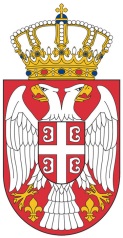 Република СрбијаОПШТИНА ПЕТРОВАЦ НА МЛАВИОпштинска управаOдељење за финансије и буџетБрој: 400-1798/20-03/3Датум: 15.10.2020.годинaПЕТРОВАЦ НА МЛАВИИзвештај о извршењу Одлуке о буџету општине Петровац на Млави за период од 01.01.2020.-30.09.2020.годУВОДНИ ДЕО            Корисници буџета локалне самоуправе су директни корисници, Општинска управа, Председник, Општинско веће, Скупштина општине и Општински правобранилац) индиректни корисници( Народна библиотека, Туристичка организација, Културно просветни центар, Дирекција за омладину и спорт, Спортски центар, Завичајни музеј, Дечји вртић и месне заједнице), корисници дотација, удружења грађана.ОПШТИ ДЕОЧлан 1.     Остварени текући приходи, примања и пренета неутрошена средства и извршени текући расходи и издаци у Извештају о извршењу буџета за период од 01.01.2020-30.09.2020. год:      Остварени укупни текући приходи и примања-----------------    700.861.260,15 дин      Извор 01---------------------------------------------------------------------    605.467.348,25 дин      Извор 07----------------------------------------------------------------------     41.699.302,63 дин      Извор 13----------------------------------------------------------------------     42.051.954,90 дин      Извор 10-----------------------------------------------------------------------    10.193.380,68 дин      Извор 09-----------------------------------------------------------------------      1.449.273,69 дин       Укупно извршени текући расходи и издаци--------------------   650.749.851,06 дин        Расходи и издаци  из извора 01---------------------------------------- 575.525.164,92 дин        Расходи и издаци из извора  07----------------------------------------   38.387.108,75 дин        Расходи и издаци из извора  13----------------------------------------   26.644.196,71 дин         Расходи и издаци из извора  10----------------------------------------   10.193.380,68 дин         Разлика укупних прихода и примања и укупних расхода и издатака- стање на консолидованом рачуну извршења буџета на дан 30.09.2020. год износи 50.111.409,09 дин.Члан 2.Рачун прихода и примања од продаје  нефинансијске имовине и расхода и издатака за набавку нефинансијске имовине за период 01.01.2020-30.09.2020.године                                                                                           Члан 3.Рачун финансирања за период јануар- септембар 2020. годинаНето финансирање у износу од 34.702.593,31 динара, представља разлику између неутрошених средстава из предходне године у износу од 42.051.954,90 динара, средстава  из кредита у износу од 10.193.380,68 динара и издатака за отплату главнице  дуга у износу од  17.542.742,27 динара.            Укупан фискални  буџетски суфицит у износу од  15.408.815,78 динара  и нето финансирање у износу од 34.702.593,31 динара представља  расположива средства на свим рачунима Консолидованог рачуна трезора општне Петровац на Млави на дан 30.09.2020. године  у укупном износу од 50.111.409.09 динара.Члан 4.Утврђивање укупног буџетског суфицита, односно буџетског дефицита, коригован за трансакцију имовине и обавеза које су извршене у циљу спровођења јавних политика  за период јануар- септембар 2020.године* Буџетска средства су: средства из прихода, примања и пренетих неутрошених средстава                -Буџетски суфицит који представља разлику између укупног износа прихода и примања остварених по основу продаје нефинансијске имовине и укупног износа расхода и издатака за набавку нефинансијске имовине за период 01.01.2019-30.09.2020.год износи дин . 15.408.815,78 дин.Члан 5.Укупно планирани и остварени јавни приходи, примања и пренета неутрошена средства из ранијих година за период 01.01.2020-30.09.2020.год, према економској класификацији и изворима финансирања дати су у следећој табели:Укупно остварење прихода на дан 30.09.2020 год.износи 60,48%.Члан 6.Укупно планирани и извршени расходи издаци по економској класификацији за период 01.01.2020- 30.09.2020 години дати су у следећој табели:Укупно извршење расхода на дан 30.09.2020годин износи 56,15%.Члан 7.    Укупно планирани и извршени расходи и издаци за период 01.01.2020 -30.09.2020. године према функционалној класификацији приказани су у следећој табели: Члан 8.            Укупно планирани и извршени капитални издаци буџетских корисника за период 01.01.02020-30.09.2020. год, приказани су у следећој табели: Члан 9.Објашњења великих одступања између одобрених средстава и извршења            Директни и индиректни корисници буџета општине Петровац на Млави трошили су буџетска средства  у складу са усвојеним планом и у складу са Одлуком о буџету општине Петровац на Млави за 2020. годину, и у складу са Одлуком о измени и допуни Одлуке о буџету општине за 2020.годину. Није било значајних одступања. Одступања код појединих индиректних корисника било је из разлога повраћаја налога или погрешног књижења што је исправљено и усклађено са буџетом. Члан 10.                    Извештај о коришћењу средстава из текуће  и сталне буџетске резервеТекућа буџетска резерва            Према одредбама члана 69. став 3. Закона о буџетском систему, за текућу буџетску резерву се може определити највише до 4 % укупних прихода и примања од продаје  нефинансијске имовине буџета за буџетску годину. Износ  опредељених средстава текуће буџетске резерве за 2020. годину по Одлуци о буџету односно измени и допуни Одлуке о буџету, износи 7.425.046,16 дин.         Потрошена средства текуће буџетске резерве за период 01.01.2020-30.09.2020год. износе 7.416.000,00дин и то:Стална буџетска резерва           Планирана средства  за сталну буџетску резерву за 2020. год. могу бити највише до 0,5% од планираног прихода  и примања од продаје нефинансијске имовине за  буџетску годину ( члан 70. Став 3. Закона о буџетском систему) . Намере за које се  дозвољава коришћење средстава ове резерве прописане су у ставу 2. наведеног члана Закона. Одлуком о буџету општине Петровац на Млави одређена су средства сталне буџетске резерве у износу од 1.500.000,00дин. У извештајном периоду са  сталне буџетске резерве скинуто је 170.000,00 дин и усмерено на физичка лица за ванредне ситуације по основу Закључка Већа :      -  Данијела Радовановић- Решење бр. 400-148/20-01-1 од 10.02.2020- 50.000,00 дин      -  Раница Марковић-   Решење бр. 400-2180/19-01   од 27.02.2020 - 20.000,00 дин      -  Драган Лукић -  Решење бр. 87-1/20-01/1   од 15.05.2020 - 50.000,00 дин.      -  Софија Радојковић- Решење бр. 87-55/20-01/1 од 11.09.202 год. -50.000,00 дин. Члан 11.Извештај о примљеним кредитима и извршеним отплатама кредитаОпштина Петровац на Млави је кредитно задужена по основу једног наменског кредита за инфраструктуру и то:       - кредитна партија -54-420-13007717.8 Износ кредита: 994.588,02 ЕУР; износ ануитета:16.576,47 ЕУР у динарској противвредности. Почетак отплате кредита 01.06.2016.год.У периоду од 01.01.2020-30.09.2020 год. отплаћено је 9 рата кредита у износу од 149.188,23 ЕУР.    Општина Петровац на Млави је такође кредитно задужена по основу једног наменског кредита за инфраструктуру, кредитна партија 00-410-0207883.8, са грејс периодом од једне године, у износу од 88.518.600,30 динара у против вредности еура по средњем курсу НБС на дан исплате сваке појединачне транше кредита . До 30.09.2020. године повучено је 87.328.477,28 дин и то у 2019. год.77.135.097,28 дин и у 2020. год. 10.193.380,68 дин. по привременим ситуацијама.                                                                                                                                                                                                                                                                                                                                                                                                                                                                                                                                                                                                                                                                                                                                                                                                                                                                                                                                                                                                                                                                                                                                                                                                                                                                                                                                                                                                                                                                                                                                                                                                                                                                                                                                                                                                                                                                                                                                                                                                                                                                                                                                                                                                                                                                                                                                                                                                                                                                                                                                                                                                                                                                                                                                                                                                              Члан 12.Извештај о наменским трансферима              У 2020. години на рачун буџета општине Петровац на Млави легли су наменски трансфери и то:        -наменски трансфер по основу Уговора  између општине Петровац на Млави и Министарства за рад ,запошљавање,борачка и социјална питања,бр.400-570/20-01/1 од 07.04.2020 год. у области социјалне заштите. Уговором су тачно дефинисани услови реализације и динамика преноса средстава.Укупан износ по уговору је 3.711.776,73 дин.који ће општини бити пренет на месечном нивоу до 25-ог у месецу за текући месец у једнаким деловима у буџетској 2020. години. До 30.06.2020 год. на рачун буџета општине легла су средства у укупном износу од 1.546.573,64 дин. Средства су усмерена у оквиру програма социјалне заштите.          -наменски трансфер по основу Уговора између општине Петровац на Млави и Министарства без портфељ а по основу Уговора бр.400-422/20-01/1од 02.03.2020 год. а у циљу спровођења  мера популационе политике, на основу Уредбе о утврђивању Програма подршке спровођењу мера популационе политике у републици Србији, у износу од 2.616.300,00дин. Средства су усмерена у оквиру програма социјалне заштите.       - наменска средства  по основу Уговора између општине Петровац на Млави и Министарства државне управе и локалне самоуправе, бр.400-716/20-01/1 од 14.05.2020. год, за финансирање пројекта Дечије игралиште у склопу предшколске у износу од 3.950.000,00 дин.     -наменски трансфер по основу Уговора између општине Петровац на Млави и Канцеларије за управљање јавним улагањима, а по основу Уговора бр.400-1248/20-03/3од 31.07.2020. година за исплату ПДВ-а  за извођене радове на адаптацији амбуланте у Шетоњу у износу од 400.394,88 дин.    -  -наменски трансфер по основу Уговора између Народне библиотеке „Ђура Јакшић“ и Министарства културе и информисањапо основу Уговора бр.400-1247/20-03/3од 31.07.2020. година за реализацију пројекта „Дигитализацијакњижевног дела проф. Бранка Лазића, у износу од 540.000,00 дин.  -наменски трансфер по основу Уговора између општине Петровац на Млави и Комесаријата за избеглице и миграције, а по основу Уговора бр.400-1175/20-03/3од 13.07.2020. година, за реализацију побољшања становања интерно расељених лица у износу од 495.000,00 дин.ПОСЕБАН ДЕОЧлан 13.Укупно планирани извршени расходи и издаци за период 01.01.2020. - 30.09.2020. према организационој класификацији: ПРОГРАМСКИ ДЕОЧлан 14.4.  Програмска структура расхода и издатака за период 01.01.-30.09.2020 год.      У складу са Законом о буџетском систему, Упутством за израду буџета локалне власти, буџет је израђен по програмској структури, тако да и Извештај о извршењу Одлуке о буџету општине Петровац на Млави садржи програмске информације: расходе и издатке по програмима, програмским активностима и пројектима. Приказ ових расхода по програмској структури приказан је следећи табелама:Расходи по програмима.Расходи по програмским активностима3Расходи по пројектимаЧлан 15.Извештај о учинку унапређења родне равноправности за период јануар- септембар 2020.године           Родно одговорно буџетирање представља увођење принципа родне равноправности у буџетски процес, што подразумева родну анализу буџета и реструктурирање прихода и расхода са циљем унапређења родне равноправности.           У складу са тим, донет је План поступног увођења родно одговорног буџетирања, којим се дефинишу 4 програма и то: Прогарм 3: 1501 Локални економски развој, Програм 11: 0901 Социјална и дечија заштита, Програм 14: 1301 Развој спорта и омладине у Оквиру Општинске управе општине Петровац на Млави као буџетског корисника и  Прогарм 13: 1201 Развој културе и информисања у оквиру два индиректна корисника: Културно просветни центар и Народна библиотека. У оквиру ових програма дефинисан је по један родно одговорни циљ, као и индикатор који адекватно мере допринос циља унапређењу равноправности између жена и мушкараца, тако да су индикатори разврстани по полу. Табела циљева и идикатора за родно одговорно буџетирање у оквиру програма 1501- Локални економски развој.           У првих шест месеци Националној служби за запошљавање пренета су средства  за реализацију програма запошљавања на основу склопљеног уговора између Националне службе и општине Петровац на Млави.Стопа незапослености се смањује, али још не у пожељним процентима.Табела циљева и идикатора за родно одговорно буџетирање у оквиру програма 0901- Социјална и дечија заштита.Табела циљева и идикатора за родно одговорно буџетирање у оквиру програма 1301- Развој спорта и омладине.    Спорт је већим делом заступљен у мушкој популацији, а тежња је да се до краја 2022. године тај проценат изједначи, односно да се спортом подједнако баве и мушка и женска популација.Табела циљева и идикатора за родно одговорно буџетирање у оквиру програма 1201- Развој културе и информисања.На територији наше општине у оквиру два индиректна корисника у области културе значајно се ради на подизању свести бављења културом у обе популације и тежи се да се тај однос изједначи.      У наредном периоду до 2021. године предвиђено је да се заокружи процес постепеног увођења родно одговорног буџетирања за све буџетске кориснике сходно члану 16.став 1 Закона о изменама и допунама Закона о буџетском систему.Члан 16.          Саставни део овог Извештај је и образац 5- Извршење буџета за период 01.01.2020- 30.09.2020. год                                                                                                       РУКОВОДИЛАЦ ОДЕЉЕЊА                                                                                                                       -ЗА ФИНАНСИЈЕ И БУЏЕТ                                                                                                                              Јадранка Младеновић                                                                                                                                ____________________ПРАВНИ ОСНОВ ЗА САСТАВЉАЊЕ И ДОСТАВЉАЊЕ ИЗВЕШТАЈА О ИЗВРШЕЊУ                БУЏЕТА             На основу члана 76. Закона о буџетском систему( „Сл.Гласник РС“бр. 4/09, 73/10, 101/10, 101/11, 93/12, 62/13, 63/13. 108/13, 142/14) и члана 8. Уредбе о буџетском рачуноводству ( “ Република Србија РС“, број 125/03 и 12/06) локални орган за финансије обавезан је да редовно прати извршење буџета, и најмање два пута годишње, а обавезно по истеку шестомесечног, односно деветомесечног периода, информише надлежни извршни орган локалне власти, који усваја и доставља Извештај Скупштини локалне власити.НазивПлан за 2020.годОстварење 1-09/2020PA. РАЧУН ПРИМАЊА, ПРИХОДА, РАСХОДА И ИЗДАТАКА%Разлика1. Укупни приходи и примања од продаје нефинансијске имовине1.105.601.182,55648.615.923,6958,671.1 ТЕКУЋИ ПРИХОДИ у чему:1.105.601.182,55648.615.923,6958,67- буџетска средства1.045.375.302,94606.916.621.9458,05- средства из осталих извора60.225.879,6141.699.302,6369,23-2. Укупни расходи и издаци за набавку нефинансијске имовине1.126.785.737,34633.207.108,7956,192.1 ТЕКУЋИ РАСХОДИ у чему:917.573.195,16532.744.010,9842,27- текући буџетски расходи878.751.231,93505.069.814,2757,47- расходи осталих извора38.821.963,2327.674.196,7171,282.2 ИЗДАЦИ ЗА НАБАВКУ НЕФИНАНСИЈСКЕ ИМОВИНЕ у чему:209.212.542,18100.463.097,8148,019- текући буџетски издаци135.564.467,8854.211.747,1839,99- издаци из осталих извора62.845.208,0036.057.969,9557,37- издаци из кредита10,802,867,2010.193.380,6894,36БУЏЕТСКИ СУФИЦИТ/ДЕФИЦИТ-21.184.554,7915.408.815,78Издаци за набавку финансијске имовине (у циљу спровођења јавних политика)УКУПАН ФИСКАЛНИ СУФИЦИТ/ДЕФИЦИТ-21.184.554,7915.408.815,78Р.бназивЕк.класиф.План 2020.годОстварење1-09.2020Разлика%	1	1                  2               3             4            56(5*100:4)1.Примања од задуживања И продаје финансијске имовине      910,802,867,2010.193.380,6894,36Примања од задуживања     9110.802,867,2010.193.380,6894,36Примања од продаје финансијске имовине     922.Издаци за отплату главнице и Набавку ф.имовине      632.000.000,0017.542.742,2754,823.Издаци за отплату главнице     61  32.000.000,0017.542.742,2754,824.Издаци за набавку фин.им.     625.Примања од задуживања умањена за издатке за отплату главнице     91-61-21.197.132,80-7.349.361,596.Примања од продаје финансијске имовине умањена за издатке за набавку финансијске имовине      92-627.Пренета неутрошена средства342.381.686,5042.051.954,908.Укупан фискални дефицит/суфицит(7+8)-(4+5)+(92-62)-21.184.554,7915.408.815,789.Нето финансирање(91+92+3)-(61+62)  21.184.554,7934.702.593,3110.Промена стања на рачунуУкупан фискални дефицит + нето финансирање(7+8)-(4+5)+(92+92+3)-(61+62)50.111.409.09О П И СЕкономска класификацијаПлан за 2020.год Остварење1-09/2020. годРазлика %123I УКУПНА СРЕДСТВА (II+III)3+7+8+91.158.785.736,25700.861.260,1560,48II УКУПНИ ПРИХОДИ И ПРИМАЊА (1+2+3)7+8+91.116.404.049,75658.809.305,251. Текући приходи71.105.601.182,55647.166.650,882. Примања од продаје нефинансијске имовинс81.449.273,693. Примања од задуживања и продаје финансијске имовинс910.802.867,2010.193.380,683.1. Примања од продаје финансијске имовине92III ПРЕНЕТА СРЕДСТВА342.381.686,5042.051.954,90IV УКУПНИ ИЗДАЦИ (4+5+6)4+5+61.158.785.736,25650.749.851,0656,154. Текући расходи4917.573.195,19532.744.010,985. Издаци за нефинансијску имовину5209.212.542,18100.463.097,816. Издаци за отплату главнице и набавку финансијске имовине632.000.000,0017.542.742,27    6.1. Набавка финансијске      имовине62V УКУПНА СРЕДСТВА минус УКУПНИ РАСХОДИ И ИЗДАЦИ(3+7+8+9)-(4+5+6)0,0050.111.409,09VI БУЏЕТСКИ СУФИЦИТ - ДЕФИЦИТ(1+2)-(4+5)(7+8)-(4+5)-21.184.554,79       15.408.815,78VII УКУПНИ ФИСКАЛНИСУФИЦИТ/ДЕФИЦИТ са корекцијом резултата пословања(7+8)-(4+5) + (92-62)-21.184.554,79       15.408.815,78 VIII Део средстава рачунафинансирањаа91-61-21.197.132,80-7.349.361,59 IX Покриће укупног фискалног Фискалног дефицита из рачунаФинансирања VIII-21.197.132,80X Покриће укупног фискалногДефицита из пренетих средстава  342.381.686,50Еко.клаизвор         ОПИСПлан за 2020.годОстварење 1-09-2020 годРазлика     %12345	6(5*100/4)32131113Пренета неутрошена средства42.381.686,50         42.051.954,9099,2271111101Порез на зараде 170.000.000,00115.894.437,3971112101Пор.на самос.делатности11.844,5971112201Порез на прих.од самост.делатн.20.000.000,006.968.444,3571112301Порез на прих.од самост.делатн.25.251.801,9114.027.853,8371114501Порез на прих.од непок.закупа,пољ1.000.000,00297.079,5871114701Порез на земљиште500.000,0071118401Самодоприноси10.000,0045,0071119101Порез на друге приходе20.000.000,007.279.089,7071119301Порез на приходе спортиста1.000.000,00222.874,6171121801Порез на добит правних лица193,8471100001Самодопринос из прихо237.761.801,91144.702.517,4260,8671211201Порез на фонд зарада4,647120004,6471312101Порез на имовину 110.000.000,0060.311.844,9571312201Порез на имовину-пос.књиге30.000.000,009.430.884,3171331101Порез на наслеђе и поклон3.500.000,002.739.466,2571342101Порез на капиталне трансакције23.500.000,009.825.013,9871342301Порез на пренос ап.права4.500.000,001.543.960,1771361001Порез на акције71300001171.500.000,0083.851.169,6648,8971443101Комунална такса за коришћене рекламних паноа100.000,0071451301Порези, таксе и накнаде35.000.000,0015.971.335,0071454301Накнада за заг.жив.средине 100.000,0087.609,6071454901Накнада од емисије прашкастих материјала5.245,9871455201Боравишна такса8.000.000,001.119.602,5071455301Бор.такса од органа ЈЛС6.000,0071456201Општ. накн. За унапр. жив.сред.4.540.000,00243.463,8271456501Нак.за кор.простора на јавној површини746.433,4671456601Накнада за коришћење јавне површине33.334,0071456701Накнада за кор.јавне површине68.044,007140000147.740.000,0018.247.734,3638,2271610001Комунална такса17.000.000,007.258.219,0971600017.000.000,007.258.219,0042,6973315101Текући трансфериОстали текући трансфери414.932.424,00310.798.998,0073315401Текући намен.трансфери12.961.088,027.946.760,4673315407Текући намен.трансфери7.863.076,736.935.132,5673325101Кап.тран.од других нивоа власти73325107Капитални наменски трансфери52.362.802,8834.764.170,07733000488.119.391,63360.445.061,0973,8474151101Накнаде за кор.природ.добара4.000.000,002.362.860,3174152201Средстваод закупа пољ.зем.100.000,0046.625,1874152601Накнаде за кор.шума800.000,0074153101Нак.за кор.простора1.000.000,0022.900,0074153401Накнаде за кор.грађ.земљишта1.100.000,00155.673,0174159601Накнада за кор. дрвета 200.000,00171.217,067410007.200.000,002.759.275,5638,3274215201Приходи од пр.доб.и услуга и закуп18.000.000,007.574.341,0474215301Приходи од закупа за гр.земљиште1.500.000,00960.432,7074215601Приходо по основу услуге боравка13.000.000,005.591.230,0074225101Општинске админ.таксе3.000.000,001.070.478,0074225301Накнада за уређивање гр.зем.9.500.000,001.617.929,3174225501Такса за озакоњење22.000.000,005.198.500,0074235101Приходи органа општине100.000,0075.387,5074200067.100.000,0022.087.778,5532,9274332401Приходи од казни за саоб.прекр.8.000.000,006.412.920,5274335101Приходи од новчаних казни2.000.000,00266.500,0074392401Приходи од целокупног пореског дуга 5%200.000,0023.499,5874300010.200.000,006.702.920,1065,7174425101Капитални добровољ.трансфери38.979.991,0174400038.979.991,0174515101Мешовити и неодређ.приходи у корист нивоа општина20.000.000,001.111.970,4174500020.000.000,001.111.970,415,5581115209Примања од продаје станова1.352.436,0081115309Примања од отплате станова96.837,698110001.449.273,6991145010Примања од задуживања10.802.867,2010.193.380,6891100010.802.867,2010.193.380,6894,35УКУПНО1.158.785.736,25700.861.260,1560,48Екон.Клас.ИзворОПИСПлан за 2020 год.Извршење1-09-2020 год.Разлика(5*100/4)123441101ПЛАТЕ,ДОДАЦИ И НАКНАДЕ ЗАПОСЛЕНИХ183.916.183,08128.087.377,494111311.518.027,2311.518.027,2241201СОЦ.ДОПРИН. НА ТЕРЕТ ПОСЛОДАВЦА34.452.341,6121.525.888,2841213СОЦ.ДОПРИН. НА ТЕРЕТ ПОСЛОДАВЦА2.974.022,002.611.743,7241301НАКАНАДЕ У НАТУРИ(месечна карта)605.000,00348.168,7041401СОЦИЈАЛНА ДАВАЊА ЗАПОСЛЕНИМА3.086.647,001.822.129,7241501НАКНАДЕ ЗА ЗАПОСЛЕНЕ7.820.000,003.624.374,6141601НАКНАДЕ ЧЛАНОВИМА КОМИСИЈЕ1.840.000,001.304.980,4841246.212.220,92170.842.690,2269,3842101СТАЛНИ ТРОШКОВИ(струја,телеф.вода,осиг.) 64.284.426,7330.101.714,9042201ТРОШКОВИ  СЛ.ПУТОВАЊА3.015.919,00277.321,0042301УСЛУГЕ ПО УГОВОРУ 96.685.864,0045.136.716,9942313УСЛУГЕ ПО УГОВОРУ545.389,74456.989,7442307УСЛУГЕ ПО УГОВОРУ1.723.500,001.450.000,0042407СПЕЦ.УСЛУГЕ42401СПЕЦ.УСЛУГЕ(геод.,анал.воде,мртвоз.,прост.пл.)32.449.679,8016.726.677,1642413СПЕЦ.УСЛУГЕ800.000,00499.000,0042501ТЕКУЋЕ ПОПРАВКЕ И ОДРЖАВАЊЕ113.957.410,6963.248.482,8042513ТЕКУЋЕ ПОПРАВКЕ И ОДРЖАВАЊЕ11.362.800,779.027.076,4042507ТЕКУЋЕ ПОПРАВКЕ И ОДРЖАВАЊЕ42601МАТЕРИЈАЛ56.060.840,0018.818.855,1942613МАТЕРИЈАЛИ770.000,000,0042381.655.830,73200.952.722,6652,6544101ОТПЛАТА ДОМАЋИХ КАМАТА4.170.000,001.876.880,4144401ПРАТЕЋИ ТРОШКОВИ ЗАДУЖИВАЊА444.170.000,001.876.880,4145,0145101СУБВЕНЦИЈЕ ЈАВНИМ НЕФ.ПРЕД.8.300.000,003.407.200,004517.800.000,0010.807.200,0060,7145401Субвенције приватним предузећима9.500.000,007.400.000,0046301ТРАНСФЕРИ ОСТАЛИМ НИВОИМА ВЛАСТИ144.362.532,7371.026.563,3446307ТРАНСФЕРИ ОСТАЛИМ НИВОИМА ВЛАСТИ1.200.000,0046401ТЕКУЋЕ ДОТАЦИЈЕ13.190.027,009.839.487,8846501             ОСТАЛЕ ДОТАЦИЈЕ И ТРАНСФЕРИ1.366.734,001.147.314,3546160.119.293,7382.013.355.5751,2247201НАКНАДЕ ЗА СОЦИЈАЛНУ ЗАШТИТУ ИЗ БУЏЕТА17.660.000,0010.910.518,004717.660.000,0010.910.518,0061,7848101ДОТАЦИЈЕ НЕВЛАДИНИМ ОРГАН ДОТАЦИЈЕ НЕВЛАДИНИМ ОРГАНИЗАЦИЈАМА ИЗАЦИЈАМА76.791.644,0049.005.306,57481132.111.359,632.111.359,6348107ДОТАЦИЈЕ НЕВЛАДИНИМ ОРГАНИЗАЦИЈАМА495.000,0048201ПОРЕЗИ,ОБАВЕЗНЕ ТАКСЕ2.332.000,00923.580,55548301НОВЧАНЕ КАЗНЕ ПО РЕШЕЊУ СУДА3.379.500,002.257.897,3748501НАКНАДА ШТЕТЕ810.000,00872.500,004888.437.803,6355.170.644,1262,3849901СРЕДСТВА РЕЗЕРВИ1.507.959,03170.000,0049913СРЕДСТВА РЕЗЕРВИ10.087,13491.518.046,16170.000,0011,1951101ЗГРАДЕ И ГРАЂЕВИНСКИ ОБЈЕКТИ107.272.964,0441.041.453,1451107ЗГРАДЕ И ГРАЂЕВИНСКИ ОБЈЕКТИ51.962.408,0034.404.169,9551113ЗГРАДЕ И ГРАЂЕВИНСКИ ОБЈЕКТИ7.370.000,0051110ЗГРАДЕ И ГРАЂЕВИНСКИ ОБЈЕКТИ10.802.867,2010.193.380,6851201МАШИНЕ И ОПРЕМА2.491.390,104.337.217,1551213МАШИНЕ И ОПРЕМА2.120.000,0051207МАШИНЕ И ОПРЕМА1.392.800,001.653.800,0051301ОСТАЛА ИНВЕСТ.УЛАГАЊА6.004.190,105.595.798,0051501НЕМАТЕРИЈАЛНА ИМОВИНА630.000,00120.300,6951200.398.733,1897.346.119,6148,5754101ЗЕМЉИШТЕ8.813.809,903.116.978,20548.813.809,903.116.978,2035,3661101ОТПЛАТА КРЕДИТА32.000.000,0017.542.742,2761401ЛИЗИНГ6132.000.000,0017.542.742,2754,82Укупно (4+5+6)1.158.785.736,25650.749.851,0656,15Razdeo1 SKUP[TINA OP[TINE1 SKUP[TINA OP[TINE1 SKUP[TINA OP[TINE1 SKUP[TINA OP[TINE1 SKUP[TINA OP[TINEПланираноИзвршено из буџетаИзвршен из осталих извора% извршењаFunkc.kl. 1111111411000411000PLATE, DODACI I NAKNADE ZAPOSLENIH (ZARADE)PLATE, DODACI I NAKNADE ZAPOSLENIH (ZARADE)2,953,000.002,203,181.660.0074.611112412000412000SOCIJALNI DOPRINOSI NA TERET POSLODAVCASOCIJALNI DOPRINOSI NA TERET POSLODAVCA543,504.00366,829.740.0067.491113415000415000NAKNADE TRO{KOVA ZA ZAPOSLENENAKNADE TRO{KOVA ZA ZAPOSLENE120,000.0062,855.400.0052.381114421000421000STALNI TRO{KOVISTALNI TRO{KOVI200,000.0058,160.000.0029.081115422000422000TRO{KOVI PUTOVAWATRO{KOVI PUTOVAWA280,000.0014,400.000.005.141116423000423000USLUGE PO UGOVORUUSLUGE PO UGOVORU8,050,000.004,467,318.280.0055.491117424000424000SPECIJALIZOVANE USLUGESPECIJALIZOVANE USLUGE550,000.00140,000.000.0025.451118425000425000TEKUCE POPRAVKE I ODR`AVAWETEKUCE POPRAVKE I ODR`AVAWE700,000.00106,564.000.0015.221119426000426000MATERIJALMATERIJAL1,550,000.00491,475.000.0031.7111110465000465000OSTALE DOTACIJE I TRANSFERIOSTALE DOTACIJE I TRANSFERI30,000.0026,592.530.0088.6411111472000472000NAKNADE ZA SOCIJALNU ZA{TITU IZ BUXETANAKNADE ZA SOCIJALNU ZA{TITU IZ BUXETA500,000.000.000.000.0011112481000481000DOTACIJE NEVLADINIM ORGANIZACIJAMADOTACIJE NEVLADINIM ORGANIZACIJAMA492,644.00191,851.000.0038.9411113482000482000POREZI, OBAVEZNE TAKSE, KAZNE I PENALIPOREZI, OBAVEZNE TAKSE, KAZNE I PENALI50,000.0017,707.000.0035.4111114512000512000MA{INE I OPREMAMA{INE I OPREMA550,000.000.000.000.0011115421000421000STALNI TRO{KOVISTALNI TRO{KOVI75,000.007,000.000.009.3311116423000423000USLUGE PO UGOVORUUSLUGE PO UGOVORU4,100,000.001,860,625.990.0045.3811117426000426000MATERIJALMATERIJAL130,000.000.000.000.0011118481000481000DOTACIJE NEVLADINIM ORGANIZACIJAMADOTACIJE NEVLADINIM ORGANIZACIJAMA329,000.00298,341.000.0090.68Ukupno za funkc.kl. 11121,203,148.0010,312,901.600.0048.64Ukupno za glavuUkupno za razdeo1 SKUP[TINA OP[TINE1 SKUP[TINA OP[TINE1 SKUP[TINA OP[TINE1 SKUP[TINA OP[TINE1 SKUP[TINA OP[TINE21,203,148.0010,312,901.600.0048.64Razdeo2 PREDSEDNIK OP[TINE2 PREDSEDNIK OP[TINE2 PREDSEDNIK OP[TINE2 PREDSEDNIK OP[TINE2 PREDSEDNIK OP[TINEGlavaFunkc.kl. 1111111919411000411000PLATE, DODACI I NAKNADE ZAPOSLENIH (ZARADE)6,840,000.005,005,241.020.0073.181112020412000412000SOCIJALNI DOPRINOSI NA TERET POSLODAVCA1,190,000.00833,372.710.0070.031112121414000414000SOCIJALNA DAVAWA ZAPOSLENIMA60,000.000.000.000.001112222415000415000NAKNADE TRO{KOVA ZA ZAPOSLENE120,000.0062,855.400.0052.381112323421000421000STALNI TRO{KOVI5,100,000.002,579,024.280.0050.571112424422000422000TRO{KOVI PUTOVAWA500,000.0020,900.000.004.181112525423000423000USLUGE PO UGOVORU5,500,000.001,678,053.360.0030.511112626424000424000SPECIJALIZOVANE USLUGE1,000,000.00231,900.000.0023.191112727425000425000TEKUCE POPRAVKE I ODR`AVAWE500,000.00310,169.010.0062.031112828426000426000MATERIJAL2,560,000.00829,519.400.0032.401112929465000465000OSTALE DOTACIJE I TRANSFERI70,000.0061,794.930.0088.281113030482000482000POREZI, OBAVEZNE TAKSE, KAZNE I PENALI100,000.0035,414.000.0035.411113131512000512000MA{INE I OPREMA750,000.00106,979.000.0014.26Ukupno za funkc.kl.11124,290,000.0011,755,223.110.0048.40Ukupno za glavuUkupno za razdeo2 PREDSEDNIK OP[TINE2 PREDSEDNIK OP[TINE2 PREDSEDNIK OP[TINE2 PREDSEDNIK OP[TINE2 PREDSEDNIK OP[TINE24,290,000.0011,755,223.110.0048.40Razdeo3 OP[TINSKO VE]E3 OP[TINSKO VE]E3 OP[TINSKO VE]E3 OP[TINSKO VE]E3 OP[TINSKO VE]EGlavaFunkc.kl. 1111113232423000423000USLUGE PO UGOVORU3,400,000.002,671,002.400.0078.56111276276411000411000PLATE, DODACI I NAKNADE ZAPOSLENIH (ZARADE)800,000.00178,100.230.0022.26111277277412000412000SOCIJALNI DOPRINOSI NA TERET POSLODAVCA400,000.0029,653.690.007.41111278278512000512000MA{INE I OPREMA200,000.00174,999.000.0087.50Ukupno za funkc.kl. 1114,800,000.003,053,755.320.0063.62Ukupno za glavuUkupno za razdeo3 OP[TINSKO VE]E3 OP[TINSKO VE]E3 OP[TINSKO VE]E3 OP[TINSKO VE]E3 OP[TINSKO VE]E4,800,000.003,053,755.320.0063.62Razdeo4 OP[TINSKA UPRAVA4 OP[TINSKA UPRAVA4 OP[TINSKA UPRAVA4 OP[TINSKA UPRAVA4 OP[TINSKA UPRAVAGlavaFunkc.kl. 0400403333472000472000NAKNADE ZA SOCIJALNU ZA{TITU IZ BUXETA5,000,000.003,125,000.000.0062.500403434472000472000NAKNADE ZA SOCIJALNU ZA{TITU IZ BUXETA3,000,000.000.000.000.00040269269512000512000MA{INE I OPREMA1,428,000.00214,200.001,213,800.00100.00040270270423000423000USLUGE PO UGOVORU1,650,000.000.001,370,000.0083.03Ukupno za funkc.kl. 04011,078,000.003,339,200.002,583,800.0053.47Funkc.kl. 0700703535463000463000TRANSFERI OSTALIM NIVOIMA VLASTI11,320,000.0010,102,959.200.0089.250703636472000472000NAKNADE ZA SOCIJALNU ZA{TITU IZ BUXETA7,700,000.007,632,000.000.0099.120703737481000481000DOTACIJE NEVLADINIM ORGANIZACIJAMA2,200,000.001,065,114.570.0048.41Ukupno za funkc.kl. 07021,220,000.0018,800,073.770.0088.60Funkc.kl. 0900903838463000463000TRANSFERI OSTALIM NIVOIMA VLASTI15,895,776.738,195,254.07519,138.7054.820903939472000472000NAKNADE ZA SOCIJALNU ZA{TITU IZ BUXETA1,000,000.0038,518.000.003.850904040481000481000DOTACIJE NEVLADINIM ORGANIZACIJAMA1,500,000.00750,000.000.0050.00Ukupno za funkc.kl. 09018,395,776.738,983,772.07519,138.7051.66Funkc.kl. 1301304141511000511000ZGRADE I GRAÐEVINSKI OBJEKTI580,000.0040,000.000.006.901304242411000411000PLATE, DODACI I NAKNADE ZAPOSLENIH (ZARADE)72,397,597.2352,592,214.710.0072.641304343412000412000SOCIJALNI DOPRINOSI NA TERET POSLODAVCA16,000,000.009,589,610.180.0059.941304444413000413000NAKNADE U NATURI150,000.002,995.860.002.001304545414000414000SOCIJALNA DAVAWA ZAPOSLENIMA2,000,000.001,157,382.520.0057.871304646415000415000NAKNADE TRO{KOVA ZA ZAPOSLENE3,500,000.001,633,998.530.0046.691304747416000416000NAGRADE ZAPOSLENIMA I OSTALI POSEBNI RASHODI900,000.00732,390.700.0081.381304848421000421000STALNI TRO{KOVI30,732,002.7710,483,229.930.0034.111304949422000422000TRO{KOVI PUTOVAWA800,000.0021,815.000.002.731305050423000423000USLUGE PO UGOVORU36,170,000.0014,354,012.860.0039.681305050423000423000USLUGE PO UGOVORU456,989.74456,989.740.00100.001305151424000424000SPECIJALIZOVANE USLUGE3,080,000.001,341,873.410.0043.571305252425000425000TEKUCE POPRAVKE I ODR`AVAWE7,469,886.452,689,362.290.0036.001305252425000425000TEKUCE POPRAVKE I ODR`AVAWE1,783,250.001,530,192.000.0085.811305353426000426000MATERIJAL6,595,000.002,880,265.480.0043.671305454465000465000OSTALE DOTACIJE I TRANSFERI550,000.00400,716.350.0072.861305555482000482000POREZI, OBAVEZNE TAKSE, KAZNE I PENALI750,000.00623,831.550.0083.181305656483000483000NOVCANE KAZNE I PENALI PO RE{EWU SUDOVA3,365,000.002,104,397.370.0062.541305757485000485000NAKNADA {TETE ZA POVREDE ILI {TETU NANETU OD STRAN2,518,300.001,026,000.000.0040.741305858512000512000MA{INE I OPREMA3,360,000.00861,037.800.0025.631305959481000481000DOTACIJE NEVLADINIM ORGANIZACIJAMA500,000.000.000.000.001306060511000511000ZGRADE I GRAÐEVINSKI OBJEKTI6,200,000.000.000.000.001306161423000423000USLUGE PO UGOVORU2,000,000.002,000,000.000.00100.001306262423000423000USLUGE PO UGOVORU500,000.00450,000.000.0090.00Ukupno za funkc.kl. 130202,358,026.19106,972,316.280.0052.86Funkc.kl. 1331336363423000423000USLUGE PO UGOVORU1,000,000.000.000.000.001336464481000481000DOTACIJE NEVLADINIM ORGANIZACIJAMA995,000.000.000.000.001336464481000481000DOTACIJE NEVLADINIM ORGANIZACIJAMA2,111,359.632,111,359.630.00100.00Ukupno za funkc.kl. 1334,106,359.632,111,359.630.0051.42Funkc.kl. 1601606565499000499000SREDSTVA REZERVE7,959.030.000.000.001606565499000499000SREDSTVA REZERVE10,087.130.000.000.001606666499000499000SREDSTVA REZERVE1,500,000.00170,000.000.0011.33Ukupno za funkc.kl. 1601,518,046.16170,000.000.0011.20Funkc.kl. 1701706767441000441000OTPLATA DOMACIH KAMATA4,050,000.001,820,298.980.0044.951706868611000611000OTPLATA GLAVNICE DOMACIM KREDITORIMA32,000,000.0017,542,742.270.0054.82Ukupno za funkc.kl. 17036,050,000.0019,363,041.250.0053.71Funkc.kl. 2502506969421000421000STALNI TRO{KOVI140,000.0020,000.000.0014.292507070423000423000USLUGE PO UGOVORU3,360,000.001,715,547.960.0051.062507171425000425000TEKUCE POPRAVKE I ODR`AVAWE2,600,000.000.000.000.002507272484000484000NAKNADA {TETE ZA POVREDE ILI {TETU NASTALU USLED E810,000.000.000.000.002507373512000512000MA{INE I OPREMA500,000.000.000.000.002507474425000425000TEKUCE POPRAVKE I ODR`AVAWE6,000,000.005,987,240.400.0099.79250271271426000426000MATERIJAL290,000.00110,497.720.0038.10Ukupno za funkc.kl. 25013,700,000.007,833,286.080.0057.18Funkc.kl. 3603607575423000423000USLUGE PO UGOVORU500,000.00412,000.000.0082.403607676425000425000TEKUCE POPRAVKE I ODR`AVAWE9,099,550.774,416,884.400.0048.543607777426000426000MATERIJAL3,500,000.001,743,726.000.0049.823607878472000472000NAKNADE ZA SOCIJALNU ZA{TITU IZ BUXETA200,000.000.000.000.003607979511000511000ZGRADE I GRAÐEVINSKI OBJEKTI1,500,000.000.000.000.003608080512000512000MA{INE I OPREMA1,300,000.000.000.000.003608181513000513000OSTALE NEKRETNINE I OPREMA5,986,190.105,595,798.000.0093.48Ukupno za funkc.kl. 36022,085,740.8712,168,408.400.0055.10Funkc.kl. 4204208282451000451000SUBVENCIJE JAVNIM NEFINANSIJSKIM PREDUZECIMA I ORG8,300,000.003,407,200.000.0041.05420268268481000481000DOTACIJE NEVLADINIM ORGANIZACIJAMA250,000.00180,000.000.0072.00Ukupno za funkc.kl. 4208,550,000.003,587,200.000.0041.96Funkc.kl. 4434438383511000511000ZGRADE I GRAÐEVINSKI OBJEKTI22,200,000.000.0016,894,789.8576.104438484511000511000ZGRADE I GRAÐEVINSKI OBJEKTI13,427,473.000.008,369,799.3262.334438585511000511000ZGRADE I GRAÐEVINSKI OBJEKTI3,000,000.000.000.000.004438686511000511000ZGRADE I GRAÐEVINSKI OBJEKTI5,000,000.000.000.000.004438787511000511000ZGRADE I GRAÐEVINSKI OBJEKTI0.000.000.000.004438888511000511000ZGRADE I GRAÐEVINSKI OBJEKTI5,000,000.000.000.000.004438989511000511000ZGRADE I GRAÐEVINSKI OBJEKTI4,800,000.002,343,480.000.0048.824439090511000511000ZGRADE I GRAÐEVINSKI OBJEKTI9,950,000.005,238,503.593,950,000.0092.354439191511000511000ZGRADE I GRAÐEVINSKI OBJEKTI0.000.000.000.004439292511000511000ZGRADE I GRAÐEVINSKI OBJEKTI400,394.880.00400,394.88100.00443272272511000511000ZGRADE I GRAÐEVINSKI OBJEKTI0.000.000.000.00443280280511000511000ZGRADE I GRAÐEVINSKI OBJEKTI1,230,000.000.000.000.00Ukupno za funkc.kl. 44365,007,867.887,581,983.5929,614,984.0557.22Funkc.kl. 4514519393424000424000SPECIJALIZOVANE USLUGE960,000.00630,000.000.0065.634519494425000425000TEKUCE POPRAVKE I ODR`AVAWE26,700,000.0021,620,786.000.0080.984519494425000425000TEKUCE POPRAVKE I ODR`AVAWE2,630,000.002,630,000.000.00100.004519595426000426000MATERIJAL16,000,000.0013,053,569.280.0081.584519696425000425000TEKUCE POPRAVKE I ODR`AVAWE0.000.000.000.004519797425000425000TEKUCE POPRAVKE I ODR`AVAWE1,600,000.000.000.000.004519898511000511000ZGRADE I GRAÐEVINSKI OBJEKTI1,750,622.001,713,766.800.0097.894519999511000511000ZGRADE I GRAÐEVINSKI OBJEKTI2,420,622.002,397,181.200.0099.03451100100511000511000ZGRADE I GRAÐEVINSKI OBJEKTI1,478,205.001,476,398.400.0099.88451101101511000511000ZGRADE I GRAÐEVINSKI OBJEKTI5,380,684.005,355,613.200.0099.53451102102511000511000ZGRADE I GRAÐEVINSKI OBJEKTI1,136,760.001,126,656.000.0099.11451103103511000511000ZGRADE I GRAÐEVINSKI OBJEKTI0.000.000.000.00451104104511000511000ZGRADE I GRAÐEVINSKI OBJEKTI0.000.000.000.00451105105511000511000ZGRADE I GRAÐEVINSKI OBJEKTI3,635,240.000.003,461,400.0095.22451106106511000511000ZGRADE I GRAÐEVINSKI OBJEKTI2,500,000.000.002,310,069.6092.40451107107511000511000ZGRADE I GRAÐEVINSKI OBJEKTI1,315,000.000.001,310,298.2499.64451108108511000511000ZGRADE I GRAÐEVINSKI OBJEKTI2,252,627.200.002,070,835.2091.93451109109511000511000ZGRADE I GRAÐEVINSKI OBJEKTI1,100,000.000.001,040,777.6494.62451110110511000511000ZGRADE I GRAÐEVINSKI OBJEKTI0.000.000.000.00451111111511000511000ZGRADE I GRAÐEVINSKI OBJEKTI0.000.000.000.00451112112511000511000ZGRADE I GRAÐEVINSKI OBJEKTI3,000,000.000.000.000.00451113113511000511000ZGRADE I GRAÐEVINSKI OBJEKTI3,500,000.000.000.000.00451114114511000511000ZGRADE I GRAÐEVINSKI OBJEKTI3,000,000.002,844,212.400.0094.81451115115511000511000ZGRADE I GRAÐEVINSKI OBJEKTI3,406,085.003,349,088.760.0098.33451116116511000511000ZGRADE I GRAÐEVINSKI OBJEKTI6,694,345.006,369,594.840.0095.15451266266511000511000ZGRADE I GRAÐEVINSKI OBJEKTI15,000,000.000.000.000.00Ukupno za funkc.kl. 451105,460,190.2062,566,866.8810,193,380.6868.99Funkc.kl. 490490117117541000541000ZEMQI{TE8,813,809.903,116,978.200.0035.36Ukupno za funkc.kl. 4908,813,809.903,116,978.200.0035.36Funkc.kl. 560560118118423000423000USLUGE PO UGOVORU3,528,400.00475,200.000.0013.47560119119424000424000SPECIJALIZOVANE USLUGE4,600,000.001,495,000.000.0032.50560120120512000512000MA{INE I OPREMA3,220,000.000.000.000.00560121121424000424000SPECIJALIZOVANE USLUGE2,000,000.00495,000.000.0024.75560122122424000424000SPECIJALIZOVANE USLUGE6,000,000.005,994,240.000.0099.90560123123423000423000USLUGE PO UGOVORU12,600,000.006,344,640.000.0050.35560267267481000481000DOTACIJE NEVLADINIM ORGANIZACIJAMA820,000.00540,000.000.0065.85560279279425000425000TEKUCE POPRAVKE I ODR`AVAWE500,000.000.000.000.00560281281424000424000SPECIJALIZOVANE USLUGE759,999.800.000.000.00Ukupno za funkc.kl. 56034,028,399.8015,344,080.000.0045.09Funkc.kl. 620620124124511000511000ZGRADE I GRAÐEVINSKI OBJEKTI13,258,000.00360,000.000.002.72Ukupno za funkc.kl. 62013,258,000.00360,000.000.002.72Funkc.kl. 640640125125421000421000STALNI TRO{KOVI4,000,000.002,158,791.560.0053.97640126126426000426000MATERIJAL6,995,340.005,141,040.000.0073.49640127127511000511000ZGRADE I GRAÐEVINSKI OBJEKTI17,000,000.007,878,367.850.0046.34Ukupno za funkc.kl. 64027,995,340.0015,178,199.410.0054.22Funkc.kl. 700700128128464000464000DOTACIJE ORGANIZACIJAMA ZA OBAVEZNO SOCIJALNO OSIG13,190,027.009,839,487.880.0074.60Ukupno za funkc.kl. 70013,190,027.009,839,487.880.0074.60Funkc.kl. 760760129129424000424000SPECIJALIZOVANE USLUGE1,500,000.00530,660.390.0035.38Ukupno za funkc.kl. 7601,500,000.00530,660.390.0035.38Funkc.kl. 810810130130481000481000DOTACIJE NEVLADINIM ORGANIZACIJAMA61,000,000.0043,200,000.000.0070.82Ukupno za funkc.kl. 81061,000,000.0043,200,000.000.0070.82Funkc.kl. 820820131131481000481000DOTACIJE NEVLADINIM ORGANIZACIJAMA8,200,000.002,730,000.000.0033.29Ukupno za funkc.kl. 8208,200,000.002,730,000.000.0033.29Funkc.kl. 830830132132454000454000SUBVENCIJE PRIVATNIM PREDUZECIMA9,500,000.007,400,000.000.0077.89Ukupno za funkc.kl. 8309,500,000.007,400,000.000.0077.89Funkc.kl. 840840133133481000481000DOTACIJE NEVLADINIM ORGANIZACIJAMA1,000,000.0050,000.000.005.00Ukupno za funkc.kl. 8401,000,000.0050,000.000.005.00Funkc.kl. 912912134134463000463000TRANSFERI OSTALIM NIVOIMA VLASTI100,213,256.0043,387,057.690.0043.29912134134463000463000TRANSFERI OSTALIM NIVOIMA VLASTI1,200,000.000.000.000.00912135135511000511000ZGRADE I GRAÐEVINSKI OBJEKTI12,384,935.000.005,149,186.0041.58Ukupno za funkc.kl. 912113,798,191.0043,387,057.695,149,186.0042.65Funkc.kl. 920920136136463000463000TRANSFERI OSTALIM NIVOIMA VLASTI16,933,500.008,822,143.680.0052.10Ukupno za funkc.kl. 92016,933,500.008,822,143.680.0052.10Funkc.kl. 960960274274472000472000NAKNADE ZA SOCIJALNU ZA{TITU IZ BUXETA35,000.0035,000.000.00100.00Ukupno za funkc.kl. 96035,000.0035,000.000.00100.00Glava4.01 PRED[KOLSKO OBRAZOVAWE4.01 PRED[KOLSKO OBRAZOVAWE4.01 PRED[KOLSKO OBRAZOVAWE4.01 PRED[KOLSKO OBRAZOVAWE4.01 PRED[KOLSKO OBRAZOVAWEFunkc.kl.911 PRED[KOLSKO OBRAZOVAWE911 PRED[KOLSKO OBRAZOVAWE911 PRED[KOLSKO OBRAZOVAWE911 PRED[KOLSKO OBRAZOVAWE911 PRED[KOLSKO OBRAZOVAWE911137137411000411000PLATE, DODACI I NAKNADE ZAPOSLENIH (ZARADE)71,805,980.0051,376,294.450.0071.55911138138412000412000SOCIJALNI DOPRINOSI NA TERET POSLODAVCA12,314,726.008,563,563.130.0069.54911139139413000413000NAKNADE U NATURI345,000.00264,600.650.0076.70911140140415000415000NAKNADE TRO{KOVA ZA ZAPOSLENE2,700,000.001,122,251.380.0041.56911141141416000416000NAGRADE ZAPOSLENIMA I OSTALI POSEBNI RASHODI600,000.00446,058.780.0074.34911142142421000421000STALNI TRO{KOVI5,943,660.003,728,687.390.0062.73911143143422000422000TRO{KOVI PUTOVAWA770,119.0083,724.000.0010.87911144144423000423000USLUGE PO UGOVORU1,545,984.00948,455.650.0061.35911145145424000424000SPECIJALIZOVANE USLUGE691,380.00346,737.400.0050.15911146146425000425000TEKUCE POPRAVKE I ODR`AVAWE945,000.00558,761.840.0059.13911147147426000426000MATERIJAL8,173,000.003,951,314.970.0048.35911148148441000441000OTPLATA DOMACIH KAMATA60,000.0027,609.380.0046.02911149149465000465000OSTALE DOTACIJE I TRANSFERI430,000.00388,950.000.0090.45911150150482000482000POREZI, OBAVEZNE TAKSE, KAZNE I PENALI198,000.0073,294.000.0037.02911151151511000511000ZGRADE I GRAÐEVINSKI OBJEKTI450,000.000.000.000.00911152152512000512000MA{INE I OPREMA1,180,300.00585,742.000.0049.63911275275414000414000SOCIJALNA DAVAWA ZAPOSLENIMA39,881.0039,881.000.00100.00Ukupno za funkc.kl. 911PRED[KOLSKO OBRAZOVAWEPRED[KOLSKO OBRAZOVAWEPRED[KOLSKO OBRAZOVAWEPRED[KOLSKO OBRAZOVAWEPRED[KOLSKO OBRAZOVAWE108,193,030.0072,505,926.020.0067.02Ukupno za glavu4.01 PRED[KOLSKO OBRAZOVAWE4.01 PRED[KOLSKO OBRAZOVAWE4.01 PRED[KOLSKO OBRAZOVAWE4.01 PRED[KOLSKO OBRAZOVAWE4.01 PRED[KOLSKO OBRAZOVAWE108,193,030.0072,505,926.0267.02Glava 4.02Funkc.kl. 820820153153411000411000PLATE, DODACI I NAKNADE ZAPOSLENIH (ZARADE)8,219,676.006,144,212.000.0074.75820154154412000412000SOCIJALNI DOPRINOSI NA TERET POSLODAVCA1,424,540.001,023,021.000.0071.81820155155413000413000NAKNADE U NATURI9,000.005,902.200.0065.58820156156414000414000SOCIJALNA DAVAWA ZAPOSLENIMA245,766.0056,331.000.0022.92820157157415000415000NAKNADE TRO{KOVA ZA ZAPOSLENE260,000.00114,430.000.0044.01820158158421000421000STALNI TRO{KOVI1,151,900.00862,449.670.0074.87820159159422000422000TRO{KOVI PUTOVAWA121,500.004,200.000.003.46820160160423000423000USLUGE PO UGOVORU839,450.00336,352.3380,000.0049.60820161161424000424000SPECIJALIZOVANE USLUGE135,000.0011,250.000.008.33820162162425000425000TEKUCE POPRAVKE I ODR`AVAWE156,600.0023,027.000.0014.70820163163426000426000MATERIJAL153,000.0046,354.480.0030.30820164164465000465000OSTALE DOTACIJE I TRANSFERI60,000.0062,853.000.00104.76820165165482000482000POREZI, OBAVEZNE TAKSE, KAZNE I PENALI9,000.007,056.000.0078.40820166166483000483000NOVCANE KAZNE I PENALI PO RE{EWU SUDOVA4,500.000.000.000.00820167167512000512000MA{INE I OPREMA593,000.0026,838.00440,000.0078.72820168168515000515000NEMATERIJALNA IMOVINA540,000.00103,800.690.0019.22Ukupno za funkc.kl. 820USLUGE KULTUREUSLUGE KULTUREUSLUGE KULTUREUSLUGE KULTUREUSLUGE KULTURE13,922,932.008,828,077.37520,000.0067.14Ukupno za glavu4.02 NARODNA BIBLIOTEKA4.02 NARODNA BIBLIOTEKA4.02 NARODNA BIBLIOTEKA4.02 NARODNA BIBLIOTEKA4.02 NARODNA BIBLIOTEKA13,922,932.008,828,077.37520,000.0067.14Glava4.03 ZAVI^AJNI MUZEJ4.03 ZAVI^AJNI MUZEJ4.03 ZAVI^AJNI MUZEJ4.03 ZAVI^AJNI MUZEJ4.03 ZAVI^AJNI MUZEJFunkc.kl.820 USLUGE KULTURE820 USLUGE KULTURE820 USLUGE KULTURE820 USLUGE KULTURE820 USLUGE KULTURE820169169411000411000PLATE, DODACI I NAKNADE ZAPOSLENIH (ZARADE)5,726,053.083,340,157.140.0058.33820170170412000412000SOCIJALNI DOPRINOSI NA TERET POSLODAVCA988,693.61556,136.160.0056.25820171171413000413000NAKNADE U NATURI10,000.0010,000.000.00100.00820172172415000415000NAKNADE TRO{KOVA ZA ZAPOSLENE60,000.0038,658.950.0064.43820173173421000421000STALNI TRO{KOVI1,159,900.00822,377.000.0070.90820174174422000422000TRO{KOVI PUTOVAWA72,500.004,600.000.006.34820175175423000423000USLUGE PO UGOVORU1,623,600.00608,097.400.0037.45820176176424000424000SPECIJALIZOVANE USLUGE450,000.00334,425.020.0074.32820177177425000425000TEKUCE POPRAVKE I ODR`AVAWE199,000.0071,699.000.0036.03820178178426000426000MATERIJAL216,000.0063,842.080.0029.56820179179465000465000OSTALE DOTACIJE I TRANSFERI35,000.0029,673.660.0084.78820180180482000482000POREZI, OBAVEZNE TAKSE, KAZNE I PENALI9,000.000.000.000.00820181181512000512000MA{INE I OPREMA607,000.00283.000.000.05820182182515000515000NEMATERIJALNA IMOVINA90,000.0016,500.000.0018.33820273273414000414000SOCIJALNA DAVAWA ZAPOSLENIMA80,000.0079,762.000.0099.70Ukupno za funkc.kl. 820USLUGE KULTUREUSLUGE KULTUREUSLUGE KULTUREUSLUGE KULTUREUSLUGE KULTURE11,326,746.695,976,211.410.0052.76Ukupno za glavu4.03 ZAVI^AJNI MUZEJ4.03 ZAVI^AJNI MUZEJ4.03 ZAVI^AJNI MUZEJ4.03 ZAVI^AJNI MUZEJ4.03 ZAVI^AJNI MUZEJ11,326,746.695,976,211.4152.76Glava4.04 MESNA ZAJEDNICA4.04 MESNA ZAJEDNICA4.04 MESNA ZAJEDNICA4.04 MESNA ZAJEDNICA4.04 MESNA ZAJEDNICAFunkc.kl.160 OP[TE JAVNE USLUGE NEKLASIFIKOVANE NA DRUGOM MESTU160 OP[TE JAVNE USLUGE NEKLASIFIKOVANE NA DRUGOM MESTU160 OP[TE JAVNE USLUGE NEKLASIFIKOVANE NA DRUGOM MESTU160 OP[TE JAVNE USLUGE NEKLASIFIKOVANE NA DRUGOM MESTU160 OP[TE JAVNE USLUGE NEKLASIFIKOVANE NA DRUGOM MESTU160183183411000411000PLATE, DODACI I NAKNADE ZAPOSLENIH (ZARADE)469,000.00358,915.000.0076.53160184184412000412000SOCIJALNI DOPRINOSI NA TERET POSLODAVCA77,200.0060,737.000.0078.67160185185421000421000STALNI TRO{KOVI3,850,295.962,356,096.440.0061.19160186186423000423000USLUGE PO UGOVORU4,089,630.001,308,218.910.0031.99160187187424000424000SPECIJALIZOVANE USLUGE7,137,000.003,851,181.000.0053.96160188188425000425000TEKUCE POPRAVKE I ODR`AVAWE61,291,974.2430,487,138.020.0049.74160188188425000425000TEKUCE POPRAVKE I ODR`AVAWE850,000.00450,000.000.0052.94160189189426000426000MATERIJAL7,385,100.004,100,546.020.0055.52160189189426000426000MATERIJAL770,000.00420,000.000.0054.55160190190482000482000POREZI, OBAVEZNE TAKSE, KAZNE I PENALI18,000.000.000.000.00160191191482000482000POREZI, OBAVEZNE TAKSE, KAZNE I PENALI812,000.0036,000.000.004.43160192192483000483000NOVCANE KAZNE I PENALI PO RE{EWU SUDOVA10,000.000.000.000.00160193193512000512000MA{INE I OPREMA1,330,200.00807,800.000.0060.73Ukupno za funkc.kl. 160OP[TE JAVNE USLUGE NEKLASIFIKOVANE NA DRUGOM MESTUOP[TE JAVNE USLUGE NEKLASIFIKOVANE NA DRUGOM MESTUOP[TE JAVNE USLUGE NEKLASIFIKOVANE NA DRUGOM MESTUOP[TE JAVNE USLUGE NEKLASIFIKOVANE NA DRUGOM MESTUOP[TE JAVNE USLUGE NEKLASIFIKOVANE NA DRUGOM MESTU88,090,400.2044,236,632.390.0050.22Ukupno za glavu4.04 MESNA ZAJEDNICA4.04 MESNA ZAJEDNICA4.04 MESNA ZAJEDNICA4.04 MESNA ZAJEDNICA4.04 MESNA ZAJEDNICA88,090,400.2044,236,632.3950.22Glava4.05 KULTURNO PROSVETNI CENTAR4.05 KULTURNO PROSVETNI CENTAR4.05 KULTURNO PROSVETNI CENTAR4.05 KULTURNO PROSVETNI CENTAR4.05 KULTURNO PROSVETNI CENTARFunkc.kl.820 USLUGE KULTURE820 USLUGE KULTURE820 USLUGE KULTURE820 USLUGE KULTURE820 USLUGE KULTURE820194194411000411000PLATE, DODACI I NAKNADE ZAPOSLENIH (ZARADE)9,671,904.006,177,771.000.0063.87820195195412000412000SOCIJALNI DOPRINOSI NA TERET POSLODAVCA1,658,700.001,047,891.000.0063.18820196196413000413000NAKNADE U NATURI55,000.0054,936.250.0099.88820197197414000414000SOCIJALNA DAVAWA ZAPOSLENIMA620,000.00488,773.200.0078.83820198198415000415000NAKNADE TRO{KOVA ZA ZAPOSLENE360,000.00215,000.000.0059.72820199199416000416000NAGRADE ZAPOSLENIMA I OSTALI POSEBNI RASHODI200,000.000.000.000.00820200200421000421000STALNI TRO{KOVI2,933,500.001,806,622.700.0061.59820201201422000422000TRO{KOVI PUTOVAWA262,800.00117,400.000.0044.67820202202423000423000USLUGE PO UGOVORU2,279,900.001,482,967.550.0065.05820203203424000424000SPECIJALIZOVANE USLUGE1,780,000.001,021,000.000.0057.36820204204425000425000TEKUCE POPRAVKE I ODR`AVAWE818,000.00459,034.840.0056.12820205205426000426000MATERIJAL1,358,000.00736,979.050.0054.27820206206441000441000OTPLATA DOMACIH KAMATA60,000.0028,972.050.0048.29820207207465000465000OSTALE DOTACIJE I TRANSFERI60,000.0057,404.000.0095.67820208208482000482000POREZI, OBAVEZNE TAKSE, KAZNE I PENALI180,000.0054,561.000.0030.31820209209511000511000ZGRADE I GRAÐEVINSKI OBJEKTI989,200.00588,000.000.0059.44820210210512000512000MA{INE I OPREMA962,000.00433,270.130.0045.04Ukupno za funkc.kl. 820USLUGE KULTUREUSLUGE KULTUREUSLUGE KULTUREUSLUGE KULTUREUSLUGE KULTURE24,249,004.0014,770,582.770.0060.91Ukupno za glavu4.05 KULTURNO PROSVETNI CENTAR4.05 KULTURNO PROSVETNI CENTAR4.05 KULTURNO PROSVETNI CENTAR4.05 KULTURNO PROSVETNI CENTAR4.05 KULTURNO PROSVETNI CENTAR24,249,004.0014,770,582.7760.91Glava4.06 SPORTSKI CENTAR4.06 SPORTSKI CENTAR4.06 SPORTSKI CENTAR4.06 SPORTSKI CENTAR4.06 SPORTSKI CENTARFunkc.kl.810 USLUGE REKREACIJE I SPORTA810 USLUGE REKREACIJE I SPORTA810 USLUGE REKREACIJE I SPORTA810 USLUGE REKREACIJE I SPORTA810 USLUGE REKREACIJE I SPORTA810211211411000411000PLATE, DODACI I NAKNADE ZAPOSLENIH (ZARADE)8,200,000.005,732,799.000.0069.91810212212412000412000SOCIJALNI DOPRINOSI NA TERET POSLODAVCA1,360,000.00970,289.000.0071.34810213213413000413000NAKNADE U NATURI20,000.000.000.000.00810214214414000414000SOCIJALNA DAVAWA ZAPOSLENIMA20,000.000.000.000.00810215215415000415000NAKNADE TRO{KOVA ZA ZAPOSLENE300,000.00200,327.880.0066.78810216216416000416000NAGRADE ZAPOSLENIMA I OSTALI POSEBNI RASHODI140,000.00126,531.000.0090.38810217217421000421000STALNI TRO{KOVI7,834,868.004,486,179.700.0057.26810218218422000422000TRO{KOVI PUTOVAWA18,000.000.000.000.00810219219423000423000USLUGE PO UGOVORU1,108,200.00728,706.080.0065.76810220220424000424000SPECIJALIZOVANE USLUGE190,000.00101,500.060.0053.42810221221425000425000TEKUCE POPRAVKE I ODR`AVAWE369,000.00108,598.000.0029.43810222222426000426000MATERIJAL408,000.00157,272.980.0038.55810223223465000465000OSTALE DOTACIJE I TRANSFERI50,000.0044,708.000.0089.42810224224472000472000NAKNADE ZA SOCIJALNU ZA{TITU IZ BUXETA90,000.0080,000.000.0088.89810225225482000482000POREZI, OBAVEZNE TAKSE, KAZNE I PENALI22,000.0020,043.000.0091.10810226226512000512000MA{INE I OPREMA161,100.0015,100.000.009.37Ukupno za funkc.kl. 810USLUGE REKREACIJE I SPORTAUSLUGE REKREACIJE I SPORTAUSLUGE REKREACIJE I SPORTAUSLUGE REKREACIJE I SPORTAUSLUGE REKREACIJE I SPORTA20,291,168.0012,772,054.700.0062.94Ukupno za glavu 4.0620,291,168.0012,772,054.7062.94Glava4.07 DIREKCIJA ZA OMLADINU I SPORT4.07 DIREKCIJA ZA OMLADINU I SPORT4.07 DIREKCIJA ZA OMLADINU I SPORT4.07 DIREKCIJA ZA OMLADINU I SPORT4.07 DIREKCIJA ZA OMLADINU I SPORTFunkc.kl.810 USLUGE REKREACIJE I SPORTA810 USLUGE REKREACIJE I SPORTA810 USLUGE REKREACIJE I SPORTA810 USLUGE REKREACIJE I SPORTA810 USLUGE REKREACIJE I SPORTA810227227411000411000PLATE, DODACI I NAKNADE ZAPOSLENIH (ZARADE)3,024,000.002,528,718.000.0083.62810228228412000412000SOCIJALNI DOPRINOSI NA TERET POSLODAVCA530,000.00430,932.000.0081.31810229229413000413000NAKNADE U NATURI6,000.000.000.000.00810230230415000415000NAKNADE TRO{KOVA ZA ZAPOSLENE280,000.00124,046.670.0044.30810231231421000421000STALNI TRO{KOVI724,200.00431,205.530.0059.54810232232422000422000TRO{KOVI PUTOVAWA1,000.000.000.000.00810233233423000423000USLUGE PO UGOVORU1,283,400.00938,613.800.0073.13810234234424000424000SPECIJALIZOVANE USLUGE66,300.0015,000.000.0022.62810235235425000425000TEKUCE POPRAVKE I ODR`AVAWE1,007,950.00811,102.400.0080.47810236236426000426000MATERIJAL275,000.00156,392.500.0056.87810237237465000465000OSTALE DOTACIJE I TRANSFERI27,000.0026,072.000.0096.56810238238472000472000NAKNADE ZA SOCIJALNU ZA{TITU IZ BUXETA135,000.000.000.000.00810239239482000482000POREZI, OBAVEZNE TAKSE, KAZNE I PENALI7,000.006,406.000.0091.51810240240512000512000MA{INE I OPREMA1,050,750.00981,750.000.0093.43Ukupno za funkc.kl. 810USLUGE REKREACIJE I SPORTAUSLUGE REKREACIJE I SPORTAUSLUGE REKREACIJE I SPORTAUSLUGE REKREACIJE I SPORTAUSLUGE REKREACIJE I SPORTA8,417,600.006,450,238.900.0076.63Ukupno za glavu4.07 DIREKCIJA ZA OMLADINU I SPORT4.07 DIREKCIJA ZA OMLADINU I SPORT4.07 DIREKCIJA ZA OMLADINU I SPORT4.07 DIREKCIJA ZA OMLADINU I SPORT4.07 DIREKCIJA ZA OMLADINU I SPORT8,417,600.006,450,238.9076.63Glava4.08 TURISTI^KA ORGANIZACIJA4.08 TURISTI^KA ORGANIZACIJA4.08 TURISTI^KA ORGANIZACIJA4.08 TURISTI^KA ORGANIZACIJA4.08 TURISTI^KA ORGANIZACIJAFunkc.kl.473 TURIZAM473 TURIZAM473 TURIZAM473 TURIZAM473 TURIZAM473241241411000411000PLATE, DODACI I NAKNADE ZAPOSLENIH (ZARADE)4,047,000.003,019,546.000.0074.61473242242412000412000SOCIJALNI DOPRINOSI NA TERET POSLODAVCA704,000.00507,712.000.0072.12473243243413000413000NAKNADE U NATURI10,000.009,733.740.0097.34473244244414000414000SOCIJALNA DAVAWA ZAPOSLENIMA21,000.000.000.000.00473245245415000415000NAKNADE TRO{KOVA ZA ZAPOSLENE120,000.0049,950.400.0041.63473246246421000421000STALNI TRO{KOVI439,100.00301,890.700.0068.75473247247422000422000TRO{KOVI PUTOVAWA90,000.0010,282.000.0011.42473248248423000423000USLUGE PO UGOVORU2,579,200.002,082,228.420.0080.73473249249424000424000SPECIJALIZOVANE USLUGE1,350,000.00632,771.880.0046.87473250250425000425000TEKUCE POPRAVKE I ODR`AVAWE100,000.0015,000.000.0015.00473251251426000426000MATERIJAL252,400.00145,948.710.0057.82473252252465000465000OSTALE DOTACIJE I TRANSFERI40,000.0037,047.000.0092.62473253253482000482000POREZI, OBAVEZNE TAKSE, KAZNE I PENALI27,000.002,828.000.0010.47473254254512000512000MA{INE I OPREMA322,000.0022,218.220.006.90473255255513000513000OSTALE NEKRETNINE I OPREMA18,000.000.000.000.00473256256424000424000SPECIJALIZOVANE USLUGE0.000.000.000.00473282282511000511000ZGRADE I GRAÐEVINSKI OBJEKTI950,000.000.000.000.00Ukupno za funkc.kl. 473TURIZAMTURIZAMTURIZAMTURIZAMTURIZAM11,069,700.006,837,157.070.0061.76Ukupno za glavu4.08 TURISTI^KA ORGANIZACIJA4.08 TURISTI^KA ORGANIZACIJA4.08 TURISTI^KA ORGANIZACIJA4.08 TURISTI^KA ORGANIZACIJA4.08 TURISTI^KA ORGANIZACIJA11,069,700.006,837,157.0761.76Ukupno za razdeo4 OP[TINSKA UPRAVA4 OP[TINSKA UPRAVA4 OP[TINSKA UPRAVA4 OP[TINSKA UPRAVA4 OP[TINSKA UPRAVA1,104,342,856.25575,847,995.8348,580,489.4356.54Razdeo5 OP[TINSKO PRAVOBRANILA[TVO5 OP[TINSKO PRAVOBRANILA[TVO5 OP[TINSKO PRAVOBRANILA[TVO5 OP[TINSKO PRAVOBRANILA[TVO5 OP[TINSKO PRAVOBRANILA[TVOFunkc.kl. 330330257257411000411000PLATE, DODACI I NAKNADE ZAPOSLENIH (ZARADE)1,280,000.00948,254.500.0074.08330258258412000412000SOCIJALNI DOPRINOSI NA TERET POSLODAVCA235,000.00157,884.390.0067.18330259259422000422000TRO{KOVI PUTOVAWA100,000.000.000.000.00330260260423000423000USLUGE PO UGOVORU790,000.00346,676.000.0043.88330261261424000424000SPECIJALIZOVANE USLUGE1,000,000.0053,138.000.005.31330262262426000426000MATERIJAL220,000.000.000.000.00330263263465000465000OSTALE DOTACIJE I TRANSFERI14,734.0011,502.880.0078.07330264264482000482000POREZI, OBAVEZNE TAKSE, KAZNE I PENALI150,000.0046,440.000.0030.96330265265512000512000MA{INE I OPREMA360,000.00107,000.000.0029.72Ukupno za funkc.kl. 3304,149,734.001,670,895.770.0040.27Ukupno za glavuUkupno za razdeo5 OP[TINSKO PRAVOBRANILA[TVO5 OP[TINSKO PRAVOBRANILA[TVO5 OP[TINSKO PRAVOBRANILA[TVO5 OP[TINSKO PRAVOBRANILA[TVO5 OP[TINSKO PRAVOBRANILA[TVO4,149,734.001,670,895.770.0040.27Ukupno za BK1 BUXET SO1 BUXET SO1 BUXET SO1 BUXET SO1 BUXET SO1,158,785,738.25602,169.361,6348,580,489.4356.20Razdeo1SKUP[TINA OP[TINESKUP[TINA OP[TINEProgram2101POLITI^KI SISTEM LOKALNE SAMOUPRAVEPOLITI^KI SISTEM LOKALNE SAMOUPRAVEПланираноИзвршено из буџетаИзвршено из осталих извораОстатак за извршењеProjekat2101-04IZBORI 2020. GOD.IZBORI 2020. GOD.11115421000STALNI TRO{KOVI75,000.007,000.000.0068,000.0011116423000USLUGE PO UGOVORU4,100,000.001,860,625.990.002,239,374.0111117426000MATERIJAL130,000.000.000.00130,000.00Ukupno za projekat2101-044,305,000.001,867,625.990.002,437,374.01Projekat2101-05FINANSIRAWE IZBORNE KAMPAWEFINANSIRAWE IZBORNE KAMPAWE11118481000DOTACIJE NEVLADINIM ORGANIZACIJAMA329,000.00298,341.000.00Ukupno za projekat2101-05329,000.00298,341.000.0030,659.00Ukupno za projekat2101-054,634,000.002,165,966.990.002,468,033.01Ukupno za program21014,634,000.002,165,966.990.002,468,033.01Ukupno za razdeo1SKUP[TINA OP[TINESKUP[TINA OP[TINE4,634,000.002,165,966.990.002,468,033.01Razdeo4OP[TINSKA UPRAVAOP[TINSKA UPRAVAProgram0501ENERGETSKA EFIKASNOST I OBNOVQIVI IZVORI ENERGIJEENERGETSKA EFIKASNOST I OBNOVQIVI IZVORI ENERGIJEProjekat0501-01UNAPRE\EWE ENERGETSKE EFIKASNOSTI OBJEKTA SREDWE [KOLE MLADOSTUNAPRE\EWE ENERGETSKE EFIKASNOSTI OBJEKTA SREDWE [KOLE MLADOST44383511000ZGRADE I GRAĐEVINSKI OBJEKTI22,200,000.000.0016,894,789.855,305,210.15Ukupno za projekat0501-0122,200,000.000.0016,894,789.855,305,210.15Ukupno za projekat0501-0122,200,000.000.0016,894,789.855,305,210.15Ukupno za program050122,200,000.000.0016,894,789.855,305,210.15Program0602Projekat0602-75FASADA ZGRADE OP[TINEFASADA ZGRADE OP[TINE13060511000ZGRADE I GRAĐEVINSKI OBJEKTI6,200,000.000.000.006,200,000.00Ukupno za projekat0602-756,200,000.000.000.006,200,000.00Ukupno za projekat0602-756,200,000.000.000.006,200,000.00Ukupno za program06026,200,000.000.000.006,200,000.00Program0701Projekat0701-02ATARSKI PUTEVIATARSKI PUTEVI45196425000TEKUCE POPRAVKE I ODR`AVAWE0.000.000.000.00Ukupno za projekat0701-020.000.000.000.00Projekat0701-09[UMSKI PUTEVI[UMSKI PUTEVI45197425000TEKUCE POPRAVKE I ODR`AVAWE1,600,000.000.000.001,600,000.00Ukupno za projekat0701-091,600,000.000.000.001,600,000.00Projekat0701-100ULICE U ZABR\UULICE U ZABR\U45198511000ZGRADE I GRAĐEVINSKI OBJEKTI1,750,622.001,713,766.800.0036,855.20Ukupno za projekat0701-1001,750,622.001,713,766.800.0036,855.20Projekat0701-101ULICE U KAMENOVUULICE U KAMENOVU45199511000ZGRADE I GRAĐEVINSKI OBJEKTI2,420,622.002,397,181.200.0023,440.80Ukupno za projekat0701-1012,420,622.002,397,181.200.0023,440.80Projekat0701-102ULICE U LESKOVCUULICE U LESKOVCU451100511000ZGRADE I GRAĐEVINSKI OBJEKTI1,478,205.001,476,398.400.001,806.60Ukupno za projekat0701-1021,478,205.001,476,398.400.001,806.60Projekat0701-103ULICE U KLADUROVUULICE U KLADUROVU451101511000ZGRADE I GRAĐEVINSKI OBJEKTI5,380,684.005,355,613.200.0025,070.80Ukupno za projekat0701-1035,380,684.005,355,613.200.0025,070.80Projekat0701-104ULICE U MELNICIULICE U MELNICI451102511000ZGRADE I GRAĐEVINSKI OBJEKTI1,136,760.001,126,656.000.0010,104.00Ukupno za projekat0701-1041,136,760.001,126,656.000.0010,104.00Projekat0701-105PE[A^KI MOST -TEHNI^KA KONTROLAPE[A^KI MOST -TEHNI^KA KONTROLA451103511000ZGRADE I GRAĐEVINSKI OBJEKTI0.000.000.000.00Ukupno za projekat0701-1050.000.000.000.00Projekat0701-106PODIZAWE TURISTI^KOG KAPACITETAPODIZAWE TURISTI^KOG KAPACITETA451266511000ZGRADE I GRAĐEVINSKI OBJEKTI15,000,000.000.000.0015,000,000.00Ukupno za projekat0701-10615,000,000.000.000.0015,000,000.00Projekat0701-13ULICA SVETOG SAVEULICA SVETOG SAVE451104511000ZGRADE I GRAĐEVINSKI OBJEKTI0.000.000.000.00Ukupno za projekat0701-130.000.000.000.00Projekat0701-21ULICE U NASEQU BUROVACULICE U NASEQU BUROVAC451105511000ZGRADE I GRAĐEVINSKI OBJEKTI3,635,240.000.003,461,400.00173,840.00Ukupno za projekat0701-213,635,240.000.003,461,400.00173,840.00Projekat0701-27ULICE U NASEQU ]OVDINULICE U NASEQU ]OVDIN451106511000ZGRADE I GRAĐEVINSKI OBJEKTI2,500,000.000.002,310,069.60189,930.40Ukupno za projekat0701-272,500,000.000.002,310,069.60189,930.40Projekat0701-29ULICE U NASEQU LESKOVACULICE U NASEQU LESKOVAC451107511000ZGRADE I GRAĐEVINSKI OBJEKTI1,315,000.000.001,310,298.244,701.76Ukupno za projekat0701-291,315,000.000.001,310,298.244,701.76Projekat0701-43PUT U MANASTIRICIPUT U MANASTIRICI451108511000ZGRADE I GRAĐEVINSKI OBJEKTI2,252,627.200.002,070,835.20181,792.00Ukupno za projekat0701-432,252,627.200.002,070,835.20181,792.00Projekat0701-45ULICE U ZABR\UULICE U ZABR\U451109511000ZGRADE I GRAĐEVINSKI OBJEKTI1,100,000.000.001,040,777.6459,222.36Ukupno za projekat0701-451,100,000.000.001,040,777.6459,222.36Projekat0701-93PUT- 19 UDARNA BRIGADAPUT- 19 UDARNA BRIGADA451110511000ZGRADE I GRAĐEVINSKI OBJEKTI0.000.000.000.00Ukupno za projekat0701-930.000.000.000.00Projekat0701-94URE\EWE PLATOA KOD SREDWE [KOLE MLADOSTURE\EWE PLATOA KOD SREDWE [KOLE MLADOST451111511000ZGRADE I GRAĐEVINSKI OBJEKTI0.000.000.000.00Ukupno za projekat0701-940.000.000.000.00Projekat0701-95TROTOARI PREMA VELIKOM LAOLUTROTOARI PREMA VELIKOM LAOLU451112511000ZGRADE I GRAĐEVINSKI OBJEKTI3,000,000.000.000.003,000,000.00Ukupno za projekat0701-953,000,000.000.000.003,000,000.00Projekat0701-96ULICA U VELIKOM LOALU-KOD ^ASLAVAULICA U VELIKOM LOALU-KOD ^ASLAVA451113511000ZGRADE I GRAĐEVINSKI OBJEKTI3,500,000.000.000.003,500,000.00Ukupno za projekat0701-963,500,000.000.000.003,500,000.00Projekat0701-97ULICE U KRVIJUULICE U KRVIJU451114511000ZGRADE I GRAĐEVINSKI OBJEKTI3,000,000.002,844,212.400.00155,787.60Ukupno za projekat0701-973,000,000.002,844,212.400.00155,787.60Projekat0701-98ULICA U PANKOVUULICA U PANKOVU451115511000ZGRADE I GRAĐEVINSKI OBJEKTI3,406,085.003,349,088.760.0056,996.24Ukupno za projekat0701-983,406,085.003,349,088.760.0056,996.24Projekat0701-99ULICE U BUSURUULICE U BUSURU451116511000ZGRADE I GRAĐEVINSKI OBJEKTI6,694,345.006,369,594.840.00324,750.16Ukupno za projekat0701-996,694,345.006,369,594.840.00324,750.16Ukupno za projekat0701-9959,170,190.2024,632,511.6010,193,380.6824,344,297.92Ukupno za program070159,170,190.2024,632,511.6010,193,380.6824,344,297.92Program0901Projekat0901-01VANTELESNA OPLODWAVANTELESNA OPLODWA04034472000NAKNADE ZA SOCIJALNU ZA{TITU IZ BUXETA3,000,000.000.000.003,000,000.00Ukupno za projekat0901-013,000,000.000.000.003,000,000.00Projekat0901-02SANACIJA I ADAPTACIJA DOMA  GVOZDEN JOVAN^I]EVI]SANACIJA I ADAPTACIJA DOMA  GVOZDEN JOVAN^I]EVI]44384511000ZGRADE I GRAĐEVINSKI OBJEKTI13,427,473.000.008,369,799.325,057,673.68Ukupno za projekat0901-0213,427,473.000.008,369,799.325,057,673.68Projekat0901-03Ocuvawe i unapre\ewe reprodukticnog ydravqa i Put ka zdravom materinstvuOcuvawe i unapre\ewe reprodukticnog ydravqa i Put ka zdravom materinstvu040269512000MA{INE I OPREMA1,428,000.00214,200.001,213,800.000.00Ukupno za projekat0901-031,428,000.00214,200.001,213,800.000.00Projekat0901-04Edukacija iz oblasti populacione politikeEdukacija iz oblasti populacione politike040270423000USLUGE PO UGOVORU1,650,000.000.001,370,000.00280,000.00Ukupno za projekat0901-041,650,000.000.001,370,000.00280,000.00Ukupno za projekat0901-0419,505,473.00214,200.0010,953,599.328,337,673.68Ukupno za program090119,505,473.00214,200.0010,953,599.328,337,673.68Program1102Projekat1102-93KANALIZACIONA MRE+ŻA U NASEQU VELIKO LAOLEKANALIZACIONA MRE+ŻA U NASEQU VELIKO LAOLE44385511000ZGRADE I GRAĐEVINSKI OBJEKTI3,000,000.000.000.003,000,000.00Ukupno za projekat1102-933,000,000.000.000.003,000,000.00Projekat1102-94SANACIJA I REKULTIVACIJA DEPONIJESANACIJA I REKULTIVACIJA DEPONIJE44386511000ZGRADE I GRAĐEVINSKI OBJEKTI5,000,000.000.000.005,000,000.00Ukupno za projekat1102-945,000,000.000.000.005,000,000.00Projekat1102-95Vodovod u Velikom PopovcuVodovod u Velikom Popovcu443280511000ZGRADE I GRAĐEVINSKI OBJEKTI1,230,000.000.000.001,230,000.00Ukupno za projekat1102-951,230,000.000.000.001,230,000.00Ukupno za projekat1102-959,230,000.000.000.009,230,000.00Ukupno za program11029,230,000.000.000.009,230,000.00Program1201Projekat1201-02DOM KULTURE STAMNI^KA REKADOM KULTURE STAMNI^KA REKA44387511000ZGRADE I GRAĐEVINSKI OBJEKTI0.000.000.000.00Ukupno za projekat1201-020.000.000.000.00Projekat1201-03DOM KULTURE U  NASEQU RA[ANACDOM KULTURE U  NASEQU RA[ANAC44388511000ZGRADE I GRAĐEVINSKI OBJEKTI5,000,000.000.000.005,000,000.00Ukupno za projekat1201-035,000,000.000.000.005,000,000.00Projekat1201-04DOM KULTURE ZABR\EDOM KULTURE ZABR\E44389511000ZGRADE I GRAĐEVINSKI OBJEKTI4,800,000.002,343,480.000.002,456,520.00Ukupno za projekat1201-044,800,000.002,343,480.000.002,456,520.00Projekat1201-05Dom kulture u KamenovuDom kulture u Kamenovu443272511000ZGRADE I GRAĐEVINSKI OBJEKTI0.000.000.000.00Ukupno za projekat1201-050.000.000.000.00Ukupno za projekat1201-059,800,000.002,343,480.000.007,456,520.00Ukupno za program12019,800,000.002,343,480.000.007,456,520.00Program1301Projekat1301-01DE^IJA IGRALI[TADE^IJA IGRALI[TA44390511000ZGRADE I GRAĐEVINSKI OBJEKTI9,950,000.005,238,503.593,950,000.00761,496.41Ukupno za projekat1301-019,950,000.005,238,503.593,950,000.00761,496.41Ukupno za projekat1301-019,950,000.005,238,503.593,950,000.00761,496.41Ukupno za program13019,950,000.005,238,503.593,950,000.00761,496.41Program1801Projekat1801-01KROV AMBULANTE U BUSURU I ADAPTACIJA PROSTORIJAKROV AMBULANTE U BUSURU I ADAPTACIJA PROSTORIJA44391511000ZGRADE I GRAĐEVINSKI OBJEKTI0.000.000.000.00Ukupno za projekat1801-010.000.000.000.00Projekat1801-02AMBULANTA U [ETOWUAMBULANTA U [ETOWU44392511000ZGRADE I GRAĐEVINSKI OBJEKTI400,394.880.00400,394.880.00Ukupno za projekat1801-02400,394.880.00400,394.880.00Ukupno za projekat1801-02400,394.880.00400,394.880.00Ukupno za program1801400,394.880.00400,394.880.00Program2002Projekat2002-03[KOLA U KAMENOVU[KOLA U KAMENOVU912135511000ZGRADE I GRAĐEVINSKI OBJEKTI12,384,935.000.005,149,186.007,235,749.00Ukupno za projekat2002-0312,384,935.000.005,149,186.007,235,749.00Ukupno za projekat2002-0312,384,935.000.005,149,186.007,235,749.00Ukupno za program200212,384,935.000.005,149,186.007,235,749.00Glava4.08TURISTI^KA ORGANIZACIJATURISTI^KA ORGANIZACIJAProgram1502RAZVOJ TURIZMARAZVOJ TURIZMAProjekat1502-1KONCERT IZVO\ACA ZA DAN OPSTINEKONCERT IZVO\ACA ZA DAN OPSTINE473256424000SPECIJALIZOVANE USLUGE0.000.000.000.00Ukupno za projekat1502-10.000.000.000.00Ukupno za projekat1502-10.000.000.000.00Ukupno za program15020.000.000.000.00Ukupno za glavu4.08TURISTI^KA ORGANIZACIJATURISTI^KA ORGANIZACIJAUkupno za razdeo4OP[TINSKA UPRAVAOP[TINSKA UPRAVA148,840,993.0832,428,695.1947,541,350.7368,870,947.16Ukupno za BK1BUXET SOBUXET SO153,474,993.0834,594,662.1847,541,350.7371,338,980.17Ред.бројДатум извршењакорисникБр.решењаизнос1.22.01.2020Општинска управа06-1/2020-01-104.800.000,002.25.02.2020Општинска управа06-5/2020-01-11.800.000,003.13.03.2020Основно образовање06-7/2020-01-2416.000,004.08.06.2020Општинска управа06-14/2020-01-2400.000,00укупно7.416.000,00ПланираноПланираноИзвршено из буџетаИзвршено из осталих извора% извршењаRazdeo1SKUP[TINA OP[TINESKUP[TINA OP[TINESKUP[TINA OP[TINESKUP[TINA OP[TINESKUP[TINA OP[TINESKUP[TINA OP[TINESKUP[TINA OP[TINESKUP[TINA OP[TINESKUP[TINA OP[TINE1111411000PLATE, DODACI I NAKNADE ZAPOSLENIH (ZARADE)PLATE, DODACI I NAKNADE ZAPOSLENIH (ZARADE)PLATE, DODACI I NAKNADE ZAPOSLENIH (ZARADE)2,953,000.002,953,000.002,203,181.660.0074.611112412000SOCIJALNI DOPRINOSI NA TERET POSLODAVCASOCIJALNI DOPRINOSI NA TERET POSLODAVCASOCIJALNI DOPRINOSI NA TERET POSLODAVCA543,504.00543,504.00366,829.740.0067.491113415000NAKNADE TRO{KOVA ZA ZAPOSLENENAKNADE TRO{KOVA ZA ZAPOSLENENAKNADE TRO{KOVA ZA ZAPOSLENE120,000.00120,000.0062,855.400.0052.381114421000STALNI TRO{KOVISTALNI TRO{KOVISTALNI TRO{KOVI200,000.00200,000.0058,160.000.0029.081115422000TRO{KOVI PUTOVAWATRO{KOVI PUTOVAWATRO{KOVI PUTOVAWA280,000.00280,000.0014,400.000.005.141116423000USLUGE PO UGOVORUUSLUGE PO UGOVORUUSLUGE PO UGOVORU8,050,000.008,050,000.004,467,318.280.0055.491117424000SPECIJALIZOVANE USLUGESPECIJALIZOVANE USLUGESPECIJALIZOVANE USLUGE550,000.00550,000.00140,000.000.0025.451118425000TEKUCE POPRAVKE I ODR`AVAWETEKUCE POPRAVKE I ODR`AVAWETEKUCE POPRAVKE I ODR`AVAWE700,000.00700,000.00106,564.000.0015.221119426000MATERIJALMATERIJALMATERIJAL1,550,000.001,550,000.00491,475.000.0031.7111110465000OSTALE DOTACIJE I TRANSFERIOSTALE DOTACIJE I TRANSFERIOSTALE DOTACIJE I TRANSFERI30,000.0030,000.0026,592.530.0088.6411111472000NAKNADE ZA SOCIJALNU ZA{TITU IZ BUXETANAKNADE ZA SOCIJALNU ZA{TITU IZ BUXETANAKNADE ZA SOCIJALNU ZA{TITU IZ BUXETA500,000.00500,000.000.000.000.0011112481000DOTACIJE NEVLADINIM ORGANIZACIJAMADOTACIJE NEVLADINIM ORGANIZACIJAMADOTACIJE NEVLADINIM ORGANIZACIJAMA492,644.00492,644.00191,851.000.0038.9411113482000POREZI, OBAVEZNE TAKSE, KAZNE I PENALIPOREZI, OBAVEZNE TAKSE, KAZNE I PENALIPOREZI, OBAVEZNE TAKSE, KAZNE I PENALI50,000.0050,000.0017,707.000.0035.4111114512000MA{INE I OPREMAMA{INE I OPREMAMA{INE I OPREMA550,000.00550,000.000.000.000.0011115421000STALNI TRO{KOVISTALNI TRO{KOVISTALNI TRO{KOVI75,000.0075,000.007,000.000.009.3311116423000USLUGE PO UGOVORUUSLUGE PO UGOVORUUSLUGE PO UGOVORU4,100,000.004,100,000.001,860,625.990.0045.3811117426000MATERIJALMATERIJALMATERIJAL130,000.00130,000.000.000.000.0011118481000DOTACIJE NEVLADINIM ORGANIZACIJAMADOTACIJE NEVLADINIM ORGANIZACIJAMADOTACIJE NEVLADINIM ORGANIZACIJAMA329,000.00329,000.00298,341.000.0090.68Ukupno za razdeo1SKUP[TINA OP[TINESKUP[TINA OP[TINESKUP[TINA OP[TINESKUP[TINA OP[TINE21,203,148.0021,203,148.0010,312,901.600.0048.64Razdeo2PREDSEDNIK OP[TINEPREDSEDNIK OP[TINEPREDSEDNIK OP[TINEPREDSEDNIK OP[TINEPREDSEDNIK OP[TINEPREDSEDNIK OP[TINEPREDSEDNIK OP[TINEPREDSEDNIK OP[TINEPREDSEDNIK OP[TINE11119411000PLATE, DODACI I NAKNADE ZAPOSLENIH (ZARADE)PLATE, DODACI I NAKNADE ZAPOSLENIH (ZARADE)PLATE, DODACI I NAKNADE ZAPOSLENIH (ZARADE)6,840,000.006,840,000.005,005,241.020.0073.1811120412000SOCIJALNI DOPRINOSI NA TERET POSLODAVCASOCIJALNI DOPRINOSI NA TERET POSLODAVCASOCIJALNI DOPRINOSI NA TERET POSLODAVCA1,190,000.001,190,000.00833,372.710.0070.0311121414000SOCIJALNA DAVAWA ZAPOSLENIMASOCIJALNA DAVAWA ZAPOSLENIMASOCIJALNA DAVAWA ZAPOSLENIMA60,000.0060,000.000.000.000.0011122415000NAKNADE TRO{KOVA ZA ZAPOSLENENAKNADE TRO{KOVA ZA ZAPOSLENENAKNADE TRO{KOVA ZA ZAPOSLENE120,000.00120,000.0062,855.400.0052.3811123421000STALNI TRO{KOVISTALNI TRO{KOVISTALNI TRO{KOVI5,100,000.005,100,000.002,579,024.280.0050.5711124422000TRO{KOVI PUTOVAWATRO{KOVI PUTOVAWATRO{KOVI PUTOVAWA500,000.00500,000.0020,900.000.004.1811125423000USLUGE PO UGOVORUUSLUGE PO UGOVORUUSLUGE PO UGOVORU5,500,000.005,500,000.001,678,053.360.0030.5111126424000SPECIJALIZOVANE USLUGESPECIJALIZOVANE USLUGESPECIJALIZOVANE USLUGE1,000,000.001,000,000.00231,900.000.0023.1911127425000TEKUCE POPRAVKE I ODR`AVAWETEKUCE POPRAVKE I ODR`AVAWETEKUCE POPRAVKE I ODR`AVAWE500,000.00500,000.00310,169.010.0062.0311128426000MATERIJALMATERIJALMATERIJAL2,560,000.002,560,000.00829,519.400.0032.4011129465000OSTALE DOTACIJE I TRANSFERIOSTALE DOTACIJE I TRANSFERIOSTALE DOTACIJE I TRANSFERI70,000.0070,000.0061,794.930.0088.2811130482000POREZI, OBAVEZNE TAKSE, KAZNE I PENALIPOREZI, OBAVEZNE TAKSE, KAZNE I PENALIPOREZI, OBAVEZNE TAKSE, KAZNE I PENALI100,000.00100,000.0035,414.000.0035.4111131512000MA{INE I OPREMAMA{INE I OPREMAMA{INE I OPREMA750,000.00750,000.00106,979.000.0014.26Ukupno za razdeo2PREDSEDNIK OP[TINEPREDSEDNIK OP[TINEPREDSEDNIK OP[TINEPREDSEDNIK OP[TINE24,290,000.0024,290,000.0011,755,223.110.0048.40Razdeo3OP[TINSKO VE]EOP[TINSKO VE]EOP[TINSKO VE]EOP[TINSKO VE]EOP[TINSKO VE]EOP[TINSKO VE]EOP[TINSKO VE]EOP[TINSKO VE]EOP[TINSKO VE]E11132423000USLUGE PO UGOVORUUSLUGE PO UGOVORUUSLUGE PO UGOVORU3,400,000.003,400,000.002,671,002.400.0078.56111276411000PLATE, DODACI I NAKNADE ZAPOSLENIH (ZARADE)PLATE, DODACI I NAKNADE ZAPOSLENIH (ZARADE)PLATE, DODACI I NAKNADE ZAPOSLENIH (ZARADE)800,000.00800,000.00178,100.230.0022.26111277412000SOCIJALNI DOPRINOSI NA TERET POSLODAVCASOCIJALNI DOPRINOSI NA TERET POSLODAVCASOCIJALNI DOPRINOSI NA TERET POSLODAVCA400,000.00400,000.0029,653.690.007.41111278512000MA{INE I OPREMAMA{INE I OPREMAMA{INE I OPREMA200,000.00200,000.00174,999.000.0087.50Ukupno za razdeo3OP[TINSKO VE]EOP[TINSKO VE]EOP[TINSKO VE]EOP[TINSKO VE]E4,800,000.004,800,000.003,053,755.320.0063.62Razdeo4OP[TINSKA UPRAVAOP[TINSKA UPRAVAOP[TINSKA UPRAVAOP[TINSKA UPRAVAOP[TINSKA UPRAVAOP[TINSKA UPRAVAOP[TINSKA UPRAVAOP[TINSKA UPRAVAOP[TINSKA UPRAVA04033472000NAKNADE ZA SOCIJALNU ZA{TITU IZ BUXETANAKNADE ZA SOCIJALNU ZA{TITU IZ BUXETANAKNADE ZA SOCIJALNU ZA{TITU IZ BUXETA5,000,000.005,000,000.003,125,000.000.0062.5004034472000NAKNADE ZA SOCIJALNU ZA{TITU IZ BUXETANAKNADE ZA SOCIJALNU ZA{TITU IZ BUXETANAKNADE ZA SOCIJALNU ZA{TITU IZ BUXETA3,000,000.003,000,000.000.000.000.0007035463000TRANSFERI OSTALIM NIVOIMA VLASTITRANSFERI OSTALIM NIVOIMA VLASTITRANSFERI OSTALIM NIVOIMA VLASTI11,320,000.0011,320,000.0010,102,959.200.0089.2507036472000NAKNADE ZA SOCIJALNU ZA{TITU IZ BUXETANAKNADE ZA SOCIJALNU ZA{TITU IZ BUXETANAKNADE ZA SOCIJALNU ZA{TITU IZ BUXETA7,700,000.007,700,000.007,632,000.000.0099.1207037481000DOTACIJE NEVLADINIM ORGANIZACIJAMADOTACIJE NEVLADINIM ORGANIZACIJAMADOTACIJE NEVLADINIM ORGANIZACIJAMA2,200,000.002,200,000.001,065,114.570.0048.4109038463000TRANSFERI OSTALIM NIVOIMA VLASTITRANSFERI OSTALIM NIVOIMA VLASTITRANSFERI OSTALIM NIVOIMA VLASTI15,895,776.7315,895,776.738,195,254.07519,138.7054.8209039472000NAKNADE ZA SOCIJALNU ZA{TITU IZ BUXETANAKNADE ZA SOCIJALNU ZA{TITU IZ BUXETANAKNADE ZA SOCIJALNU ZA{TITU IZ BUXETA1,000,000.001,000,000.0038,518.000.003.8509040481000DOTACIJE NEVLADINIM ORGANIZACIJAMADOTACIJE NEVLADINIM ORGANIZACIJAMADOTACIJE NEVLADINIM ORGANIZACIJAMA1,500,000.001,500,000.00750,000.000.0050.0013041511000ZGRADE I GRAĐEVINSKI OBJEKTIZGRADE I GRAĐEVINSKI OBJEKTIZGRADE I GRAĐEVINSKI OBJEKTI580,000.00580,000.0040,000.000.006.9013042411000PLATE, DODACI I NAKNADE ZAPOSLENIH (ZARADE)PLATE, DODACI I NAKNADE ZAPOSLENIH (ZARADE)PLATE, DODACI I NAKNADE ZAPOSLENIH (ZARADE)72,397,597.2372,397,597.2352,592,214.710.0072.6413043412000SOCIJALNI DOPRINOSI NA TERET POSLODAVCASOCIJALNI DOPRINOSI NA TERET POSLODAVCASOCIJALNI DOPRINOSI NA TERET POSLODAVCA16,000,000.0016,000,000.009,589,610.180.0059.9413044413000NAKNADE U NATURINAKNADE U NATURINAKNADE U NATURI150,000.00150,000.002,995.860.002.0013045414000SOCIJALNA DAVAWA ZAPOSLENIMASOCIJALNA DAVAWA ZAPOSLENIMASOCIJALNA DAVAWA ZAPOSLENIMA2,000,000.002,000,000.001,157,382.520.0057.8713046415000NAKNADE TRO{KOVA ZA ZAPOSLENENAKNADE TRO{KOVA ZA ZAPOSLENENAKNADE TRO{KOVA ZA ZAPOSLENE3,500,000.003,500,000.001,633,998.530.0046.6913047416000NAGRADE ZAPOSLENIMA I OSTALI POSEBNI RASHODINAGRADE ZAPOSLENIMA I OSTALI POSEBNI RASHODINAGRADE ZAPOSLENIMA I OSTALI POSEBNI RASHODI900,000.00900,000.00732,390.700.0081.3813048421000STALNI TRO{KOVISTALNI TRO{KOVISTALNI TRO{KOVI30,732,002.7730,732,002.7710,483,229.930.0034.1113049422000TRO{KOVI PUTOVAWATRO{KOVI PUTOVAWATRO{KOVI PUTOVAWA800,000.00800,000.0021,815.000.002.7313050423000USLUGE PO UGOVORUUSLUGE PO UGOVORUUSLUGE PO UGOVORU36,170,000.0036,170,000.0014,354,012.860.0039.6813050423000USLUGE PO UGOVORUUSLUGE PO UGOVORUUSLUGE PO UGOVORU456,989.74456,989.74456,989.740.00100.0013051424000SPECIJALIZOVANE USLUGESPECIJALIZOVANE USLUGESPECIJALIZOVANE USLUGE3,080,000.003,080,000.001,341,873.410.0043.5713052425000TEKUCE POPRAVKE I ODR`AVAWETEKUCE POPRAVKE I ODR`AVAWETEKUCE POPRAVKE I ODR`AVAWE7,469,886.457,469,886.452,689,362.290.0036.0013052425000TEKUCE POPRAVKE I ODR`AVAWETEKUCE POPRAVKE I ODR`AVAWETEKUCE POPRAVKE I ODR`AVAWE1,783,250.001,783,250.001,530,192.000.0085.8113053426000MATERIJALMATERIJALMATERIJAL6,595,000.006,595,000.002,880,265.480.0043.6713054465000OSTALE DOTACIJE I TRANSFERIOSTALE DOTACIJE I TRANSFERIOSTALE DOTACIJE I TRANSFERI550,000.00550,000.00400,716.350.0072.8613055482000POREZI, OBAVEZNE TAKSE, KAZNE I PENALIPOREZI, OBAVEZNE TAKSE, KAZNE I PENALIPOREZI, OBAVEZNE TAKSE, KAZNE I PENALI750,000.00750,000.00623,831.550.0083.1813056483000NOVCANE KAZNE I PENALI PO RE{EWU SUDOVANOVCANE KAZNE I PENALI PO RE{EWU SUDOVANOVCANE KAZNE I PENALI PO RE{EWU SUDOVA3,365,000.003,365,000.002,104,397.370.0062.5413057485000NAKNADA {TETE ZA POVREDE ILI {TETU NANETU OD STRANNAKNADA {TETE ZA POVREDE ILI {TETU NANETU OD STRANNAKNADA {TETE ZA POVREDE ILI {TETU NANETU OD STRAN2,518,300.002,518,300.001,026,000.000.0040.7413058512000MA{INE I OPREMAMA{INE I OPREMAMA{INE I OPREMA3,360,000.003,360,000.00861,037.800.0025.6313059481000DOTACIJE NEVLADINIM ORGANIZACIJAMADOTACIJE NEVLADINIM ORGANIZACIJAMADOTACIJE NEVLADINIM ORGANIZACIJAMA500,000.00500,000.000.000.000.0013060511000ZGRADE I GRAĐEVINSKI OBJEKTIZGRADE I GRAĐEVINSKI OBJEKTIZGRADE I GRAĐEVINSKI OBJEKTI6,200,000.006,200,000.000.000.000.0013061423000USLUGE PO UGOVORUUSLUGE PO UGOVORUUSLUGE PO UGOVORU2,000,000.002,000,000.002,000,000.000.00100.0013062423000USLUGE PO UGOVORUUSLUGE PO UGOVORUUSLUGE PO UGOVORU500,000.00500,000.00450,000.000.0090.0013363423000USLUGE PO UGOVORUUSLUGE PO UGOVORUUSLUGE PO UGOVORU1,000,000.001,000,000.000.000.000.0013364481000DOTACIJE NEVLADINIM ORGANIZACIJAMADOTACIJE NEVLADINIM ORGANIZACIJAMADOTACIJE NEVLADINIM ORGANIZACIJAMA995,000.00995,000.000.000.000.0013364481000DOTACIJE NEVLADINIM ORGANIZACIJAMADOTACIJE NEVLADINIM ORGANIZACIJAMADOTACIJE NEVLADINIM ORGANIZACIJAMA2,111,359.632,111,359.632,111,359.630.00100.0016065499000SREDSTVA REZERVESREDSTVA REZERVESREDSTVA REZERVE7,959.037,959.030.000.000.0016065499000SREDSTVA REZERVESREDSTVA REZERVESREDSTVA REZERVE10,087.1310,087.130.000.000.0016066499000SREDSTVA REZERVESREDSTVA REZERVESREDSTVA REZERVE1,500,000.001,500,000.00170,000.000.0011.3317067441000OTPLATA DOMACIH KAMATAOTPLATA DOMACIH KAMATAOTPLATA DOMACIH KAMATA4,050,000.004,050,000.001,820,298.980.0044.9517068611000OTPLATA GLAVNICE DOMACIM KREDITORIMAOTPLATA GLAVNICE DOMACIM KREDITORIMAOTPLATA GLAVNICE DOMACIM KREDITORIMA32,000,000.0032,000,000.0017,542,742.270.0054.8225069421000STALNI TRO{KOVISTALNI TRO{KOVISTALNI TRO{KOVI140,000.00140,000.0020,000.000.0014.2925070423000USLUGE PO UGOVORUUSLUGE PO UGOVORUUSLUGE PO UGOVORU3,360,000.003,360,000.001,715,547.960.0051.0625071425000TEKUCE POPRAVKE I ODR`AVAWETEKUCE POPRAVKE I ODR`AVAWETEKUCE POPRAVKE I ODR`AVAWE2,600,000.002,600,000.000.000.000.0025072484000NAKNADA {TETE ZA POVREDE ILI {TETU NASTALU USLED ENAKNADA {TETE ZA POVREDE ILI {TETU NASTALU USLED ENAKNADA {TETE ZA POVREDE ILI {TETU NASTALU USLED E810,000.00810,000.000.000.000.0025073512000MA{INE I OPREMAMA{INE I OPREMAMA{INE I OPREMA500,000.00500,000.000.000.000.0025074425000TEKUCE POPRAVKE I ODR`AVAWETEKUCE POPRAVKE I ODR`AVAWETEKUCE POPRAVKE I ODR`AVAWE6,000,000.006,000,000.005,987,240.400.0099.7936075423000USLUGE PO UGOVORUUSLUGE PO UGOVORUUSLUGE PO UGOVORU500,000.00500,000.00412,000.000.0082.4036076425000TEKUCE POPRAVKE I ODR`AVAWETEKUCE POPRAVKE I ODR`AVAWETEKUCE POPRAVKE I ODR`AVAWE9,099,550.779,099,550.774,416,884.400.0048.5436077426000MATERIJALMATERIJALMATERIJAL3,500,000.003,500,000.001,743,726.000.0049.8236078472000NAKNADE ZA SOCIJALNU ZA{TITU IZ BUXETANAKNADE ZA SOCIJALNU ZA{TITU IZ BUXETANAKNADE ZA SOCIJALNU ZA{TITU IZ BUXETA200,000.00200,000.000.000.000.0036079511000ZGRADE I GRAĐEVINSKI OBJEKTIZGRADE I GRAĐEVINSKI OBJEKTIZGRADE I GRAĐEVINSKI OBJEKTI1,500,000.001,500,000.000.000.000.0036080512000MA{INE I OPREMAMA{INE I OPREMAMA{INE I OPREMA1,300,000.001,300,000.000.000.000.0036081513000OSTALE NEKRETNINE I OPREMAOSTALE NEKRETNINE I OPREMAOSTALE NEKRETNINE I OPREMA5,986,190.105,986,190.105,595,798.000.0093.4842082451000SUBVENCIJE JAVNIM NEFINANSIJSKIM PREDUZECIMA I ORGSUBVENCIJE JAVNIM NEFINANSIJSKIM PREDUZECIMA I ORGSUBVENCIJE JAVNIM NEFINANSIJSKIM PREDUZECIMA I ORG8,300,000.008,300,000.003,407,200.000.0041.0544383511000ZGRADE I GRAĐEVINSKI OBJEKTIZGRADE I GRAĐEVINSKI OBJEKTIZGRADE I GRAĐEVINSKI OBJEKTI22,200,000.0022,200,000.000.0016,894,789.8576.1044384511000ZGRADE I GRAĐEVINSKI OBJEKTIZGRADE I GRAĐEVINSKI OBJEKTIZGRADE I GRAĐEVINSKI OBJEKTI13,427,473.0013,427,473.000.008,369,799.3262.3344385511000ZGRADE I GRAĐEVINSKI OBJEKTIZGRADE I GRAĐEVINSKI OBJEKTIZGRADE I GRAĐEVINSKI OBJEKTI3,000,000.003,000,000.000.000.000.0044386511000ZGRADE I GRAĐEVINSKI OBJEKTIZGRADE I GRAĐEVINSKI OBJEKTIZGRADE I GRAĐEVINSKI OBJEKTI5,000,000.005,000,000.000.000.000.0044387511000ZGRADE I GRAĐEVINSKI OBJEKTIZGRADE I GRAĐEVINSKI OBJEKTIZGRADE I GRAĐEVINSKI OBJEKTI0.000.000.000.000.0044388511000ZGRADE I GRAĐEVINSKI OBJEKTIZGRADE I GRAĐEVINSKI OBJEKTIZGRADE I GRAĐEVINSKI OBJEKTI5,000,000.005,000,000.000.000.000.0044389511000ZGRADE I GRAĐEVINSKI OBJEKTIZGRADE I GRAĐEVINSKI OBJEKTIZGRADE I GRAĐEVINSKI OBJEKTI4,800,000.004,800,000.002,343,480.000.0048.8244390511000ZGRADE I GRAĐEVINSKI OBJEKTIZGRADE I GRAĐEVINSKI OBJEKTIZGRADE I GRAĐEVINSKI OBJEKTI9,950,000.009,950,000.005,238,503.593,950,000.0092.3544391511000ZGRADE I GRAĐEVINSKI OBJEKTIZGRADE I GRAĐEVINSKI OBJEKTIZGRADE I GRAĐEVINSKI OBJEKTI0.000.000.000.000.0044392511000ZGRADE I GRAĐEVINSKI OBJEKTIZGRADE I GRAĐEVINSKI OBJEKTIZGRADE I GRAĐEVINSKI OBJEKTI400,394.88400,394.880.00400,394.88100.0045193424000SPECIJALIZOVANE USLUGESPECIJALIZOVANE USLUGESPECIJALIZOVANE USLUGE960,000.00960,000.00630,000.000.0065.6345194425000TEKUCE POPRAVKE I ODR`AVAWETEKUCE POPRAVKE I ODR`AVAWETEKUCE POPRAVKE I ODR`AVAWE26,700,000.0026,700,000.0021,620,786.000.0080.9845194425000TEKUCE POPRAVKE I ODR`AVAWETEKUCE POPRAVKE I ODR`AVAWETEKUCE POPRAVKE I ODR`AVAWE2,630,000.002,630,000.002,630,000.000.00100.0045195426000MATERIJALMATERIJALMATERIJAL16,000,000.0016,000,000.0013,053,569.280.0081.5845196425000TEKUCE POPRAVKE I ODR`AVAWETEKUCE POPRAVKE I ODR`AVAWETEKUCE POPRAVKE I ODR`AVAWE0.000.000.000.000.0045197425000TEKUCE POPRAVKE I ODR`AVAWETEKUCE POPRAVKE I ODR`AVAWETEKUCE POPRAVKE I ODR`AVAWE1,600,000.001,600,000.000.000.000.0045198511000ZGRADE I GRAĐEVINSKI OBJEKTIZGRADE I GRAĐEVINSKI OBJEKTIZGRADE I GRAĐEVINSKI OBJEKTI1,750,622.001,750,622.001,713,766.800.0097.8945199511000ZGRADE I GRAĐEVINSKI OBJEKTIZGRADE I GRAĐEVINSKI OBJEKTIZGRADE I GRAĐEVINSKI OBJEKTI2,420,622.002,420,622.002,397,181.200.0099.03451100511000ZGRADE I GRAĐEVINSKI OBJEKTIZGRADE I GRAĐEVINSKI OBJEKTIZGRADE I GRAĐEVINSKI OBJEKTI1,478,205.001,478,205.001,476,398.400.0099.88451101511000ZGRADE I GRAĐEVINSKI OBJEKTIZGRADE I GRAĐEVINSKI OBJEKTIZGRADE I GRAĐEVINSKI OBJEKTI5,380,684.005,380,684.005,355,613.200.0099.53451102511000ZGRADE I GRAĐEVINSKI OBJEKTIZGRADE I GRAĐEVINSKI OBJEKTIZGRADE I GRAĐEVINSKI OBJEKTI1,136,760.001,136,760.001,126,656.000.0099.11451103511000ZGRADE I GRAĐEVINSKI OBJEKTIZGRADE I GRAĐEVINSKI OBJEKTIZGRADE I GRAĐEVINSKI OBJEKTI0.000.000.000.000.00451104511000ZGRADE I GRAĐEVINSKI OBJEKTIZGRADE I GRAĐEVINSKI OBJEKTIZGRADE I GRAĐEVINSKI OBJEKTI0.000.000.000.000.00451105511000ZGRADE I GRAĐEVINSKI OBJEKTIZGRADE I GRAĐEVINSKI OBJEKTIZGRADE I GRAĐEVINSKI OBJEKTI3,635,240.003,635,240.000.003,461,400.0095.22451106511000ZGRADE I GRAĐEVINSKI OBJEKTIZGRADE I GRAĐEVINSKI OBJEKTIZGRADE I GRAĐEVINSKI OBJEKTI2,500,000.002,500,000.000.002,310,069.6092.40451107511000ZGRADE I GRAĐEVINSKI OBJEKTIZGRADE I GRAĐEVINSKI OBJEKTIZGRADE I GRAĐEVINSKI OBJEKTI1,315,000.001,315,000.000.001,310,298.2499.64451108511000ZGRADE I GRAĐEVINSKI OBJEKTIZGRADE I GRAĐEVINSKI OBJEKTIZGRADE I GRAĐEVINSKI OBJEKTI2,252,627.202,252,627.200.002,070,835.2091.93451109511000ZGRADE I GRAĐEVINSKI OBJEKTIZGRADE I GRAĐEVINSKI OBJEKTIZGRADE I GRAĐEVINSKI OBJEKTI1,100,000.001,100,000.000.001,040,777.6494.62451110511000ZGRADE I GRAĐEVINSKI OBJEKTIZGRADE I GRAĐEVINSKI OBJEKTIZGRADE I GRAĐEVINSKI OBJEKTI0.000.000.000.000.00451111511000ZGRADE I GRAĐEVINSKI OBJEKTIZGRADE I GRAĐEVINSKI OBJEKTIZGRADE I GRAĐEVINSKI OBJEKTI0.000.000.000.000.00451112511000ZGRADE I GRAĐEVINSKI OBJEKTIZGRADE I GRAĐEVINSKI OBJEKTIZGRADE I GRAĐEVINSKI OBJEKTI3,000,000.003,000,000.000.000.000.00451113511000ZGRADE I GRAĐEVINSKI OBJEKTIZGRADE I GRAĐEVINSKI OBJEKTIZGRADE I GRAĐEVINSKI OBJEKTI3,500,000.003,500,000.000.000.000.00451114511000ZGRADE I GRAĐEVINSKI OBJEKTIZGRADE I GRAĐEVINSKI OBJEKTIZGRADE I GRAĐEVINSKI OBJEKTI3,000,000.003,000,000.002,844,212.400.0094.81451115511000ZGRADE I GRAĐEVINSKI OBJEKTIZGRADE I GRAĐEVINSKI OBJEKTIZGRADE I GRAĐEVINSKI OBJEKTI3,406,085.003,406,085.003,349,088.760.0098.33451116511000ZGRADE I GRAĐEVINSKI OBJEKTIZGRADE I GRAĐEVINSKI OBJEKTIZGRADE I GRAĐEVINSKI OBJEKTI6,694,345.006,694,345.006,369,594.840.0095.15490117541000ZEMQI{TEZEMQI{TEZEMQI{TE8,813,809.908,813,809.903,116,978.200.0035.36560118423000USLUGE PO UGOVORUUSLUGE PO UGOVORUUSLUGE PO UGOVORU3,528,400.003,528,400.00475,200.000.0013.47560119424000SPECIJALIZOVANE USLUGESPECIJALIZOVANE USLUGESPECIJALIZOVANE USLUGE4,600,000.004,600,000.001,495,000.000.0032.50560120512000MA{INE I OPREMAMA{INE I OPREMAMA{INE I OPREMA3,220,000.003,220,000.000.000.000.00560121424000SPECIJALIZOVANE USLUGESPECIJALIZOVANE USLUGESPECIJALIZOVANE USLUGE2,000,000.002,000,000.00495,000.000.0024.75560122424000SPECIJALIZOVANE USLUGESPECIJALIZOVANE USLUGESPECIJALIZOVANE USLUGE6,000,000.006,000,000.005,994,240.000.0099.90560123423000USLUGE PO UGOVORUUSLUGE PO UGOVORUUSLUGE PO UGOVORU12,600,000.0012,600,000.006,344,640.000.0050.35620124511000ZGRADE I GRAĐEVINSKI OBJEKTIZGRADE I GRAĐEVINSKI OBJEKTIZGRADE I GRAĐEVINSKI OBJEKTI13,258,000.0013,258,000.00360,000.000.002.72640125421000STALNI TRO{KOVISTALNI TRO{KOVISTALNI TRO{KOVI4,000,000.004,000,000.002,158,791.560.0053.97640126426000MATERIJALMATERIJALMATERIJAL6,995,340.006,995,340.005,141,040.000.0073.49640127511000ZGRADE I GRAĐEVINSKI OBJEKTIZGRADE I GRAĐEVINSKI OBJEKTIZGRADE I GRAĐEVINSKI OBJEKTI17,000,000.0017,000,000.007,878,367.850.0046.34700128464000DOTACIJE ORGANIZACIJAMA ZA OBAVEZNO SOCIJALNO OSIGDOTACIJE ORGANIZACIJAMA ZA OBAVEZNO SOCIJALNO OSIGDOTACIJE ORGANIZACIJAMA ZA OBAVEZNO SOCIJALNO OSIG13,190,027.0013,190,027.009,839,487.880.0074.60760129424000SPECIJALIZOVANE USLUGESPECIJALIZOVANE USLUGESPECIJALIZOVANE USLUGE1,500,000.001,500,000.00530,660.390.0035.38810130481000DOTACIJE NEVLADINIM ORGANIZACIJAMADOTACIJE NEVLADINIM ORGANIZACIJAMADOTACIJE NEVLADINIM ORGANIZACIJAMA61,000,000.0061,000,000.0043,200,000.000.0070.82820131481000DOTACIJE NEVLADINIM ORGANIZACIJAMADOTACIJE NEVLADINIM ORGANIZACIJAMADOTACIJE NEVLADINIM ORGANIZACIJAMA8,200,000.008,200,000.002,730,000.000.0033.29830132454000SUBVENCIJE PRIVATNIM PREDUZECIMASUBVENCIJE PRIVATNIM PREDUZECIMASUBVENCIJE PRIVATNIM PREDUZECIMA9,500,000.009,500,000.007,400,000.000.0077.89840133481000DOTACIJE NEVLADINIM ORGANIZACIJAMADOTACIJE NEVLADINIM ORGANIZACIJAMADOTACIJE NEVLADINIM ORGANIZACIJAMA1,000,000.001,000,000.0050,000.000.005.00912134463000TRANSFERI OSTALIM NIVOIMA VLASTITRANSFERI OSTALIM NIVOIMA VLASTITRANSFERI OSTALIM NIVOIMA VLASTI100,213,256.00100,213,256.0043,387,057.690.0043.29912134463000TRANSFERI OSTALIM NIVOIMA VLASTITRANSFERI OSTALIM NIVOIMA VLASTITRANSFERI OSTALIM NIVOIMA VLASTI1,200,000.001,200,000.000.000.000.00912135511000ZGRADE I GRAĐEVINSKI OBJEKTIZGRADE I GRAĐEVINSKI OBJEKTIZGRADE I GRAĐEVINSKI OBJEKTI12,384,935.0012,384,935.000.005,149,186.0041.58920136463000TRANSFERI OSTALIM NIVOIMA VLASTITRANSFERI OSTALIM NIVOIMA VLASTITRANSFERI OSTALIM NIVOIMA VLASTI16,933,500.0016,933,500.008,822,143.680.0052.10451266511000ZGRADE I GRAĐEVINSKI OBJEKTIZGRADE I GRAĐEVINSKI OBJEKTIZGRADE I GRAĐEVINSKI OBJEKTI15,000,000.0015,000,000.000.000.000.00560267481000DOTACIJE NEVLADINIM ORGANIZACIJAMADOTACIJE NEVLADINIM ORGANIZACIJAMADOTACIJE NEVLADINIM ORGANIZACIJAMA820,000.00820,000.00540,000.000.0065.85420268481000DOTACIJE NEVLADINIM ORGANIZACIJAMADOTACIJE NEVLADINIM ORGANIZACIJAMADOTACIJE NEVLADINIM ORGANIZACIJAMA250,000.00250,000.00180,000.000.0072.00040269512000MA{INE I OPREMAMA{INE I OPREMAMA{INE I OPREMA1,428,000.001,428,000.00214,200.001,213,800.00100.00040270423000USLUGE PO UGOVORUUSLUGE PO UGOVORUUSLUGE PO UGOVORU1,650,000.001,650,000.000.001,370,000.0083.03250271426000MATERIJALMATERIJALMATERIJAL290,000.00290,000.00110,497.720.0038.10443272511000ZGRADE I GRAĐEVINSKI OBJEKTIZGRADE I GRAĐEVINSKI OBJEKTIZGRADE I GRAĐEVINSKI OBJEKTI0.000.000.000.000.00960274472000NAKNADE ZA SOCIJALNU ZA{TITU IZ BUXETANAKNADE ZA SOCIJALNU ZA{TITU IZ BUXETANAKNADE ZA SOCIJALNU ZA{TITU IZ BUXETA35,000.0035,000.0035,000.000.00100.00560279425000TEKUCE POPRAVKE I ODR`AVAWETEKUCE POPRAVKE I ODR`AVAWETEKUCE POPRAVKE I ODR`AVAWE500,000.00500,000.000.000.000.00443280511000ZGRADE I GRAĐEVINSKI OBJEKTIZGRADE I GRAĐEVINSKI OBJEKTIZGRADE I GRAĐEVINSKI OBJEKTI1,230,000.001,230,000.000.000.000.00560281424000SPECIJALIZOVANE USLUGESPECIJALIZOVANE USLUGESPECIJALIZOVANE USLUGE759,999.80759,999.800.000.000.00Glava4.01PRED[KOLSKO OBRAZOVAWEPRED[KOLSKO OBRAZOVAWEPRED[KOLSKO OBRAZOVAWEPRED[KOLSKO OBRAZOVAWEPRED[KOLSKO OBRAZOVAWEPRED[KOLSKO OBRAZOVAWEPRED[KOLSKO OBRAZOVAWEPRED[KOLSKO OBRAZOVAWEPRED[KOLSKO OBRAZOVAWE911137411000PLATE, DODACI I NAKNADE ZAPOSLENIH (ZARADE)PLATE, DODACI I NAKNADE ZAPOSLENIH (ZARADE)PLATE, DODACI I NAKNADE ZAPOSLENIH (ZARADE)71,805,980.0071,805,980.0051,376,294.450.0071.55911138412000SOCIJALNI DOPRINOSI NA TERET POSLODAVCASOCIJALNI DOPRINOSI NA TERET POSLODAVCASOCIJALNI DOPRINOSI NA TERET POSLODAVCA12,314,726.0012,314,726.008,563,563.130.0069.54911139413000NAKNADE U NATURINAKNADE U NATURINAKNADE U NATURI345,000.00345,000.00264,600.650.0076.70911140415000NAKNADE TRO{KOVA ZA ZAPOSLENENAKNADE TRO{KOVA ZA ZAPOSLENENAKNADE TRO{KOVA ZA ZAPOSLENE2,700,000.002,700,000.001,122,251.380.0041.56911141416000NAGRADE ZAPOSLENIMA I OSTALI POSEBNI RASHODINAGRADE ZAPOSLENIMA I OSTALI POSEBNI RASHODINAGRADE ZAPOSLENIMA I OSTALI POSEBNI RASHODI600,000.00600,000.00446,058.780.0074.34911142421000STALNI TRO{KOVISTALNI TRO{KOVISTALNI TRO{KOVI5,943,660.005,943,660.003,728,687.390.0062.73911143422000TRO{KOVI PUTOVAWATRO{KOVI PUTOVAWATRO{KOVI PUTOVAWA770,119.00770,119.0083,724.000.0010.87911144423000USLUGE PO UGOVORUUSLUGE PO UGOVORUUSLUGE PO UGOVORU1,545,984.001,545,984.00948,455.650.0061.35911145424000SPECIJALIZOVANE USLUGESPECIJALIZOVANE USLUGESPECIJALIZOVANE USLUGE691,380.00691,380.00346,737.400.0050.15911146425000TEKUCE POPRAVKE I ODR`AVAWETEKUCE POPRAVKE I ODR`AVAWETEKUCE POPRAVKE I ODR`AVAWE945,000.00945,000.00558,761.840.0059.13911147426000MATERIJALMATERIJALMATERIJAL8,173,000.008,173,000.003,951,314.970.0048.35911148441000OTPLATA DOMACIH KAMATAOTPLATA DOMACIH KAMATAOTPLATA DOMACIH KAMATA60,000.0060,000.0027,609.380.0046.02911149465000OSTALE DOTACIJE I TRANSFERIOSTALE DOTACIJE I TRANSFERIOSTALE DOTACIJE I TRANSFERI430,000.00430,000.00388,950.000.0090.45911150482000POREZI, OBAVEZNE TAKSE, KAZNE I PENALIPOREZI, OBAVEZNE TAKSE, KAZNE I PENALIPOREZI, OBAVEZNE TAKSE, KAZNE I PENALI198,000.00198,000.0073,294.000.0037.02911151511000ZGRADE I GRAĐEVINSKI OBJEKTIZGRADE I GRAĐEVINSKI OBJEKTIZGRADE I GRAĐEVINSKI OBJEKTI450,000.00450,000.000.000.000.00911152512000MA{INE I OPREMAMA{INE I OPREMAMA{INE I OPREMA1,180,300.001,180,300.00585,742.000.0049.63911275414000SOCIJALNA DAVAWA ZAPOSLENIMASOCIJALNA DAVAWA ZAPOSLENIMASOCIJALNA DAVAWA ZAPOSLENIMA39,881.0039,881.0039,881.000.00100.00Ukupno za glavu4.01PRED[KOLSKO OBRAZOVAWEPRED[KOLSKO OBRAZOVAWEPRED[KOLSKO OBRAZOVAWEPRED[KOLSKO OBRAZOVAWE108,193,030.00108,193,030.0072,505,926.02Glava4.02NARODNA BIBLIOTEKANARODNA BIBLIOTEKANARODNA BIBLIOTEKANARODNA BIBLIOTEKANARODNA BIBLIOTEKANARODNA BIBLIOTEKANARODNA BIBLIOTEKANARODNA BIBLIOTEKANARODNA BIBLIOTEKA820153411000PLATE, DODACI I NAKNADE ZAPOSLENIH (ZARADE)PLATE, DODACI I NAKNADE ZAPOSLENIH (ZARADE)PLATE, DODACI I NAKNADE ZAPOSLENIH (ZARADE)8,219,676.008,219,676.006,144,212.000.0074.75820154412000SOCIJALNI DOPRINOSI NA TERET POSLODAVCASOCIJALNI DOPRINOSI NA TERET POSLODAVCASOCIJALNI DOPRINOSI NA TERET POSLODAVCA1,424,540.001,424,540.001,023,021.000.0071.81820155413000NAKNADE U NATURINAKNADE U NATURINAKNADE U NATURI9,000.009,000.005,902.200.0065.58820156414000SOCIJALNA DAVAWA ZAPOSLENIMASOCIJALNA DAVAWA ZAPOSLENIMASOCIJALNA DAVAWA ZAPOSLENIMA245,766.00245,766.0056,331.000.0022.92820157415000NAKNADE TRO{KOVA ZA ZAPOSLENENAKNADE TRO{KOVA ZA ZAPOSLENENAKNADE TRO{KOVA ZA ZAPOSLENE260,000.00260,000.00114,430.000.0044.01820158421000STALNI TRO{KOVISTALNI TRO{KOVISTALNI TRO{KOVI1,151,900.001,151,900.00862,449.670.0074.87820159422000TRO{KOVI PUTOVAWATRO{KOVI PUTOVAWATRO{KOVI PUTOVAWA121,500.00121,500.004,200.000.003.46820160423000USLUGE PO UGOVORUUSLUGE PO UGOVORUUSLUGE PO UGOVORU839,450.00839,450.00336,352.3380,000.0049.60820161424000SPECIJALIZOVANE USLUGESPECIJALIZOVANE USLUGESPECIJALIZOVANE USLUGE135,000.00135,000.0011,250.000.008.33820162425000TEKUCE POPRAVKE I ODR`AVAWETEKUCE POPRAVKE I ODR`AVAWETEKUCE POPRAVKE I ODR`AVAWE156,600.00156,600.0023,027.000.0014.70820163426000MATERIJALMATERIJALMATERIJAL153,000.00153,000.0046,354.480.0030.30820164465000OSTALE DOTACIJE I TRANSFERIOSTALE DOTACIJE I TRANSFERIOSTALE DOTACIJE I TRANSFERI60,000.0060,000.0062,853.000.00104.76820165482000POREZI, OBAVEZNE TAKSE, KAZNE I PENALIPOREZI, OBAVEZNE TAKSE, KAZNE I PENALIPOREZI, OBAVEZNE TAKSE, KAZNE I PENALI9,000.009,000.007,056.000.0078.40820166483000NOVCANE KAZNE I PENALI PO RE{EWU SUDOVANOVCANE KAZNE I PENALI PO RE{EWU SUDOVANOVCANE KAZNE I PENALI PO RE{EWU SUDOVA4,500.004,500.000.000.000.00820167512000MA{INE I OPREMAMA{INE I OPREMAMA{INE I OPREMA593,000.00593,000.0026,838.00440,000.0078.72820168515000NEMATERIJALNA IMOVINANEMATERIJALNA IMOVINANEMATERIJALNA IMOVINA540,000.00540,000.00103,800.690.0019.22Ukupno za glavu4.02NARODNA BIBLIOTEKANARODNA BIBLIOTEKANARODNA BIBLIOTEKANARODNA BIBLIOTEKA13,922,932.0013,922,932.008,828,077.37520,000.00Glava4.03ZAVI^AJNI MUZEJZAVI^AJNI MUZEJZAVI^AJNI MUZEJZAVI^AJNI MUZEJZAVI^AJNI MUZEJZAVI^AJNI MUZEJZAVI^AJNI MUZEJZAVI^AJNI MUZEJZAVI^AJNI MUZEJ820169411000PLATE, DODACI I NAKNADE ZAPOSLENIH (ZARADE)PLATE, DODACI I NAKNADE ZAPOSLENIH (ZARADE)PLATE, DODACI I NAKNADE ZAPOSLENIH (ZARADE)5,726,053.085,726,053.083,340,157.140.0058.33820170412000SOCIJALNI DOPRINOSI NA TERET POSLODAVCASOCIJALNI DOPRINOSI NA TERET POSLODAVCASOCIJALNI DOPRINOSI NA TERET POSLODAVCA988,693.61988,693.61556,136.160.0056.25820171413000NAKNADE U NATURINAKNADE U NATURINAKNADE U NATURI10,000.0010,000.0010,000.000.00100.00820172415000NAKNADE TRO{KOVA ZA ZAPOSLENENAKNADE TRO{KOVA ZA ZAPOSLENENAKNADE TRO{KOVA ZA ZAPOSLENE60,000.0060,000.0038,658.950.0064.43820173421000STALNI TRO{KOVISTALNI TRO{KOVISTALNI TRO{KOVI1,159,900.001,159,900.00822,377.000.0070.90820174422000TRO{KOVI PUTOVAWATRO{KOVI PUTOVAWATRO{KOVI PUTOVAWA72,500.0072,500.004,600.000.006.34820175423000USLUGE PO UGOVORUUSLUGE PO UGOVORUUSLUGE PO UGOVORU1,623,600.001,623,600.00608,097.400.0037.45820176424000SPECIJALIZOVANE USLUGESPECIJALIZOVANE USLUGESPECIJALIZOVANE USLUGE450,000.00450,000.00334,425.020.0074.32820177425000TEKUCE POPRAVKE I ODR`AVAWETEKUCE POPRAVKE I ODR`AVAWETEKUCE POPRAVKE I ODR`AVAWE199,000.00199,000.0071,699.000.0036.03820178426000MATERIJALMATERIJALMATERIJAL216,000.00216,000.0063,842.080.0029.56820179465000OSTALE DOTACIJE I TRANSFERIOSTALE DOTACIJE I TRANSFERIOSTALE DOTACIJE I TRANSFERI35,000.0035,000.0029,673.660.0084.78820180482000POREZI, OBAVEZNE TAKSE, KAZNE I PENALIPOREZI, OBAVEZNE TAKSE, KAZNE I PENALIPOREZI, OBAVEZNE TAKSE, KAZNE I PENALI9,000.009,000.000.000.000.00820181512000MA{INE I OPREMAMA{INE I OPREMAMA{INE I OPREMA607,000.00607,000.00283.000.000.05820182515000NEMATERIJALNA IMOVINANEMATERIJALNA IMOVINANEMATERIJALNA IMOVINA90,000.0090,000.0016,500.000.0018.33820273414000SOCIJALNA DAVAWA ZAPOSLENIMASOCIJALNA DAVAWA ZAPOSLENIMASOCIJALNA DAVAWA ZAPOSLENIMA80,000.0080,000.0079,762.000.0099.70Ukupno za glavu4.03ZAVI^AJNI MUZEJZAVI^AJNI MUZEJZAVI^AJNI MUZEJZAVI^AJNI MUZEJ11,326,746.6911,326,746.695,976,211.41Glava4.04MESNA ZAJEDNICAMESNA ZAJEDNICAMESNA ZAJEDNICAMESNA ZAJEDNICAMESNA ZAJEDNICAMESNA ZAJEDNICAMESNA ZAJEDNICAMESNA ZAJEDNICAMESNA ZAJEDNICA160183411000PLATE, DODACI I NAKNADE ZAPOSLENIH (ZARADE)PLATE, DODACI I NAKNADE ZAPOSLENIH (ZARADE)PLATE, DODACI I NAKNADE ZAPOSLENIH (ZARADE)469,000.00469,000.00358,915.000.0076.53160184412000SOCIJALNI DOPRINOSI NA TERET POSLODAVCASOCIJALNI DOPRINOSI NA TERET POSLODAVCASOCIJALNI DOPRINOSI NA TERET POSLODAVCA77,200.0077,200.0060,737.000.0078.67160185421000STALNI TRO{KOVISTALNI TRO{KOVISTALNI TRO{KOVI3,850,295.963,850,295.962,356,096.440.0061.19160186423000USLUGE PO UGOVORUUSLUGE PO UGOVORUUSLUGE PO UGOVORU4,089,630.004,089,630.001,308,218.910.0031.99160187424000SPECIJALIZOVANE USLUGESPECIJALIZOVANE USLUGESPECIJALIZOVANE USLUGE7,137,000.007,137,000.003,851,181.000.0053.96160188425000TEKUCE POPRAVKE I ODR`AVAWETEKUCE POPRAVKE I ODR`AVAWETEKUCE POPRAVKE I ODR`AVAWE61,291,974.2461,291,974.2430,487,138.020.0049.74160188425000TEKUCE POPRAVKE I ODR`AVAWETEKUCE POPRAVKE I ODR`AVAWETEKUCE POPRAVKE I ODR`AVAWE850,000.00850,000.00450,000.000.0052.94160189426000MATERIJALMATERIJALMATERIJAL7,385,100.007,385,100.004,100,546.020.0055.52160189426000MATERIJALMATERIJALMATERIJAL770,000.00770,000.00420,000.000.0054.55160190482000POREZI, OBAVEZNE TAKSE, KAZNE I PENALIPOREZI, OBAVEZNE TAKSE, KAZNE I PENALIPOREZI, OBAVEZNE TAKSE, KAZNE I PENALI18,000.0018,000.000.000.000.00160191482000POREZI, OBAVEZNE TAKSE, KAZNE I PENALIPOREZI, OBAVEZNE TAKSE, KAZNE I PENALIPOREZI, OBAVEZNE TAKSE, KAZNE I PENALI812,000.00812,000.0036,000.000.004.43160192483000NOVCANE KAZNE I PENALI PO RE{EWU SUDOVANOVCANE KAZNE I PENALI PO RE{EWU SUDOVANOVCANE KAZNE I PENALI PO RE{EWU SUDOVA10,000.0010,000.000.000.000.00160193512000MA{INE I OPREMAMA{INE I OPREMAMA{INE I OPREMA1,330,200.001,330,200.00807,800.000.0060.73Ukupno za glavu4.04MESNA ZAJEDNICAMESNA ZAJEDNICAMESNA ZAJEDNICAMESNA ZAJEDNICA88,090,400.2088,090,400.2044,236,632.39Glava4.05KULTURNO PROSVETNI CENTARKULTURNO PROSVETNI CENTARKULTURNO PROSVETNI CENTARKULTURNO PROSVETNI CENTARKULTURNO PROSVETNI CENTARKULTURNO PROSVETNI CENTARKULTURNO PROSVETNI CENTARKULTURNO PROSVETNI CENTARKULTURNO PROSVETNI CENTAR820194411000PLATE, DODACI I NAKNADE ZAPOSLENIH (ZARADE)PLATE, DODACI I NAKNADE ZAPOSLENIH (ZARADE)PLATE, DODACI I NAKNADE ZAPOSLENIH (ZARADE)9,671,904.009,671,904.006,177,771.000.0063.87820195412000SOCIJALNI DOPRINOSI NA TERET POSLODAVCASOCIJALNI DOPRINOSI NA TERET POSLODAVCASOCIJALNI DOPRINOSI NA TERET POSLODAVCA1,658,700.001,658,700.001,047,891.000.0063.18820196413000NAKNADE U NATURINAKNADE U NATURINAKNADE U NATURI55,000.0055,000.0054,936.250.0099.88820197414000SOCIJALNA DAVAWA ZAPOSLENIMASOCIJALNA DAVAWA ZAPOSLENIMASOCIJALNA DAVAWA ZAPOSLENIMA620,000.00620,000.00488,773.200.0078.83820198415000NAKNADE TRO{KOVA ZA ZAPOSLENENAKNADE TRO{KOVA ZA ZAPOSLENENAKNADE TRO{KOVA ZA ZAPOSLENE360,000.00360,000.00215,000.000.0059.72820199416000NAGRADE ZAPOSLENIMA I OSTALI POSEBNI RASHODINAGRADE ZAPOSLENIMA I OSTALI POSEBNI RASHODINAGRADE ZAPOSLENIMA I OSTALI POSEBNI RASHODI200,000.00200,000.000.000.000.00820200421000STALNI TRO{KOVISTALNI TRO{KOVISTALNI TRO{KOVI2,933,500.002,933,500.001,806,622.700.0061.59820201422000TRO{KOVI PUTOVAWATRO{KOVI PUTOVAWATRO{KOVI PUTOVAWA262,800.00262,800.00117,400.000.0044.67820202423000USLUGE PO UGOVORUUSLUGE PO UGOVORUUSLUGE PO UGOVORU2,279,900.002,279,900.001,482,967.550.0065.05820203424000SPECIJALIZOVANE USLUGESPECIJALIZOVANE USLUGESPECIJALIZOVANE USLUGE1,780,000.001,780,000.001,021,000.000.0057.36820204425000TEKUCE POPRAVKE I ODR`AVAWETEKUCE POPRAVKE I ODR`AVAWETEKUCE POPRAVKE I ODR`AVAWE818,000.00818,000.00459,034.840.0056.12820205426000MATERIJALMATERIJALMATERIJAL1,358,000.001,358,000.00736,979.050.0054.27820206441000OTPLATA DOMACIH KAMATAOTPLATA DOMACIH KAMATAOTPLATA DOMACIH KAMATA60,000.0060,000.0028,972.050.0048.29820207465000OSTALE DOTACIJE I TRANSFERIOSTALE DOTACIJE I TRANSFERIOSTALE DOTACIJE I TRANSFERI60,000.0060,000.0057,404.000.0095.67820208482000POREZI, OBAVEZNE TAKSE, KAZNE I PENALIPOREZI, OBAVEZNE TAKSE, KAZNE I PENALIPOREZI, OBAVEZNE TAKSE, KAZNE I PENALI180,000.00180,000.0054,561.000.0030.31820209511000ZGRADE I GRAĐEVINSKI OBJEKTIZGRADE I GRAĐEVINSKI OBJEKTIZGRADE I GRAĐEVINSKI OBJEKTI989,200.00989,200.00588,000.000.0059.44820210512000MA{INE I OPREMAMA{INE I OPREMAMA{INE I OPREMA962,000.00962,000.00433,270.130.0045.04Ukupno za glavu4.05KULTURNO PROSVETNI CENTARKULTURNO PROSVETNI CENTARKULTURNO PROSVETNI CENTARKULTURNO PROSVETNI CENTAR24,249,004.0024,249,004.0014,770,582.77Glava4.06SPORTSKI CENTARSPORTSKI CENTARSPORTSKI CENTARSPORTSKI CENTARSPORTSKI CENTARSPORTSKI CENTARSPORTSKI CENTARSPORTSKI CENTARSPORTSKI CENTAR810211411000PLATE, DODACI I NAKNADE ZAPOSLENIH (ZARADE)PLATE, DODACI I NAKNADE ZAPOSLENIH (ZARADE)PLATE, DODACI I NAKNADE ZAPOSLENIH (ZARADE)8,200,000.008,200,000.005,732,799.000.0069.91810212412000SOCIJALNI DOPRINOSI NA TERET POSLODAVCASOCIJALNI DOPRINOSI NA TERET POSLODAVCASOCIJALNI DOPRINOSI NA TERET POSLODAVCA1,360,000.001,360,000.00970,289.000.0071.34810213413000NAKNADE U NATURINAKNADE U NATURINAKNADE U NATURI20,000.0020,000.000.000.000.00810214414000SOCIJALNA DAVAWA ZAPOSLENIMASOCIJALNA DAVAWA ZAPOSLENIMASOCIJALNA DAVAWA ZAPOSLENIMA20,000.0020,000.000.000.000.00810215415000NAKNADE TRO{KOVA ZA ZAPOSLENENAKNADE TRO{KOVA ZA ZAPOSLENENAKNADE TRO{KOVA ZA ZAPOSLENE300,000.00300,000.00200,327.880.0066.78810216416000NAGRADE ZAPOSLENIMA I OSTALI POSEBNI RASHODINAGRADE ZAPOSLENIMA I OSTALI POSEBNI RASHODINAGRADE ZAPOSLENIMA I OSTALI POSEBNI RASHODI140,000.00140,000.00126,531.000.0090.38810217421000STALNI TRO{KOVISTALNI TRO{KOVISTALNI TRO{KOVI7,834,868.007,834,868.004,486,179.700.0057.26810218422000TRO{KOVI PUTOVAWATRO{KOVI PUTOVAWATRO{KOVI PUTOVAWA18,000.0018,000.000.000.000.00810219423000USLUGE PO UGOVORUUSLUGE PO UGOVORUUSLUGE PO UGOVORU1,108,200.001,108,200.00728,706.080.0065.76810220424000SPECIJALIZOVANE USLUGESPECIJALIZOVANE USLUGESPECIJALIZOVANE USLUGE190,000.00190,000.00101,500.060.0053.42810221425000TEKUCE POPRAVKE I ODR`AVAWETEKUCE POPRAVKE I ODR`AVAWETEKUCE POPRAVKE I ODR`AVAWE369,000.00369,000.00108,598.000.0029.43810222426000MATERIJALMATERIJALMATERIJAL408,000.00408,000.00157,272.980.0038.55810223465000OSTALE DOTACIJE I TRANSFERIOSTALE DOTACIJE I TRANSFERIOSTALE DOTACIJE I TRANSFERI50,000.0050,000.0044,708.000.0089.42810224472000NAKNADE ZA SOCIJALNU ZA{TITU IZ BUXETANAKNADE ZA SOCIJALNU ZA{TITU IZ BUXETANAKNADE ZA SOCIJALNU ZA{TITU IZ BUXETA90,000.0090,000.0080,000.000.0088.89810225482000POREZI, OBAVEZNE TAKSE, KAZNE I PENALIPOREZI, OBAVEZNE TAKSE, KAZNE I PENALIPOREZI, OBAVEZNE TAKSE, KAZNE I PENALI22,000.0022,000.0020,043.000.0091.10810226512000MA{INE I OPREMAMA{INE I OPREMAMA{INE I OPREMA161,100.00161,100.0015,100.000.009.37Ukupno za glavu4.06SPORTSKI CENTARSPORTSKI CENTARSPORTSKI CENTARSPORTSKI CENTAR20,291,168.0020,291,168.0012,772,054.70Glava4.07DIREKCIJA ZA OMLADINU I SPORTDIREKCIJA ZA OMLADINU I SPORTDIREKCIJA ZA OMLADINU I SPORTDIREKCIJA ZA OMLADINU I SPORTDIREKCIJA ZA OMLADINU I SPORTDIREKCIJA ZA OMLADINU I SPORTDIREKCIJA ZA OMLADINU I SPORTDIREKCIJA ZA OMLADINU I SPORTDIREKCIJA ZA OMLADINU I SPORT810227411000PLATE, DODACI I NAKNADE ZAPOSLENIH (ZARADE)PLATE, DODACI I NAKNADE ZAPOSLENIH (ZARADE)PLATE, DODACI I NAKNADE ZAPOSLENIH (ZARADE)3,024,000.003,024,000.002,528,718.000.0083.62810228412000SOCIJALNI DOPRINOSI NA TERET POSLODAVCASOCIJALNI DOPRINOSI NA TERET POSLODAVCASOCIJALNI DOPRINOSI NA TERET POSLODAVCA530,000.00530,000.00430,932.000.0081.31810229413000NAKNADE U NATURINAKNADE U NATURINAKNADE U NATURI6,000.006,000.000.000.000.00810230415000NAKNADE TRO{KOVA ZA ZAPOSLENENAKNADE TRO{KOVA ZA ZAPOSLENENAKNADE TRO{KOVA ZA ZAPOSLENE280,000.00280,000.00124,046.670.0044.30810231421000STALNI TRO{KOVISTALNI TRO{KOVISTALNI TRO{KOVI724,200.00724,200.00431,205.530.0059.54810232422000TRO{KOVI PUTOVAWATRO{KOVI PUTOVAWATRO{KOVI PUTOVAWA1,000.001,000.000.000.000.00810233423000USLUGE PO UGOVORUUSLUGE PO UGOVORUUSLUGE PO UGOVORU1,283,400.001,283,400.00938,613.800.0073.13810234424000SPECIJALIZOVANE USLUGESPECIJALIZOVANE USLUGESPECIJALIZOVANE USLUGE66,300.0066,300.0015,000.000.0022.62810235425000TEKUCE POPRAVKE I ODR`AVAWETEKUCE POPRAVKE I ODR`AVAWETEKUCE POPRAVKE I ODR`AVAWE1,007,950.001,007,950.00811,102.400.0080.47810236426000MATERIJALMATERIJALMATERIJAL275,000.00275,000.00156,392.500.0056.87810237465000OSTALE DOTACIJE I TRANSFERIOSTALE DOTACIJE I TRANSFERIOSTALE DOTACIJE I TRANSFERI27,000.0027,000.0026,072.000.0096.56810238472000NAKNADE ZA SOCIJALNU ZA{TITU IZ BUXETANAKNADE ZA SOCIJALNU ZA{TITU IZ BUXETANAKNADE ZA SOCIJALNU ZA{TITU IZ BUXETA135,000.00135,000.000.000.000.00810239482000POREZI, OBAVEZNE TAKSE, KAZNE I PENALIPOREZI, OBAVEZNE TAKSE, KAZNE I PENALIPOREZI, OBAVEZNE TAKSE, KAZNE I PENALI7,000.007,000.006,406.000.0091.51810240512000MA{INE I OPREMAMA{INE I OPREMAMA{INE I OPREMA1,050,750.001,050,750.00981,750.000.0093.43Ukupno za glavu4.07DIREKCIJA ZA OMLADINU I SPORTDIREKCIJA ZA OMLADINU I SPORTDIREKCIJA ZA OMLADINU I SPORTDIREKCIJA ZA OMLADINU I SPORT8,417,600.008,417,600.006,450,238.90Glava4.08TURISTI^KA ORGANIZACIJATURISTI^KA ORGANIZACIJATURISTI^KA ORGANIZACIJATURISTI^KA ORGANIZACIJATURISTI^KA ORGANIZACIJATURISTI^KA ORGANIZACIJATURISTI^KA ORGANIZACIJATURISTI^KA ORGANIZACIJATURISTI^KA ORGANIZACIJA473241411000PLATE, DODACI I NAKNADE ZAPOSLENIH (ZARADE)PLATE, DODACI I NAKNADE ZAPOSLENIH (ZARADE)4,047,000.004,047,000.003,019,546.003,019,546.000.0074.61473242412000SOCIJALNI DOPRINOSI NA TERET POSLODAVCASOCIJALNI DOPRINOSI NA TERET POSLODAVCA704,000.00704,000.00507,712.00507,712.000.0072.12473243413000NAKNADE U NATURINAKNADE U NATURI10,000.0010,000.009,733.749,733.740.0097.34473244414000SOCIJALNA DAVAWA ZAPOSLENIMASOCIJALNA DAVAWA ZAPOSLENIMA21,000.0021,000.000.000.000.000.00473245415000NAKNADE TRO{KOVA ZA ZAPOSLENENAKNADE TRO{KOVA ZA ZAPOSLENE120,000.00120,000.0049,950.4049,950.400.0041.63473246421000STALNI TRO{KOVISTALNI TRO{KOVI439,100.00439,100.00301,890.70301,890.700.0068.75473247422000TRO{KOVI PUTOVAWATRO{KOVI PUTOVAWA90,000.0090,000.0010,282.0010,282.000.0011.42473248423000USLUGE PO UGOVORUUSLUGE PO UGOVORU2,579,200.002,579,200.002,082,228.422,082,228.420.0080.73473249424000SPECIJALIZOVANE USLUGESPECIJALIZOVANE USLUGE1,350,000.001,350,000.00632,771.88632,771.880.0046.87473250425000TEKUCE POPRAVKE I ODR`AVAWETEKUCE POPRAVKE I ODR`AVAWE100,000.00100,000.0015,000.0015,000.000.0015.00473251426000MATERIJALMATERIJAL252,400.00252,400.00145,948.71145,948.710.0057.82473252465000OSTALE DOTACIJE I TRANSFERIOSTALE DOTACIJE I TRANSFERI40,000.0040,000.0037,047.0037,047.000.0092.62473253482000POREZI, OBAVEZNE TAKSE, KAZNE I PENALIPOREZI, OBAVEZNE TAKSE, KAZNE I PENALI27,000.0027,000.002,828.002,828.000.0010.47473254512000MA{INE I OPREMAMA{INE I OPREMA322,000.00322,000.0022,218.2222,218.220.006.90473255513000OSTALE NEKRETNINE I OPREMAOSTALE NEKRETNINE I OPREMA18,000.0018,000.000.000.000.000.00473256424000SPECIJALIZOVANE USLUGESPECIJALIZOVANE USLUGE0.000.000.000.000.000.00473282511000ZGRADE I GRAĐEVINSKI OBJEKTIZGRADE I GRAĐEVINSKI OBJEKTI950,000.00950,000.000.000.000.000.00Ukupno za glavu4.08TURISTI^KA ORGANIZACIJATURISTI^KA ORGANIZACIJATURISTI^KA ORGANIZACIJA11,069,700.0011,069,700.006,837,157.076,837,157.07Ukupno za razdeo4OP[TINSKA UPRAVAOP[TINSKA UPRAVAOP[TINSKA UPRAVA1,104,342,856.251,104,342,856.25575,847,995.83575,847,995.8348,580,489.4356.54Razdeo5OP[TINSKO JAVNO PRAVOBRANILA[TVOOP[TINSKO JAVNO PRAVOBRANILA[TVOOP[TINSKO JAVNO PRAVOBRANILA[TVOOP[TINSKO JAVNO PRAVOBRANILA[TVOOP[TINSKO JAVNO PRAVOBRANILA[TVOOP[TINSKO JAVNO PRAVOBRANILA[TVOOP[TINSKO JAVNO PRAVOBRANILA[TVOOP[TINSKO JAVNO PRAVOBRANILA[TVOOP[TINSKO JAVNO PRAVOBRANILA[TVO330257411000PLATE, DODACI I NAKNADE ZAPOSLENIH (ZARADE)1,280,000.001,280,000.001,280,000.00948,254.50948,254.500.0074.08330258412000SOCIJALNI DOPRINOSI NA TERET POSLODAVCA235,000.00235,000.00235,000.00157,884.39157,884.390.0067.18330259422000TRO{KOVI PUTOVAWA100,000.00100,000.00100,000.000.000.000.000.00330260423000USLUGE PO UGOVORU790,000.00790,000.00790,000.00346,676.00346,676.000.0043.88330261424000SPECIJALIZOVANE USLUGE1,000,000.001,000,000.001,000,000.0053,138.0053,138.000.005.31330262426000MATERIJAL220,000.00220,000.00220,000.000.000.000.000.00330263465000OSTALE DOTACIJE I TRANSFERI14,734.0014,734.0014,734.0011,502.8811,502.880.0078.07330264482000POREZI, OBAVEZNE TAKSE, KAZNE I PENALI150,000.00150,000.00150,000.0046,440.0046,440.000.0030.96330265512000MA{INE I OPREMA360,000.00360,000.00360,000.00107,000.00107,000.000.0029.72Ukupno za razdeo5OP[TINSKO JAVNO PRAVOBRANILA[TVOOP[TINSKO JAVNO PRAVOBRANILA[TVO4,149,734.004,149,734.004,149,734.001,670,895.771,670,895.770.0040.27Ukupno za BK1BUXET SOBUXET SO1,158,785,738.251,158,785,738.251,158,785,738.25602.169.361,63602.169.361,6348,580,489.4356.20Naziv programaПланираноИзвршеноОстатак1STANOVAWE, URBANIZAM I PROSTORNO PLANIRAWE13,258,000.00360,000.0012,898,000.002KOMUNALNE DELATNOSTI65,145,340.0034,539,319.8130,606,020.193LOKALNI EKONOMSKI RAZVOJ2,500,000.002,450,000.0050,000.004RAZVOJ TURIZMA11,069,700.006,837,157.074,232,542.935POQOPRIVREDA I RURALNI RAZVOJ8,550,000.003,587,200.004,962,800.006ZA[TITA +¯IVOTNE SREDINE12,108,399.801,970,200.0010,138,199.807ORGANIZACIJA SAOBRA]AJA I SAOBRA]AJNA INFRASTRUKTURA127,545,931.0784,928,655.9642,617,275.118PRED[KOLSKO OBRAZOVAWE I VASPITAWE108,193,030.0072,505,926.0235,687,103.989OSNOVNO OBRAZOVAWE I VASPITAWE113,798,191.0048,536,243.6965,261,947.3110SREDWE OBRAZOVAWE I VASPITAWE16,933,500.008,822,143.688,111,356.3211SOCIJALNA I DE^JA ZA[TITA64,121,249.7342,495,783.8621,625,465.8712ZDRAVSTVENA ZA[TITA15,090,421.8810,770,543.154,319,878.7313RAZVOJ KULTURE I INFORMISAWA77,998,682.6942,618,351.5535,380,331.1414RAZVOJ SPORTA I OMLADINE99,658,768.0071,610,797.1928,047,970.8115OP[TE USLUGE LOKALNE SAMOUPRAVE349,741,376.08177,023,169.20172,718,206.8816POLITI^KI SISTEM LOKALNE SAMOUPRAVE50,293,148.0025,121,880.0325,171,267.9717ENERGETSKA EFIKASNOST I OBNOVQIVI IZVORI ENERGIJE22,780,000.0016,934,789.855,845,210.15Ukupno za BK1,158,785,738.25650.749.851,06508.035.887,19ПланираноПланираноПланираноИзвршено из буџетаИзвршено из буџетаИзвршено из осталих извораОстатакRazdeo1SKUP[TINA OP[TINESKUP[TINA OP[TINESKUP[TINA OP[TINESKUP[TINA OP[TINESKUP[TINA OP[TINESKUP[TINA OP[TINESKUP[TINA OP[TINESKUP[TINA OP[TINESKUP[TINA OP[TINEProgram2101POLITI^KI SISTEM LOKALNE SAMOUPRAVEAktivnost0001FUNKCIONISAWE SKUP[TINE1111411000PLATE, DODACI I NAKNADE ZAPOSLENIH (ZARADE)2,953,000.002,953,000.002,953,000.002,203,181.662,203,181.660.00749,818.341112412000SOCIJALNI DOPRINOSI NA TERET POSLODAVCA543,504.00543,504.00543,504.00366,829.74366,829.740.00176,674.261113415000NAKNADE TRO{KOVA ZA ZAPOSLENE120,000.00120,000.00120,000.0062,855.4062,855.400.0057,144.601114421000STALNI TRO{KOVI200,000.00200,000.00200,000.0058,160.0058,160.000.00141,840.001115422000TRO{KOVI PUTOVAWA280,000.00280,000.00280,000.0014,400.0014,400.000.00265,600.001116423000USLUGE PO UGOVORU8,050,000.008,050,000.008,050,000.004,467,318.284,467,318.280.003,582,681.721117424000SPECIJALIZOVANE USLUGE550,000.00550,000.00550,000.00140,000.00140,000.000.00410,000.001118425000TEKUCE POPRAVKE I ODR`AVAWE700,000.00700,000.00700,000.00106,564.00106,564.000.00593,436.001119426000MATERIJAL1,550,000.001,550,000.001,550,000.00491,475.00491,475.000.001,058,525.0011110465000OSTALE DOTACIJE I TRANSFERI30,000.0030,000.0030,000.0026,592.5326,592.530.003,407.4711111472000NAKNADE ZA SOCIJALNU ZA{TITU IZ BUXETA500,000.00500,000.00500,000.000.000.000.00500,000.0011112481000DOTACIJE NEVLADINIM ORGANIZACIJAMA492,644.00492,644.00492,644.00191,851.00191,851.000.00300,793.0011113482000POREZI, OBAVEZNE TAKSE, KAZNE I PENALI50,000.0050,000.0050,000.0017,707.0017,707.000.0032,293.0011114512000MA{INE I OPREMA550,000.00550,000.00550,000.000.000.000.00550,000.00Ukupno za aktivnost000116,569,148.0016,569,148.0016,569,148.008,146,934.618,146,934.610.008,422,213.39Ukupno za aktivnost000116,569,148.0016,569,148.0016,569,148.008,146,934.618,146,934.610.008,422,213.39Ukupno za program210116,569,148.0016,569,148.0016,569,148.008,146,934.618,146,934.610.008,422,213.39Ukupno za razdeo1SKUP[TINA OP[TINE16,569,148.0016,569,148.0016,569,148.008,146,934.618,146,934.610.008,422,213.39Razdeo2PREDSEDNIK OP[TINEPREDSEDNIK OP[TINEPREDSEDNIK OP[TINEPREDSEDNIK OP[TINEPREDSEDNIK OP[TINEPREDSEDNIK OP[TINEPREDSEDNIK OP[TINEPREDSEDNIK OP[TINEPREDSEDNIK OP[TINEProgram2101POLITI^KI SISTEM LOKALNE SAMOUPRAVEAktivnost0002FUNKCIONISAWE IZVR[NIH ORGANA11119411000PLATE, DODACI I NAKNADE ZAPOSLENIH (ZARADE)6,840,000.006,840,000.006,840,000.005,005,241.025,005,241.020.001,834,758.9811120412000SOCIJALNI DOPRINOSI NA TERET POSLODAVCA1,190,000.001,190,000.001,190,000.00833,372.71833,372.710.00356,627.2911121414000SOCIJALNA DAVAWA ZAPOSLENIMA60,000.0060,000.0060,000.000.000.000.0060,000.0011122415000NAKNADE TRO{KOVA ZA ZAPOSLENE120,000.00120,000.00120,000.0062,855.4062,855.400.0057,144.6011123421000STALNI TRO{KOVI5,100,000.005,100,000.005,100,000.002,579,024.282,579,024.280.002,520,975.7211124422000TRO{KOVI PUTOVAWA500,000.00500,000.00500,000.0020,900.0020,900.000.00479,100.0011125423000USLUGE PO UGOVORU5,500,000.005,500,000.005,500,000.001,678,053.361,678,053.360.003,821,946.6411126424000SPECIJALIZOVANE USLUGE1,000,000.001,000,000.001,000,000.00231,900.00231,900.000.00768,100.0011127425000TEKUCE POPRAVKE I ODR`AVAWE500,000.00500,000.00500,000.00310,169.01310,169.010.00189,830.9911128426000MATERIJAL2,560,000.002,560,000.002,560,000.00829,519.40829,519.400.001,730,480.6011129465000OSTALE DOTACIJE I TRANSFERI70,000.0070,000.0070,000.0061,794.9361,794.930.008,205.0711130482000POREZI, OBAVEZNE TAKSE, KAZNE I PENALI100,000.00100,000.00100,000.0035,414.0035,414.000.0064,586.0011131512000MA{INE I OPREMA750,000.00750,000.00750,000.00106,979.00106,979.000.00643,021.00Ukupno za aktivnost000224,290,000.0024,290,000.0024,290,000.0011,755,223.1111,755,223.110.0012,534,776.89Ukupno za aktivnost000224,290,000.0024,290,000.0024,290,000.0011,755,223.1111,755,223.110.0012,534,776.89Ukupno za program210124,290,000.0024,290,000.0024,290,000.0011,755,223.1111,755,223.110.0012,534,776.89Ukupno za razdeo2PREDSEDNIK OP[TINE24,290,000.0024,290,000.0024,290,000.0011,755,223.1111,755,223.110.0012,534,776.89Razdeo3OP[TINSKO VE]EOP[TINSKO VE]EOP[TINSKO VE]EOP[TINSKO VE]EOP[TINSKO VE]EOP[TINSKO VE]EOP[TINSKO VE]EOP[TINSKO VE]EOP[TINSKO VE]EProgram2101POLITI^KI SISTEM LOKALNE SAMOUPRAVEPOLITI^KI SISTEM LOKALNE SAMOUPRAVEAktivnost0002FUNKCIONISAWE IZVR[NIH ORGANAFUNKCIONISAWE IZVR[NIH ORGANA11132423000USLUGE PO UGOVORU3,400,000.003,400,000.003,400,000.002,671,002.402,671,002.400.00728,997.60111276411000PLATE, DODACI I NAKNADE ZAPOSLENIH (ZARADE)800,000.00800,000.00800,000.00178,100.23178,100.230.00621,899.77111277412000SOCIJALNI DOPRINOSI NA TERET POSLODAVCA400,000.00400,000.00400,000.0029,653.6929,653.690.00370,346.31111278512000MA{INE I OPREMA200,000.00200,000.00200,000.00174,999.00174,999.000.0025,001.00Ukupno za aktivnost00024,800,000.004,800,000.004,800,000.003,053,755.323,053,755.320.001,746,244.68Ukupno za aktivnost00024,800,000.004,800,000.004,800,000.003,053,755.323,053,755.320.001,746,244.68Ukupno za program21014,800,000.004,800,000.004,800,000.003,053,755.323,053,755.320.001,746,244.68Ukupno za razdeo3OP[TINSKO VE]E4,800,000.004,800,000.004,800,000.003,053,755.323,053,755.320.001,746,244.68Razdeo4OP[TINSKA UPRAVAOP[TINSKA UPRAVAOP[TINSKA UPRAVAOP[TINSKA UPRAVAOP[TINSKA UPRAVAOP[TINSKA UPRAVAOP[TINSKA UPRAVAOP[TINSKA UPRAVAOP[TINSKA UPRAVAProgram0101POQOPRIVREDA I RURALNI RAZVOJPOQOPRIVREDA I RURALNI RAZVOJPOQOPRIVREDA I RURALNI RAZVOJPOQOPRIVREDA I RURALNI RAZVOJPOQOPRIVREDA I RURALNI RAZVOJPOQOPRIVREDA I RURALNI RAZVOJPOQOPRIVREDA I RURALNI RAZVOJPOQOPRIVREDA I RURALNI RAZVOJPOQOPRIVREDA I RURALNI RAZVOJAktivnost0001PODR[KA ZA SPROVO\EWE POQOPRIVREDNE POLITIKE U LOKALNOJ ZAJEDNICIPODR[KA ZA SPROVO\EWE POQOPRIVREDNE POLITIKE U LOKALNOJ ZAJEDNICIPODR[KA ZA SPROVO\EWE POQOPRIVREDNE POLITIKE U LOKALNOJ ZAJEDNICIPODR[KA ZA SPROVO\EWE POQOPRIVREDNE POLITIKE U LOKALNOJ ZAJEDNICIPODR[KA ZA SPROVO\EWE POQOPRIVREDNE POLITIKE U LOKALNOJ ZAJEDNICIPODR[KA ZA SPROVO\EWE POQOPRIVREDNE POLITIKE U LOKALNOJ ZAJEDNICIPODR[KA ZA SPROVO\EWE POQOPRIVREDNE POLITIKE U LOKALNOJ ZAJEDNICIPODR[KA ZA SPROVO\EWE POQOPRIVREDNE POLITIKE U LOKALNOJ ZAJEDNICIPODR[KA ZA SPROVO\EWE POQOPRIVREDNE POLITIKE U LOKALNOJ ZAJEDNICI42082451000SUBVENCIJE JAVNIM NEFINANSIJSKIM PREDUZECIMA I ORG8,300,000.008,300,000.008,300,000.003,407,200.003,407,200.000.004,892,800.00420268481000DOTACIJE NEVLADINIM ORGANIZACIJAMA250,000.00250,000.00250,000.00180,000.00180,000.000.0070,000.00Ukupno za aktivnost00018,550,000.008,550,000.008,550,000.003,587,200.003,587,200.000.004,962,800.00Ukupno za aktivnost00018,550,000.008,550,000.008,550,000.003,587,200.003,587,200.000.004,962,800.00Ukupno za program01018,550,000.008,550,000.008,550,000.003,587,200.003,587,200.000.004,962,800.00Program0401Aktivnost0001UPRAVQAWE ZA[TITOM +¯IVOTNE SREDINEUPRAVQAWE ZA[TITOM +¯IVOTNE SREDINEUPRAVQAWE ZA[TITOM +¯IVOTNE SREDINEUPRAVQAWE ZA[TITOM +¯IVOTNE SREDINEUPRAVQAWE ZA[TITOM +¯IVOTNE SREDINEUPRAVQAWE ZA[TITOM +¯IVOTNE SREDINEUPRAVQAWE ZA[TITOM +¯IVOTNE SREDINEUPRAVQAWE ZA[TITOM +¯IVOTNE SREDINEUPRAVQAWE ZA[TITOM +¯IVOTNE SREDINE560118423000USLUGE PO UGOVORU3,528,400.003,528,400.003,528,400.00475,200.00475,200.000.003,053,200.00560119424000SPECIJALIZOVANE USLUGE4,600,000.004,600,000.004,600,000.001,495,000.001,495,000.000.003,105,000.00560120512000MA{INE I OPREMA3,220,000.003,220,000.003,220,000.000.000.000.003,220,000.00Ukupno za aktivnost000111,348,400.0011,348,400.0011,348,400.001,970,200.001,970,200.000.009,378,200.00Aktivnost0006UPRAVQAWE OSTALIM VRSTAMA OTPADAUPRAVQAWE OSTALIM VRSTAMA OTPADAUPRAVQAWE OSTALIM VRSTAMA OTPADAUPRAVQAWE OSTALIM VRSTAMA OTPADAUPRAVQAWE OSTALIM VRSTAMA OTPADAUPRAVQAWE OSTALIM VRSTAMA OTPADAUPRAVQAWE OSTALIM VRSTAMA OTPADAUPRAVQAWE OSTALIM VRSTAMA OTPADAUPRAVQAWE OSTALIM VRSTAMA OTPADA560281424000SPECIJALIZOVANE USLUGE759,999.80759,999.80759,999.800.000.000.00759,999.80Ukupno za aktivnost0006759,999.80759,999.80759,999.800.000.000.00759,999.80Ukupno za aktivnost000612,108,399.8012,108,399.8012,108,399.801,970,200.001,970,200.000.0010,138,199.80Ukupno za program040112,108,399.8012,108,399.8012,108,399.801,970,200.001,970,200.000.0010,138,199.80Program0501Aktivnost0001ENERGETSKI MENAD+¯MENTENERGETSKI MENAD+¯MENTENERGETSKI MENAD+¯MENTENERGETSKI MENAD+¯MENTENERGETSKI MENAD+¯MENTENERGETSKI MENAD+¯MENTENERGETSKI MENAD+¯MENTENERGETSKI MENAD+¯MENTENERGETSKI MENAD+¯MENT13041511000ZGRADE I GRAÐEVINSKI OBJEKTI580,000.00580,000.00580,000.0040,000.0040,000.000.00540,000.00Ukupno za aktivnost0001580,000.00580,000.00580,000.0040,000.0040,000.000.00540,000.00Ukupno za aktivnost0001580,000.00580,000.00580,000.0040,000.0040,000.000.00540,000.00Ukupno za program0501580,000.00580,000.00580,000.0040,000.0040,000.000.00540,000.00Program0602Aktivnost0001FUNKCIONISAWE LOKALNE SAMOUPRAVE I GRADSKIH OP[TINAFUNKCIONISAWE LOKALNE SAMOUPRAVE I GRADSKIH OP[TINAFUNKCIONISAWE LOKALNE SAMOUPRAVE I GRADSKIH OP[TINAFUNKCIONISAWE LOKALNE SAMOUPRAVE I GRADSKIH OP[TINAFUNKCIONISAWE LOKALNE SAMOUPRAVE I GRADSKIH OP[TINAFUNKCIONISAWE LOKALNE SAMOUPRAVE I GRADSKIH OP[TINAFUNKCIONISAWE LOKALNE SAMOUPRAVE I GRADSKIH OP[TINAFUNKCIONISAWE LOKALNE SAMOUPRAVE I GRADSKIH OP[TINAFUNKCIONISAWE LOKALNE SAMOUPRAVE I GRADSKIH OP[TINA13042411000PLATE, DODACI I NAKNADE ZAPOSLENIH (ZARADE)72,397,597.2372,397,597.2372,397,597.2352,592,214.7152,592,214.710.0019,805,382.5213043412000SOCIJALNI DOPRINOSI NA TERET POSLODAVCA16,000,000.0016,000,000.0016,000,000.009,589,610.189,589,610.180.006,410,389.8213044413000NAKNADE U NATURI150,000.00150,000.00150,000.002,995.862,995.860.00147,004.1413045414000SOCIJALNA DAVAWA ZAPOSLENIMA2,000,000.002,000,000.002,000,000.001,157,382.521,157,382.520.00842,617.4813046415000NAKNADE TRO{KOVA ZA ZAPOSLENE3,500,000.003,500,000.003,500,000.001,633,998.531,633,998.530.001,866,001.4713047416000NAGRADE ZAPOSLENIMA I OSTALI POSEBNI RASHODI900,000.00900,000.00900,000.00732,390.70732,390.700.00167,609.3013048421000STALNI TRO{KOVI30,732,002.7730,732,002.7730,732,002.7710,478,629.9310,478,629.930.0020,253,372.8413049422000TRO{KOVI PUTOVAWA800,000.00800,000.00800,000.0021,815.0021,815.000.00778,185.0013050423000USLUGE PO UGOVORU36,170,000.0036,170,000.0036,170,000.0014,350,012.8614,350,012.860.0021,819,987.1413050423000USLUGE PO UGOVORU456,989.74456,989.74456,989.74456,989.74456,989.740.000.0013051424000SPECIJALIZOVANE USLUGE3,080,000.003,080,000.003,080,000.001,341,873.411,341,873.410.001,738,126.5913052425000TEKUCE POPRAVKE I ODR`AVAWE7,469,886.457,469,886.457,469,886.452,689,362.292,689,362.290.004,780,524.1613052425000TEKUCE POPRAVKE I ODR`AVAWE1,783,250.001,783,250.001,783,250.001,530,192.001,530,192.000.00253,058.0013053426000MATERIJAL6,595,000.006,595,000.006,595,000.002,880,265.482,880,265.480.003,714,734.5213054465000OSTALE DOTACIJE I TRANSFERI550,000.00550,000.00550,000.00400,716.35400,716.350.00149,283.6513055482000POREZI, OBAVEZNE TAKSE, KAZNE I PENALI750,000.00750,000.00750,000.00623,331.55623,331.550.00126,668.4513056483000NOVCANE KAZNE I PENALI PO RE{EWU SUDOVA3,365,000.003,365,000.003,365,000.002,104,397.372,104,397.370.001,260,602.6313057485000NAKNADA {TETE ZA POVREDE ILI {TETU NANETU OD STRAN2,518,300.002,518,300.002,518,300.001,026,000.001,026,000.000.001,492,300.0013058512000MA{INE I OPREMA3,360,000.003,360,000.003,360,000.00861,037.80861,037.800.002,498,962.2013363423000USLUGE PO UGOVORU1,000,000.001,000,000.001,000,000.000.000.000.001,000,000.0013364481000DOTACIJE NEVLADINIM ORGANIZACIJAMA995,000.00995,000.00995,000.000.000.000.00995,000.0013364481000DOTACIJE NEVLADINIM ORGANIZACIJAMA2,111,359.632,111,359.632,111,359.632,111,359.632,111,359.630.000.00490117541000ZEMQI{TE8,813,809.908,813,809.908,813,809.903,116,978.203,116,978.200.005,696,831.70960274472000NAKNADE ZA SOCIJALNU ZA{TITU IZ BUXETA35,000.0035,000.0035,000.0035,000.0035,000.000.000.00Ukupno za aktivnost0001205,533,195.72205,533,195.72205,533,195.72109,736,554.11109,736,554.110.0095,796,641.61Aktivnost0003SERVISIRAWE JAVNOG DUGASERVISIRAWE JAVNOG DUGASERVISIRAWE JAVNOG DUGASERVISIRAWE JAVNOG DUGASERVISIRAWE JAVNOG DUGASERVISIRAWE JAVNOG DUGASERVISIRAWE JAVNOG DUGASERVISIRAWE JAVNOG DUGASERVISIRAWE JAVNOG DUGA17067441000OTPLATA DOMACIH KAMATA4,050,000.004,050,000.004,050,000.001,820,298.981,820,298.980.002,229,701.0217068611000OTPLATA GLAVNICE DOMACIM KREDITORIMA32,000,000.0032,000,000.0032,000,000.0017,542,742.2717,542,742.270.0014,457,257.73Ukupno za aktivnost000336,050,000.0036,050,000.0036,050,000.0019,363,041.2519,363,041.250.0016,686,958.75Aktivnost0007FUNKCIONISAWE NACIONALNIH SAVETA NACIONALNIH MAWINAFUNKCIONISAWE NACIONALNIH SAVETA NACIONALNIH MAWINAFUNKCIONISAWE NACIONALNIH SAVETA NACIONALNIH MAWINAFUNKCIONISAWE NACIONALNIH SAVETA NACIONALNIH MAWINAFUNKCIONISAWE NACIONALNIH SAVETA NACIONALNIH MAWINAFUNKCIONISAWE NACIONALNIH SAVETA NACIONALNIH MAWINAFUNKCIONISAWE NACIONALNIH SAVETA NACIONALNIH MAWINAFUNKCIONISAWE NACIONALNIH SAVETA NACIONALNIH MAWINAFUNKCIONISAWE NACIONALNIH SAVETA NACIONALNIH MAWINA13059481000DOTACIJE NEVLADINIM ORGANIZACIJAMA500,000.00500,000.00500,000.000.000.000.00500,000.00Ukupno za aktivnost0007500,000.00500,000.00500,000.000.000.000.00500,000.00Aktivnost0009TEKU]A BUD+¯ETSKA REZERVATEKU]A BUD+¯ETSKA REZERVATEKU]A BUD+¯ETSKA REZERVATEKU]A BUD+¯ETSKA REZERVATEKU]A BUD+¯ETSKA REZERVATEKU]A BUD+¯ETSKA REZERVATEKU]A BUD+¯ETSKA REZERVATEKU]A BUD+¯ETSKA REZERVATEKU]A BUD+¯ETSKA REZERVA16065499000SREDSTVA REZERVE7,959.037,959.037,959.030.000.000.007,959.0316065499000SREDSTVA REZERVE10,087.1310,087.1310,087.130.000.000.0010,087.13Ukupno za aktivnost000918,046.1618,046.1618,046.160.000.000.0018,046.16Aktivnost0010STALNA BUD+¯ETSKA REZERVASTALNA BUD+¯ETSKA REZERVASTALNA BUD+¯ETSKA REZERVASTALNA BUD+¯ETSKA REZERVASTALNA BUD+¯ETSKA REZERVASTALNA BUD+¯ETSKA REZERVASTALNA BUD+¯ETSKA REZERVASTALNA BUD+¯ETSKA REZERVASTALNA BUD+¯ETSKA REZERVA16066499000SREDSTVA REZERVE1,500,000.001,500,000.001,500,000.00170,000.00170,000.000.001,330,000.00Ukupno za aktivnost00101,500,000.001,500,000.001,500,000.00170,000.00170,000.000.001,330,000.00Aktivnost0014UPRAVQAWE U VANREDNIM SITUACIJAMAUPRAVQAWE U VANREDNIM SITUACIJAMAUPRAVQAWE U VANREDNIM SITUACIJAMAUPRAVQAWE U VANREDNIM SITUACIJAMAUPRAVQAWE U VANREDNIM SITUACIJAMAUPRAVQAWE U VANREDNIM SITUACIJAMAUPRAVQAWE U VANREDNIM SITUACIJAMAUPRAVQAWE U VANREDNIM SITUACIJAMAUPRAVQAWE U VANREDNIM SITUACIJAMA25069421000STALNI TRO{KOVI140,000.00140,000.00140,000.0020,000.0020,000.000.00120,000.0025070423000USLUGE PO UGOVORU3,360,000.003,360,000.003,360,000.001,715,547.961,715,547.960.001,644,452.0425071425000TEKUCE POPRAVKE I ODR`AVAWE2,600,000.002,600,000.002,600,000.000.000.000.002,600,000.0025072484000NAKNADA {TETE ZA POVREDE ILI {TETU NASTALU USLED E810,000.00810,000.00810,000.000.000.000.00810,000.0025073512000MA{INE I OPREMA500,000.00500,000.00500,000.000.000.000.00500,000.00250271426000MATERIJAL290,000.00290,000.00290,000.00110,497.72110,497.720.00179,502.28Ukupno za aktivnost00147,700,000.007,700,000.007,700,000.001,846,045.681,846,045.680.005,853,954.32Ukupno za aktivnost0014251,301,241.88251,301,241.88251,301,241.88131,115,641.04131,115,641.040.00120,185,600.84Ukupno za program0602251,301,241.88251,301,241.88251,301,241.88131,115,641.04131,115,641.040.00120,185,600.84Program0701Aktivnost0002UPRAVQAWE I ODR+¯AVAWE SAOBRA]AJNE INFRASTRUKTUREUPRAVQAWE I ODR+¯AVAWE SAOBRA]AJNE INFRASTRUKTUREUPRAVQAWE I ODR+¯AVAWE SAOBRA]AJNE INFRASTRUKTUREUPRAVQAWE I ODR+¯AVAWE SAOBRA]AJNE INFRASTRUKTUREUPRAVQAWE I ODR+¯AVAWE SAOBRA]AJNE INFRASTRUKTUREUPRAVQAWE I ODR+¯AVAWE SAOBRA]AJNE INFRASTRUKTUREUPRAVQAWE I ODR+¯AVAWE SAOBRA]AJNE INFRASTRUKTUREUPRAVQAWE I ODR+¯AVAWE SAOBRA]AJNE INFRASTRUKTUREUPRAVQAWE I ODR+¯AVAWE SAOBRA]AJNE INFRASTRUKTURE36075423000USLUGE PO UGOVORU500,000.00500,000.00500,000.00412,000.00412,000.000.0088,000.0036076425000TEKUCE POPRAVKE I ODR`AVAWE9,099,550.779,099,550.779,099,550.774,416,884.404,416,884.400.004,682,666.3736077426000MATERIJAL3,500,000.003,500,000.003,500,000.001,743,726.001,743,726.000.001,756,274.0036078472000NAKNADE ZA SOCIJALNU ZA{TITU IZ BUXETA200,000.00200,000.00200,000.000.000.000.00200,000.0036079511000ZGRADE I GRAÐEVINSKI OBJEKTI1,500,000.001,500,000.001,500,000.000.000.000.001,500,000.0036080512000MA{INE I OPREMA1,300,000.001,300,000.001,300,000.000.000.000.001,300,000.0036081513000OSTALE NEKRETNINE I OPREMA5,986,190.105,986,190.105,986,190.105,595,798.005,595,798.000.00390,392.1045193424000SPECIJALIZOVANE USLUGE960,000.00960,000.00960,000.00630,000.00630,000.000.00330,000.0045194425000TEKUCE POPRAVKE I ODR`AVAWE26,700,000.0026,700,000.0026,700,000.0021,620,786.0021,620,786.000.005,079,214.0045194425000TEKUCE POPRAVKE I ODR`AVAWE2,630,000.002,630,000.002,630,000.002,630,000.002,630,000.000.000.0045195426000MATERIJAL16,000,000.0016,000,000.0016,000,000.0013,053,569.2813,053,569.280.002,946,430.72Ukupno za aktivnost000268,375,740.8768,375,740.8768,375,740.8750,102,763.6850,102,763.680.0018,272,977.19Ukupno za aktivnost000268,375,740.8768,375,740.8768,375,740.8750,102,763.6850,102,763.680.0018,272,977.19Ukupno za program070168,375,740.8768,375,740.8768,375,740.8750,102,763.6850,102,763.680.0018,272,977.19Program0901Aktivnost0001JEDNOKRATNE POMO]I I DRUGI OBLICI POMO]IJEDNOKRATNE POMO]I I DRUGI OBLICI POMO]IJEDNOKRATNE POMO]I I DRUGI OBLICI POMO]IJEDNOKRATNE POMO]I I DRUGI OBLICI POMO]IJEDNOKRATNE POMO]I I DRUGI OBLICI POMO]IJEDNOKRATNE POMO]I I DRUGI OBLICI POMO]IJEDNOKRATNE POMO]I I DRUGI OBLICI POMO]IJEDNOKRATNE POMO]I I DRUGI OBLICI POMO]IJEDNOKRATNE POMO]I I DRUGI OBLICI POMO]I07035463000TRANSFERI OSTALIM NIVOIMA VLASTI11,320,000.0011,320,000.0011,320,000.0010,102,959.200.000.001,217,040.8007036472000NAKNADE ZA SOCIJALNU ZA{TITU IZ BUXETA7,700,000.007,700,000.007,700,000.007,632,000.000.000.0068,000.0009038463000TRANSFERI OSTALIM NIVOIMA VLASTI15,895,776.7315,895,776.7315,895,776.738,195,254.07519,138.70519,138.707,181,383.96Ukupno za aktivnost000134,915,776.7334,915,776.7334,915,776.7325,930,213.27519,138.70519,138.708,466,424.76Aktivnost0005PODR[KA REALIZACIJI PROGRAMA CRVENOG KRSTAPODR[KA REALIZACIJI PROGRAMA CRVENOG KRSTAPODR[KA REALIZACIJI PROGRAMA CRVENOG KRSTAPODR[KA REALIZACIJI PROGRAMA CRVENOG KRSTAPODR[KA REALIZACIJI PROGRAMA CRVENOG KRSTAPODR[KA REALIZACIJI PROGRAMA CRVENOG KRSTAPODR[KA REALIZACIJI PROGRAMA CRVENOG KRSTAPODR[KA REALIZACIJI PROGRAMA CRVENOG KRSTAPODR[KA REALIZACIJI PROGRAMA CRVENOG KRSTA07037481000DOTACIJE NEVLADINIM ORGANIZACIJAMA2,200,000.002,200,000.002,200,000.001,065,114.570.000.001,134,885.43Ukupno za aktivnost00052,200,000.002,200,000.002,200,000.001,065,114.570.000.001,134,885.43Aktivnost0007PODR[KA RA\AWU I RODITEQSTVUPODR[KA RA\AWU I RODITEQSTVUPODR[KA RA\AWU I RODITEQSTVUPODR[KA RA\AWU I RODITEQSTVUPODR[KA RA\AWU I RODITEQSTVUPODR[KA RA\AWU I RODITEQSTVUPODR[KA RA\AWU I RODITEQSTVUPODR[KA RA\AWU I RODITEQSTVUPODR[KA RA\AWU I RODITEQSTVU04033472000NAKNADE ZA SOCIJALNU ZA{TITU IZ BUXETA5,000,000.005,000,000.005,000,000.003,125,000.000.000.001,875,000.00Ukupno za aktivnost00075,000,000.005,000,000.005,000,000.003,125,000.000.000.001,875,000.00Aktivnost0008PODR[KA OSOBAMA SA INVALIDITETOMPODR[KA OSOBAMA SA INVALIDITETOMPODR[KA OSOBAMA SA INVALIDITETOMPODR[KA OSOBAMA SA INVALIDITETOMPODR[KA OSOBAMA SA INVALIDITETOMPODR[KA OSOBAMA SA INVALIDITETOMPODR[KA OSOBAMA SA INVALIDITETOMPODR[KA OSOBAMA SA INVALIDITETOMPODR[KA OSOBAMA SA INVALIDITETOM09039472000NAKNADE ZA SOCIJALNU ZA{TITU IZ BUXETA1,000,000.001,000,000.001,000,000.0038,518.000.000.00961,482.0009040481000DOTACIJE NEVLADINIM ORGANIZACIJAMA1,500,000.001,500,000.001,500,000.00650,000.000.000.00850,000.00Ukupno za aktivnost00082,500,000.002,500,000.002,500,000.00688,518.000.000.001,811,482.00Ukupno za aktivnost000844,615,776.7344,615,776.7344,615,776.7330,808,845.84519,138.70519,138.7013,287,792.19Ukupno za program090144,615,776.7344,615,776.7344,615,776.7330,808,845.84519,138.70519,138.7013,287,792.19Program1101Aktivnost0001PROSTORNO I URBANISTI^KO PLANIRAWEPROSTORNO I URBANISTI^KO PLANIRAWEPROSTORNO I URBANISTI^KO PLANIRAWEPROSTORNO I URBANISTI^KO PLANIRAWEPROSTORNO I URBANISTI^KO PLANIRAWEPROSTORNO I URBANISTI^KO PLANIRAWEPROSTORNO I URBANISTI^KO PLANIRAWEPROSTORNO I URBANISTI^KO PLANIRAWEPROSTORNO I URBANISTI^KO PLANIRAWE620124511000ZGRADE I GRAÐEVINSKI OBJEKTI13,258,000.0013,258,000.0013,258,000.00360,000.000.000.0012,898,000.00Ukupno za aktivnost000113,258,000.0013,258,000.0013,258,000.00360,000.000.000.0012,898,000.00Ukupno za aktivnost000113,258,000.0013,258,000.0013,258,000.00360,000.000.000.0012,898,000.00Ukupno za program110113,258,000.0013,258,000.0013,258,000.00360,000.000.000.0012,898,000.00Program1102Aktivnost0001UPRAVQAWE/ODR+¯AVAWE JAVNIM OSVETQEWEMUPRAVQAWE/ODR+¯AVAWE JAVNIM OSVETQEWEMUPRAVQAWE/ODR+¯AVAWE JAVNIM OSVETQEWEMUPRAVQAWE/ODR+¯AVAWE JAVNIM OSVETQEWEMUPRAVQAWE/ODR+¯AVAWE JAVNIM OSVETQEWEMUPRAVQAWE/ODR+¯AVAWE JAVNIM OSVETQEWEMUPRAVQAWE/ODR+¯AVAWE JAVNIM OSVETQEWEMUPRAVQAWE/ODR+¯AVAWE JAVNIM OSVETQEWEMUPRAVQAWE/ODR+¯AVAWE JAVNIM OSVETQEWEM640125421000STALNI TRO{KOVI4,000,000.004,000,000.004,000,000.002,158,791.562,158,791.560.001,841,208.44640126426000MATERIJAL6,995,340.006,995,340.006,995,340.005,141,040.005,141,040.000.001,854,300.00640127511000ZGRADE I GRAÐEVINSKI OBJEKTI17,000,000.0017,000,000.0017,000,000.007,878,367.857,878,367.850.009,121,632.15Ukupno za aktivnost000127,995,340.0027,995,340.0027,995,340.0015,178,199.4115,178,199.410.0012,817,140.59Aktivnost0002ODR+¯AVAWE JAVNIH ZELENIH POVR[INAODR+¯AVAWE JAVNIH ZELENIH POVR[INAODR+¯AVAWE JAVNIH ZELENIH POVR[INAODR+¯AVAWE JAVNIH ZELENIH POVR[INAODR+¯AVAWE JAVNIH ZELENIH POVR[INAODR+¯AVAWE JAVNIH ZELENIH POVR[INAODR+¯AVAWE JAVNIH ZELENIH POVR[INAODR+¯AVAWE JAVNIH ZELENIH POVR[INAODR+¯AVAWE JAVNIH ZELENIH POVR[INA560121424000SPECIJALIZOVANE USLUGE2,000,000.002,000,000.002,000,000.00495,000.00495,000.000.001,505,000.00560279425000TEKUCE POPRAVKE I ODR`AVAWE500,000.00500,000.00500,000.000.000.000.00500,000.00Ukupno za aktivnost00022,500,000.002,500,000.002,500,000.00495,000.00495,000.000.002,005,000.00Aktivnost0003ODR+¯AVAWE ^ISTO]E NA POVR[INAMA JAVNE NAMENEODR+¯AVAWE ^ISTO]E NA POVR[INAMA JAVNE NAMENEODR+¯AVAWE ^ISTO]E NA POVR[INAMA JAVNE NAMENEODR+¯AVAWE ^ISTO]E NA POVR[INAMA JAVNE NAMENEODR+¯AVAWE ^ISTO]E NA POVR[INAMA JAVNE NAMENEODR+¯AVAWE ^ISTO]E NA POVR[INAMA JAVNE NAMENEODR+¯AVAWE ^ISTO]E NA POVR[INAMA JAVNE NAMENEODR+¯AVAWE ^ISTO]E NA POVR[INAMA JAVNE NAMENEODR+¯AVAWE ^ISTO]E NA POVR[INAMA JAVNE NAMENE25074425000TEKUCE POPRAVKE I ODR`AVAWE6,000,000.006,000,000.006,000,000.005,987,240.405,987,240.400.0012,759.60560122424000SPECIJALIZOVANE USLUGE6,000,000.006,000,000.006,000,000.005,994,240.005,994,240.000.005,760.00Ukupno za aktivnost000312,000,000.0012,000,000.0012,000,000.0011,981,480.4011,981,480.400.0018,519.60Aktivnost0004ZOOHIGIJENAZOOHIGIJENAZOOHIGIJENAZOOHIGIJENAZOOHIGIJENAZOOHIGIJENAZOOHIGIJENAZOOHIGIJENAZOOHIGIJENA560123423000USLUGE PO UGOVORUUSLUGE PO UGOVORU12,600,000.0012,600,000.006,344,640.006,344,640.000.006,255,360.00560267481000DOTACIJE NEVLADINIM ORGANIZACIJAMADOTACIJE NEVLADINIM ORGANIZACIJAMA820,000.00820,000.00540,000.00540,000.000.00280,000.00Ukupno za aktivnost000413,420,000.0013,420,000.006,884,640.006,884,640.000.006,535,360.00Ukupno za aktivnost000455,915,340.0055,915,340.0034,539,319.8134,539,319.810.0021,376,020.19Ukupno za program110255,915,340.0055,915,340.0034,539,319.8134,539,319.810.0021,376,020.19Program1201Aktivnost0002JA^AWE KULTURNE PRODUKCIJE I UMETNI^KOG STVARALA[TVAJA^AWE KULTURNE PRODUKCIJE I UMETNI^KOG STVARALA[TVAJA^AWE KULTURNE PRODUKCIJE I UMETNI^KOG STVARALA[TVAJA^AWE KULTURNE PRODUKCIJE I UMETNI^KOG STVARALA[TVAJA^AWE KULTURNE PRODUKCIJE I UMETNI^KOG STVARALA[TVAJA^AWE KULTURNE PRODUKCIJE I UMETNI^KOG STVARALA[TVAJA^AWE KULTURNE PRODUKCIJE I UMETNI^KOG STVARALA[TVAJA^AWE KULTURNE PRODUKCIJE I UMETNI^KOG STVARALA[TVAJA^AWE KULTURNE PRODUKCIJE I UMETNI^KOG STVARALA[TVA820131481000DOTACIJE NEVLADINIM ORGANIZACIJAMADOTACIJE NEVLADINIM ORGANIZACIJAMA8,200,000.008,200,000.002,730,000.002,730,000.000.005,470,000.00Ukupno za aktivnost00028,200,000.008,200,000.002,730,000.002,730,000.000.005,470,000.00Aktivnost0003UNAPRE\EWE SISTEMA O^UVAWA I PREDSTAVQAWA KULTURNO-ISTORIJSKOG NASLE\AUNAPRE\EWE SISTEMA O^UVAWA I PREDSTAVQAWA KULTURNO-ISTORIJSKOG NASLE\AUNAPRE\EWE SISTEMA O^UVAWA I PREDSTAVQAWA KULTURNO-ISTORIJSKOG NASLE\AUNAPRE\EWE SISTEMA O^UVAWA I PREDSTAVQAWA KULTURNO-ISTORIJSKOG NASLE\AUNAPRE\EWE SISTEMA O^UVAWA I PREDSTAVQAWA KULTURNO-ISTORIJSKOG NASLE\AUNAPRE\EWE SISTEMA O^UVAWA I PREDSTAVQAWA KULTURNO-ISTORIJSKOG NASLE\AUNAPRE\EWE SISTEMA O^UVAWA I PREDSTAVQAWA KULTURNO-ISTORIJSKOG NASLE\AUNAPRE\EWE SISTEMA O^UVAWA I PREDSTAVQAWA KULTURNO-ISTORIJSKOG NASLE\AUNAPRE\EWE SISTEMA O^UVAWA I PREDSTAVQAWA KULTURNO-ISTORIJSKOG NASLE\A840133481000DOTACIJE NEVLADINIM ORGANIZACIJAMADOTACIJE NEVLADINIM ORGANIZACIJAMA1,000,000.001,000,000.0050,000.0050,000.000.00950,000.00Ukupno za aktivnost00031,000,000.001,000,000.0050,000.0050,000.000.00950,000.00Aktivnost0004OSTVARIVAWE I UNAPRE\IVAWE JAVNOG INTERESA U OBLASTI JAVNOG INFORMISAWAOSTVARIVAWE I UNAPRE\IVAWE JAVNOG INTERESA U OBLASTI JAVNOG INFORMISAWAOSTVARIVAWE I UNAPRE\IVAWE JAVNOG INTERESA U OBLASTI JAVNOG INFORMISAWAOSTVARIVAWE I UNAPRE\IVAWE JAVNOG INTERESA U OBLASTI JAVNOG INFORMISAWAOSTVARIVAWE I UNAPRE\IVAWE JAVNOG INTERESA U OBLASTI JAVNOG INFORMISAWAOSTVARIVAWE I UNAPRE\IVAWE JAVNOG INTERESA U OBLASTI JAVNOG INFORMISAWAOSTVARIVAWE I UNAPRE\IVAWE JAVNOG INTERESA U OBLASTI JAVNOG INFORMISAWAOSTVARIVAWE I UNAPRE\IVAWE JAVNOG INTERESA U OBLASTI JAVNOG INFORMISAWAOSTVARIVAWE I UNAPRE\IVAWE JAVNOG INTERESA U OBLASTI JAVNOG INFORMISAWA830132454000SUBVENCIJE PRIVATNIM PREDUZECIMASUBVENCIJE PRIVATNIM PREDUZECIMA9,500,000.009,500,000.007,400,000.007,400,000.000.002,100,000.00Ukupno za aktivnost00049,500,000.009,500,000.007,400,000.007,400,000.000.002,100,000.00Ukupno za aktivnost000418,700,000.0018,700,000.0010,180,000.0010,180,000.000.008,520,000.00Ukupno za program120118,700,000.0018,700,000.0010,180,000.0010,180,000.000.008,520,000.00Program1301Aktivnost0001PODR[KA LOKALNIM SPORTSKIM ORGANIZACIJAMA, UDRU+¯EWIMA I SAVEZIMAPODR[KA LOKALNIM SPORTSKIM ORGANIZACIJAMA, UDRU+¯EWIMA I SAVEZIMAPODR[KA LOKALNIM SPORTSKIM ORGANIZACIJAMA, UDRU+¯EWIMA I SAVEZIMAPODR[KA LOKALNIM SPORTSKIM ORGANIZACIJAMA, UDRU+¯EWIMA I SAVEZIMAPODR[KA LOKALNIM SPORTSKIM ORGANIZACIJAMA, UDRU+¯EWIMA I SAVEZIMAPODR[KA LOKALNIM SPORTSKIM ORGANIZACIJAMA, UDRU+¯EWIMA I SAVEZIMAPODR[KA LOKALNIM SPORTSKIM ORGANIZACIJAMA, UDRU+¯EWIMA I SAVEZIMAPODR[KA LOKALNIM SPORTSKIM ORGANIZACIJAMA, UDRU+¯EWIMA I SAVEZIMAPODR[KA LOKALNIM SPORTSKIM ORGANIZACIJAMA, UDRU+¯EWIMA I SAVEZIMA810130481000DOTACIJE NEVLADINIM ORGANIZACIJAMADOTACIJE NEVLADINIM ORGANIZACIJAMA61,000,000.0061,000,000.0043,200,000.0043,200,000.000.0017,800,000.00Ukupno za aktivnost000161,000,000.0061,000,000.0043,200,000.0043,200,000.000.0017,800,000.00Ukupno za aktivnost000161,000,000.0061,000,000.0043,200,000.0043,200,000.000.0017,800,000.00Ukupno za program130161,000,000.0061,000,000.0043,200,000.0043,200,000.000.0017,800,000.00Program1501Aktivnost0002MERE AKTIVNE POLITIKE ZAPO[QAVAWAMERE AKTIVNE POLITIKE ZAPO[QAVAWAMERE AKTIVNE POLITIKE ZAPO[QAVAWAMERE AKTIVNE POLITIKE ZAPO[QAVAWAMERE AKTIVNE POLITIKE ZAPO[QAVAWAMERE AKTIVNE POLITIKE ZAPO[QAVAWAMERE AKTIVNE POLITIKE ZAPO[QAVAWAMERE AKTIVNE POLITIKE ZAPO[QAVAWAMERE AKTIVNE POLITIKE ZAPO[QAVAWA13061423000USLUGE PO UGOVORUUSLUGE PO UGOVORU2,000,000.002,000,000.002,000,000.002,000,000.000.000.00Ukupno za aktivnost00022,000,000.002,000,000.002,000,000.002,000,000.000.000.00Aktivnost0003PODR[KA EKONOMSKOM RAZVOJU I PROMOCIJI PREDUZETNI[TVAPODR[KA EKONOMSKOM RAZVOJU I PROMOCIJI PREDUZETNI[TVAPODR[KA EKONOMSKOM RAZVOJU I PROMOCIJI PREDUZETNI[TVAPODR[KA EKONOMSKOM RAZVOJU I PROMOCIJI PREDUZETNI[TVAPODR[KA EKONOMSKOM RAZVOJU I PROMOCIJI PREDUZETNI[TVAPODR[KA EKONOMSKOM RAZVOJU I PROMOCIJI PREDUZETNI[TVAPODR[KA EKONOMSKOM RAZVOJU I PROMOCIJI PREDUZETNI[TVAPODR[KA EKONOMSKOM RAZVOJU I PROMOCIJI PREDUZETNI[TVAPODR[KA EKONOMSKOM RAZVOJU I PROMOCIJI PREDUZETNI[TVA13062423000USLUGE PO UGOVORUUSLUGE PO UGOVORU500,000.00500,000.00450,000.00450,000.000.0050,000.00Ukupno za aktivnost0003500,000.00500,000.00450,000.00450,000.000.0050,000.00Ukupno za aktivnost00032,500,000.002,500,000.002,450,000.002,450,000.000.0050,000.00Ukupno za program15012,500,000.002,500,000.002,450,000.002,450,000.000.0050,000.00Program1801Aktivnost0001FUNKCIONISAWE USTANOVA PRIMARNE ZDRAVSTVENE ZA[TITEFUNKCIONISAWE USTANOVA PRIMARNE ZDRAVSTVENE ZA[TITEFUNKCIONISAWE USTANOVA PRIMARNE ZDRAVSTVENE ZA[TITEFUNKCIONISAWE USTANOVA PRIMARNE ZDRAVSTVENE ZA[TITEFUNKCIONISAWE USTANOVA PRIMARNE ZDRAVSTVENE ZA[TITEFUNKCIONISAWE USTANOVA PRIMARNE ZDRAVSTVENE ZA[TITEFUNKCIONISAWE USTANOVA PRIMARNE ZDRAVSTVENE ZA[TITEFUNKCIONISAWE USTANOVA PRIMARNE ZDRAVSTVENE ZA[TITEFUNKCIONISAWE USTANOVA PRIMARNE ZDRAVSTVENE ZA[TITE700128464000DOTACIJE ORGANIZACIJAMA ZA OBAVEZNO SOCIJALNO OSIGDOTACIJE ORGANIZACIJAMA ZA OBAVEZNO SOCIJALNO OSIG13,190,027.0013,190,027.009,839,487.889,839,487.880.003,350,539.12Ukupno za aktivnost000113,190,027.0013,190,027.009,839,487.889,839,487.880.003,350,539.12Aktivnost0002MRTVOZORSTVOMRTVOZORSTVOMRTVOZORSTVOMRTVOZORSTVOMRTVOZORSTVOMRTVOZORSTVOMRTVOZORSTVOMRTVOZORSTVOMRTVOZORSTVO760129424000SPECIJALIZOVANE USLUGESPECIJALIZOVANE USLUGE1,500,000.001,500,000.00530,660.39530,660.390.00969,339.61Ukupno za aktivnost00021,500,000.001,500,000.00530,660.39530,660.390.00969,339.61Ukupno za aktivnost000214,690,027.0014,690,027.0010,370,148.2710,370,148.270.004,319,878.73Ukupno za program180114,690,027.0014,690,027.0010,370,148.2710,370,148.270.004,319,878.73Program2002Aktivnost0001FUNKCIONISAWE OSNOVNIH [KOLAFUNKCIONISAWE OSNOVNIH [KOLAFUNKCIONISAWE OSNOVNIH [KOLAFUNKCIONISAWE OSNOVNIH [KOLAFUNKCIONISAWE OSNOVNIH [KOLAFUNKCIONISAWE OSNOVNIH [KOLAFUNKCIONISAWE OSNOVNIH [KOLAFUNKCIONISAWE OSNOVNIH [KOLAFUNKCIONISAWE OSNOVNIH [KOLA912134463000TRANSFERI OSTALIM NIVOIMA VLASTITRANSFERI OSTALIM NIVOIMA VLASTI100,213,256.00100,213,256.0043,387,057.6943,387,057.690.0056,826,198.31912134463000TRANSFERI OSTALIM NIVOIMA VLASTITRANSFERI OSTALIM NIVOIMA VLASTI1,200,000.001,200,000.000.000.000.001,200,000.00Ukupno za aktivnost0001101,413,256.00101,413,256.0043,387,057.6943,387,057.690.0058,026,198.31Ukupno za aktivnost0001101,413,256.00101,413,256.0043,387,057.6943,387,057.690.0058,026,198.31Ukupno za program2002101,413,256.00101,413,256.0043,387,057.6943,387,057.690.0058,026,198.31Program2003Aktivnost0001FUNKCIONISAWE SREDWIH [KOLAFUNKCIONISAWE SREDWIH [KOLAFUNKCIONISAWE SREDWIH [KOLAFUNKCIONISAWE SREDWIH [KOLAFUNKCIONISAWE SREDWIH [KOLAFUNKCIONISAWE SREDWIH [KOLAFUNKCIONISAWE SREDWIH [KOLAFUNKCIONISAWE SREDWIH [KOLAFUNKCIONISAWE SREDWIH [KOLA920136463000TRANSFERI OSTALIM NIVOIMA VLASTITRANSFERI OSTALIM NIVOIMA VLASTITRANSFERI OSTALIM NIVOIMA VLASTI16,933,500.008,822,143.688,822,143.680.008,111,356.32Ukupno za aktivnost000116,933,500.008,822,143.688,822,143.680.008,111,356.32Ukupno za aktivnost000116,933,500.008,822,143.688,822,143.680.008,111,356.32Ukupno za program200316,933,500.008,822,143.688,822,143.680.008,111,356.32Glava4.01PRED[KOLSKO OBRAZOVAWEPRED[KOLSKO OBRAZOVAWEPRED[KOLSKO OBRAZOVAWEPRED[KOLSKO OBRAZOVAWEPRED[KOLSKO OBRAZOVAWEPRED[KOLSKO OBRAZOVAWEPRED[KOLSKO OBRAZOVAWEPRED[KOLSKO OBRAZOVAWEPRED[KOLSKO OBRAZOVAWEProgram2001PRED[KOLSKO OBRAZOVAWE I VASPITAWEPRED[KOLSKO OBRAZOVAWE I VASPITAWEPRED[KOLSKO OBRAZOVAWE I VASPITAWEPRED[KOLSKO OBRAZOVAWE I VASPITAWEPRED[KOLSKO OBRAZOVAWE I VASPITAWEPRED[KOLSKO OBRAZOVAWE I VASPITAWEPRED[KOLSKO OBRAZOVAWE I VASPITAWEPRED[KOLSKO OBRAZOVAWE I VASPITAWEPRED[KOLSKO OBRAZOVAWE I VASPITAWEAktivnost0001FUNKCIONISAWE I OSTVARIVAWE PRED[KOLSKOG VASPITAWA I OBRAZOVAWAFUNKCIONISAWE I OSTVARIVAWE PRED[KOLSKOG VASPITAWA I OBRAZOVAWAFUNKCIONISAWE I OSTVARIVAWE PRED[KOLSKOG VASPITAWA I OBRAZOVAWAFUNKCIONISAWE I OSTVARIVAWE PRED[KOLSKOG VASPITAWA I OBRAZOVAWAFUNKCIONISAWE I OSTVARIVAWE PRED[KOLSKOG VASPITAWA I OBRAZOVAWAFUNKCIONISAWE I OSTVARIVAWE PRED[KOLSKOG VASPITAWA I OBRAZOVAWAFUNKCIONISAWE I OSTVARIVAWE PRED[KOLSKOG VASPITAWA I OBRAZOVAWAFUNKCIONISAWE I OSTVARIVAWE PRED[KOLSKOG VASPITAWA I OBRAZOVAWAFUNKCIONISAWE I OSTVARIVAWE PRED[KOLSKOG VASPITAWA I OBRAZOVAWA911137411000PLATE, DODACI I NAKNADE ZAPOSLENIH (ZARADE)PLATE, DODACI I NAKNADE ZAPOSLENIH (ZARADE)PLATE, DODACI I NAKNADE ZAPOSLENIH (ZARADE)71,805,980.0051,376,294.4551,376,294.450.0020,429,685.55911138412000SOCIJALNI DOPRINOSI NA TERET POSLODAVCASOCIJALNI DOPRINOSI NA TERET POSLODAVCASOCIJALNI DOPRINOSI NA TERET POSLODAVCA12,314,726.008,563,563.138,563,563.130.003,751,162.87911139413000NAKNADE U NATURINAKNADE U NATURINAKNADE U NATURI345,000.00264,600.65264,600.650.0080,399.35911140415000NAKNADE TRO{KOVA ZA ZAPOSLENENAKNADE TRO{KOVA ZA ZAPOSLENENAKNADE TRO{KOVA ZA ZAPOSLENE2,700,000.001,122,251.381,122,251.380.001,577,748.62911141416000NAGRADE ZAPOSLENIMA I OSTALI POSEBNI RASHODINAGRADE ZAPOSLENIMA I OSTALI POSEBNI RASHODINAGRADE ZAPOSLENIMA I OSTALI POSEBNI RASHODI600,000.00446,058.78446,058.780.00153,941.22911142421000STALNI TRO{KOVISTALNI TRO{KOVISTALNI TRO{KOVI5,943,660.003,728,687.393,728,687.390.002,214,972.61911143422000TRO{KOVI PUTOVAWATRO{KOVI PUTOVAWATRO{KOVI PUTOVAWA770,119.0083,724.0083,724.000.00686,395.00911144423000USLUGE PO UGOVORUUSLUGE PO UGOVORUUSLUGE PO UGOVORU1,545,984.00948,455.65948,455.650.00597,528.35911145424000SPECIJALIZOVANE USLUGESPECIJALIZOVANE USLUGESPECIJALIZOVANE USLUGE691,380.00346,737.40346,737.400.00344,642.60911146425000TEKUCE POPRAVKE I ODR`AVAWETEKUCE POPRAVKE I ODR`AVAWETEKUCE POPRAVKE I ODR`AVAWE945,000.00558,761.84558,761.840.00386,238.16911147426000MATERIJALMATERIJALMATERIJAL8,173,000.003,951,314.973,951,314.970.004,221,685.03911148441000OTPLATA DOMACIH KAMATAOTPLATA DOMACIH KAMATAOTPLATA DOMACIH KAMATA60,000.0027,609.3827,609.380.0032,390.62911149465000OSTALE DOTACIJE I TRANSFERIOSTALE DOTACIJE I TRANSFERIOSTALE DOTACIJE I TRANSFERI430,000.00388,950.00388,950.000.0041,050.00911150482000POREZI, OBAVEZNE TAKSE, KAZNE I PENALIPOREZI, OBAVEZNE TAKSE, KAZNE I PENALIPOREZI, OBAVEZNE TAKSE, KAZNE I PENALI198,000.0073,294.0073,294.000.00124,706.00911151511000ZGRADE I GRAÐEVINSKI OBJEKTIZGRADE I GRAÐEVINSKI OBJEKTIZGRADE I GRAÐEVINSKI OBJEKTI450,000.000.000.000.00450,000.00911152512000MA{INE I OPREMAMA{INE I OPREMAMA{INE I OPREMA1,180,300.00585,742.00585,742.000.00594,558.00911275414000SOCIJALNA DAVAWA ZAPOSLENIMASOCIJALNA DAVAWA ZAPOSLENIMASOCIJALNA DAVAWA ZAPOSLENIMA39,881.0039,881.0039,881.000.000.00Ukupno za aktivnost0001108,193,030.0072,505,926.0272,505,926.020.0035,687,103.98Ukupno za aktivnost0001108,193,030.0072,505,926.0272,505,926.020.0035,687,103.98Ukupno za program2001108,193,030.0072,505,926.0272,505,926.020.0035,687,103.98Ukupno za glavu4.01PRED[KOLSKO OBRAZOVAWEPRED[KOLSKO OBRAZOVAWEPRED[KOLSKO OBRAZOVAWEPRED[KOLSKO OBRAZOVAWE108,193,030.0072,505,926.0272,505,926.0235,687,103.98Glava4.02NARODNA BIBLIOTEKANARODNA BIBLIOTEKANARODNA BIBLIOTEKANARODNA BIBLIOTEKANARODNA BIBLIOTEKANARODNA BIBLIOTEKANARODNA BIBLIOTEKANARODNA BIBLIOTEKANARODNA BIBLIOTEKAProgram1201RAZVOJ KULTURE I INFORMISAWARAZVOJ KULTURE I INFORMISAWARAZVOJ KULTURE I INFORMISAWARAZVOJ KULTURE I INFORMISAWARAZVOJ KULTURE I INFORMISAWARAZVOJ KULTURE I INFORMISAWARAZVOJ KULTURE I INFORMISAWARAZVOJ KULTURE I INFORMISAWARAZVOJ KULTURE I INFORMISAWAAktivnost0001FUNKCIONISAWE LOKALNIH USTANOVA KULTUREFUNKCIONISAWE LOKALNIH USTANOVA KULTUREFUNKCIONISAWE LOKALNIH USTANOVA KULTUREFUNKCIONISAWE LOKALNIH USTANOVA KULTUREFUNKCIONISAWE LOKALNIH USTANOVA KULTUREFUNKCIONISAWE LOKALNIH USTANOVA KULTUREFUNKCIONISAWE LOKALNIH USTANOVA KULTUREFUNKCIONISAWE LOKALNIH USTANOVA KULTUREFUNKCIONISAWE LOKALNIH USTANOVA KULTURE820153411000PLATE, DODACI I NAKNADE ZAPOSLENIH (ZARADE)PLATE, DODACI I NAKNADE ZAPOSLENIH (ZARADE)PLATE, DODACI I NAKNADE ZAPOSLENIH (ZARADE)8,219,676.006,144,212.006,144,212.000.002,075,464.00820154412000SOCIJALNI DOPRINOSI NA TERET POSLODAVCASOCIJALNI DOPRINOSI NA TERET POSLODAVCASOCIJALNI DOPRINOSI NA TERET POSLODAVCA1,424,540.001,023,021.001,023,021.000.00401,519.00820155413000NAKNADE U NATURINAKNADE U NATURINAKNADE U NATURI9,000.005,902.205,902.200.003,097.80820156414000SOCIJALNA DAVAWA ZAPOSLENIMASOCIJALNA DAVAWA ZAPOSLENIMASOCIJALNA DAVAWA ZAPOSLENIMA245,766.0056,331.0056,331.000.00189,435.00820157415000NAKNADE TRO{KOVA ZA ZAPOSLENENAKNADE TRO{KOVA ZA ZAPOSLENENAKNADE TRO{KOVA ZA ZAPOSLENE260,000.00114,430.00114,430.000.00145,570.00820158421000STALNI TRO{KOVISTALNI TRO{KOVISTALNI TRO{KOVI1,151,900.00862,449.67862,449.670.00289,450.33820159422000TRO{KOVI PUTOVAWATRO{KOVI PUTOVAWATRO{KOVI PUTOVAWA121,500.004,200.004,200.000.00117,300.00820160423000USLUGE PO UGOVORUUSLUGE PO UGOVORUUSLUGE PO UGOVORU839,450.00336,352.33336,352.3380,000.00423,097.67820161424000SPECIJALIZOVANE USLUGESPECIJALIZOVANE USLUGESPECIJALIZOVANE USLUGE135,000.0011,250.0011,250.000.00123,750.00820162425000TEKUCE POPRAVKE I ODR`AVAWETEKUCE POPRAVKE I ODR`AVAWETEKUCE POPRAVKE I ODR`AVAWE156,600.0023,027.0023,027.000.00133,573.00820163426000MATERIJALMATERIJALMATERIJAL153,000.0046,354.4846,354.480.00106,645.52820164465000OSTALE DOTACIJE I TRANSFERIOSTALE DOTACIJE I TRANSFERIOSTALE DOTACIJE I TRANSFERI60,000.0062,853.0062,853.000.00-2,853.00820165482000POREZI, OBAVEZNE TAKSE, KAZNE I PENALIPOREZI, OBAVEZNE TAKSE, KAZNE I PENALIPOREZI, OBAVEZNE TAKSE, KAZNE I PENALI9,000.007,056.007,056.000.001,944.00820166483000NOVCANE KAZNE I PENALI PO RE{EWU SUDOVANOVCANE KAZNE I PENALI PO RE{EWU SUDOVANOVCANE KAZNE I PENALI PO RE{EWU SUDOVA4,500.000.000.000.004,500.00820167512000MA{INE I OPREMAMA{INE I OPREMAMA{INE I OPREMA593,000.0026,838.0026,838.00440,000.00126,162.00820168515000NEMATERIJALNA IMOVINANEMATERIJALNA IMOVINANEMATERIJALNA IMOVINA540,000.00103,800.69103,800.690.00436,199.31Ukupno za aktivnost000113,922,932.008,828,077.378,828,077.37520,000.004,574,854.63Ukupno za aktivnost000113,922,932.008,828,077.378,828,077.37520,000.004,574,854.63Ukupno za program120113,922,932.008,828,077.378,828,077.37520,000.004,574,854.63Ukupno za glavu4.02NARODNA BIBLIOTEKANARODNA BIBLIOTEKANARODNA BIBLIOTEKANARODNA BIBLIOTEKA13,922,932.008,828,077.378,828,077.37520,000.004,574,854.63Glava4.03ZAVI^AJNI MUZEJZAVI^AJNI MUZEJZAVI^AJNI MUZEJZAVI^AJNI MUZEJZAVI^AJNI MUZEJZAVI^AJNI MUZEJZAVI^AJNI MUZEJZAVI^AJNI MUZEJZAVI^AJNI MUZEJProgram1201RAZVOJ KULTURE I INFORMISAWARAZVOJ KULTURE I INFORMISAWARAZVOJ KULTURE I INFORMISAWARAZVOJ KULTURE I INFORMISAWARAZVOJ KULTURE I INFORMISAWARAZVOJ KULTURE I INFORMISAWARAZVOJ KULTURE I INFORMISAWARAZVOJ KULTURE I INFORMISAWARAZVOJ KULTURE I INFORMISAWAAktivnost0001FUNKCIONISAWE LOKALNIH USTANOVA KULTUREFUNKCIONISAWE LOKALNIH USTANOVA KULTUREFUNKCIONISAWE LOKALNIH USTANOVA KULTUREFUNKCIONISAWE LOKALNIH USTANOVA KULTUREFUNKCIONISAWE LOKALNIH USTANOVA KULTUREFUNKCIONISAWE LOKALNIH USTANOVA KULTUREFUNKCIONISAWE LOKALNIH USTANOVA KULTUREFUNKCIONISAWE LOKALNIH USTANOVA KULTUREFUNKCIONISAWE LOKALNIH USTANOVA KULTURE820169411000PLATE, DODACI I NAKNADE ZAPOSLENIH (ZARADE)PLATE, DODACI I NAKNADE ZAPOSLENIH (ZARADE)PLATE, DODACI I NAKNADE ZAPOSLENIH (ZARADE)5,726,053.083,340,157.143,340,157.140.002,385,895.94820170412000SOCIJALNI DOPRINOSI NA TERET POSLODAVCASOCIJALNI DOPRINOSI NA TERET POSLODAVCASOCIJALNI DOPRINOSI NA TERET POSLODAVCA988,693.61556,136.16556,136.160.00432,557.45820171413000NAKNADE U NATURINAKNADE U NATURINAKNADE U NATURI10,000.0010,000.0010,000.000.000.00820172415000NAKNADE TRO{KOVA ZA ZAPOSLENENAKNADE TRO{KOVA ZA ZAPOSLENENAKNADE TRO{KOVA ZA ZAPOSLENE60,000.0038,658.9538,658.950.0021,341.05820173421000STALNI TRO{KOVISTALNI TRO{KOVISTALNI TRO{KOVI1,159,900.00822,377.00822,377.000.00337,523.00820174422000TRO{KOVI PUTOVAWATRO{KOVI PUTOVAWATRO{KOVI PUTOVAWA72,500.004,600.004,600.000.0067,900.00820175423000USLUGE PO UGOVORUUSLUGE PO UGOVORUUSLUGE PO UGOVORU1,623,600.00608,097.40608,097.400.001,015,502.60820176424000SPECIJALIZOVANE USLUGESPECIJALIZOVANE USLUGESPECIJALIZOVANE USLUGE450,000.00334,425.02334,425.020.00115,574.98820177425000TEKUCE POPRAVKE I ODR`AVAWETEKUCE POPRAVKE I ODR`AVAWETEKUCE POPRAVKE I ODR`AVAWE199,000.0071,699.0071,699.000.00127,301.00820178426000MATERIJALMATERIJALMATERIJAL216,000.0063,842.0863,842.080.00152,157.92820179465000OSTALE DOTACIJE I TRANSFERIOSTALE DOTACIJE I TRANSFERIOSTALE DOTACIJE I TRANSFERI35,000.0029,673.6629,673.660.005,326.34820180482000POREZI, OBAVEZNE TAKSE, KAZNE I PENALIPOREZI, OBAVEZNE TAKSE, KAZNE I PENALIPOREZI, OBAVEZNE TAKSE, KAZNE I PENALI9,000.000.000.000.009,000.00820181512000MA{INE I OPREMAMA{INE I OPREMAMA{INE I OPREMA607,000.00283.00283.000.00606,717.00820182515000NEMATERIJALNA IMOVINANEMATERIJALNA IMOVINANEMATERIJALNA IMOVINA90,000.0016,500.0016,500.000.0073,500.00820273414000SOCIJALNA DAVAWA ZAPOSLENIMASOCIJALNA DAVAWA ZAPOSLENIMASOCIJALNA DAVAWA ZAPOSLENIMA80,000.0079,762.0079,762.000.00238.00Ukupno za aktivnost000111,326,746.695,976,211.415,976,211.410.005,350,535.28Ukupno za aktivnost000111,326,746.695,976,211.415,976,211.410.005,350,535.28Ukupno za program120111,326,746.695,976,211.415,976,211.410.005,350,535.28Ukupno za glavu4.03ZAVI^AJNI MUZEJ11,326,746.695,976,211.415,976,211.415,350,535.28Glava4.04MESNA ZAJEDNICAMESNA ZAJEDNICAMESNA ZAJEDNICAMESNA ZAJEDNICAMESNA ZAJEDNICAMESNA ZAJEDNICAMESNA ZAJEDNICAMESNA ZAJEDNICAMESNA ZAJEDNICAProgram0602OP[TE USLUGE LOKALNE SAMOUPRAVEOP[TE USLUGE LOKALNE SAMOUPRAVEOP[TE USLUGE LOKALNE SAMOUPRAVEOP[TE USLUGE LOKALNE SAMOUPRAVEOP[TE USLUGE LOKALNE SAMOUPRAVEOP[TE USLUGE LOKALNE SAMOUPRAVEOP[TE USLUGE LOKALNE SAMOUPRAVEOP[TE USLUGE LOKALNE SAMOUPRAVEOP[TE USLUGE LOKALNE SAMOUPRAVEAktivnost0002FUNKCIONISAWE MESNIH ZAJEDNICAFUNKCIONISAWE MESNIH ZAJEDNICAFUNKCIONISAWE MESNIH ZAJEDNICAFUNKCIONISAWE MESNIH ZAJEDNICAFUNKCIONISAWE MESNIH ZAJEDNICAFUNKCIONISAWE MESNIH ZAJEDNICAFUNKCIONISAWE MESNIH ZAJEDNICAFUNKCIONISAWE MESNIH ZAJEDNICAFUNKCIONISAWE MESNIH ZAJEDNICA160183411000PLATE, DODACI I NAKNADE ZAPOSLENIH (ZARADE)PLATE, DODACI I NAKNADE ZAPOSLENIH (ZARADE)PLATE, DODACI I NAKNADE ZAPOSLENIH (ZARADE)469,000.00358,915.00358,915.000.00110,085.00160184412000SOCIJALNI DOPRINOSI NA TERET POSLODAVCASOCIJALNI DOPRINOSI NA TERET POSLODAVCASOCIJALNI DOPRINOSI NA TERET POSLODAVCA77,200.0060,737.0060,737.000.0016,463.00160185421000STALNI TRO{KOVISTALNI TRO{KOVISTALNI TRO{KOVI3,850,295.962,356,096.442,356,096.440.001,494,199.52160186423000USLUGE PO UGOVORUUSLUGE PO UGOVORUUSLUGE PO UGOVORU4,089,630.001,308,218.911,308,218.910.002,781,411.09160187424000SPECIJALIZOVANE USLUGESPECIJALIZOVANE USLUGESPECIJALIZOVANE USLUGE7,137,000.003,851,181.003,851,181.000.003,285,819.00160188425000TEKUCE POPRAVKE I ODR`AVAWETEKUCE POPRAVKE I ODR`AVAWETEKUCE POPRAVKE I ODR`AVAWE61,291,974.2430,487,138.0230,487,138.020.0030,804,836.22160188425000TEKUCE POPRAVKE I ODR`AVAWETEKUCE POPRAVKE I ODR`AVAWETEKUCE POPRAVKE I ODR`AVAWE850,000.00450,000.00450,000.000.00400,000.00160189426000MATERIJALMATERIJALMATERIJAL7,385,100.004,100,546.024,100,546.020.003,284,553.98160189426000MATERIJALMATERIJALMATERIJAL770,000.00420,000.00420,000.000.00350,000.00160190482000POREZI, OBAVEZNE TAKSE, KAZNE I PENALIPOREZI, OBAVEZNE TAKSE, KAZNE I PENALIPOREZI, OBAVEZNE TAKSE, KAZNE I PENALI18,000.000.000.000.0018,000.00160191482000POREZI, OBAVEZNE TAKSE, KAZNE I PENALIPOREZI, OBAVEZNE TAKSE, KAZNE I PENALIPOREZI, OBAVEZNE TAKSE, KAZNE I PENALI812,000.0036,000.0036,000.000.00776,000.00160192483000NOVCANE KAZNE I PENALI PO RE{EWU SUDOVANOVCANE KAZNE I PENALI PO RE{EWU SUDOVANOVCANE KAZNE I PENALI PO RE{EWU SUDOVA10,000.000.000.000.0010,000.00160193512000MA{INE I OPREMAMA{INE I OPREMAMA{INE I OPREMA1,330,200.00807,800.00807,800.000.00522,400.00Ukupno za aktivnost000288,090,400.2044,236,632.3944,236,632.390.0043,853,767.81Ukupno za aktivnost000288,090,400.2044,236,632.3944,236,632.390.0043,853,767.81Ukupno za program060288,090,400.2044,236,632.3944,236,632.390.0043,853,767.81Ukupno za glavu4.04MESNA ZAJEDNICA88,090,400.2044,236,632.3944,236,632.3943,853,767.81Glava4.05KULTURNO PROSVETNI CENTARKULTURNO PROSVETNI CENTARKULTURNO PROSVETNI CENTARKULTURNO PROSVETNI CENTARKULTURNO PROSVETNI CENTARKULTURNO PROSVETNI CENTARKULTURNO PROSVETNI CENTARKULTURNO PROSVETNI CENTARKULTURNO PROSVETNI CENTARProgram1201RAZVOJ KULTURE I INFORMISAWARAZVOJ KULTURE I INFORMISAWARAZVOJ KULTURE I INFORMISAWARAZVOJ KULTURE I INFORMISAWARAZVOJ KULTURE I INFORMISAWARAZVOJ KULTURE I INFORMISAWARAZVOJ KULTURE I INFORMISAWARAZVOJ KULTURE I INFORMISAWARAZVOJ KULTURE I INFORMISAWAAktivnost0001FUNKCIONISAWE LOKALNIH USTANOVA KULTUREFUNKCIONISAWE LOKALNIH USTANOVA KULTUREFUNKCIONISAWE LOKALNIH USTANOVA KULTUREFUNKCIONISAWE LOKALNIH USTANOVA KULTUREFUNKCIONISAWE LOKALNIH USTANOVA KULTUREFUNKCIONISAWE LOKALNIH USTANOVA KULTUREFUNKCIONISAWE LOKALNIH USTANOVA KULTUREFUNKCIONISAWE LOKALNIH USTANOVA KULTUREFUNKCIONISAWE LOKALNIH USTANOVA KULTURE820194411000PLATE, DODACI I NAKNADE ZAPOSLENIH (ZARADE)PLATE, DODACI I NAKNADE ZAPOSLENIH (ZARADE)PLATE, DODACI I NAKNADE ZAPOSLENIH (ZARADE)9,671,904.006,177,771.006,177,771.000.003,494,133.00820195412000SOCIJALNI DOPRINOSI NA TERET POSLODAVCASOCIJALNI DOPRINOSI NA TERET POSLODAVCASOCIJALNI DOPRINOSI NA TERET POSLODAVCA1,658,700.001,047,891.001,047,891.000.00610,809.00820196413000NAKNADE U NATURINAKNADE U NATURINAKNADE U NATURI55,000.0054,936.2554,936.250.0063.75820197414000SOCIJALNA DAVAWA ZAPOSLENIMASOCIJALNA DAVAWA ZAPOSLENIMASOCIJALNA DAVAWA ZAPOSLENIMA620,000.00488,773.20488,773.200.00131,226.80820198415000NAKNADE TRO{KOVA ZA ZAPOSLENENAKNADE TRO{KOVA ZA ZAPOSLENENAKNADE TRO{KOVA ZA ZAPOSLENE360,000.00215,000.00215,000.000.00145,000.00820199416000NAGRADE ZAPOSLENIMA I OSTALI POSEBNI RASHODINAGRADE ZAPOSLENIMA I OSTALI POSEBNI RASHODINAGRADE ZAPOSLENIMA I OSTALI POSEBNI RASHODI200,000.000.000.000.00200,000.00820200421000STALNI TRO{KOVISTALNI TRO{KOVISTALNI TRO{KOVI2,933,500.001,806,622.701,806,622.700.001,126,877.30820201422000TRO{KOVI PUTOVAWATRO{KOVI PUTOVAWATRO{KOVI PUTOVAWA262,800.00117,400.00117,400.000.00145,400.00820202423000USLUGE PO UGOVORUUSLUGE PO UGOVORUUSLUGE PO UGOVORU2,279,900.001,482,967.551,482,967.550.00796,932.45820203424000SPECIJALIZOVANE USLUGESPECIJALIZOVANE USLUGESPECIJALIZOVANE USLUGE1,780,000.001,021,000.001,021,000.000.00759,000.00820204425000TEKUCE POPRAVKE I ODR`AVAWETEKUCE POPRAVKE I ODR`AVAWETEKUCE POPRAVKE I ODR`AVAWE818,000.00459,034.84459,034.840.00358,965.16820205426000MATERIJALMATERIJALMATERIJAL1,358,000.00736,979.05736,979.050.00621,020.95820206441000OTPLATA DOMACIH KAMATAOTPLATA DOMACIH KAMATAOTPLATA DOMACIH KAMATA60,000.0028,972.0528,972.050.0031,027.95820207465000OSTALE DOTACIJE I TRANSFERIOSTALE DOTACIJE I TRANSFERIOSTALE DOTACIJE I TRANSFERI60,000.0057,404.0057,404.000.002,596.00820208482000POREZI, OBAVEZNE TAKSE, KAZNE I PENALIPOREZI, OBAVEZNE TAKSE, KAZNE I PENALIPOREZI, OBAVEZNE TAKSE, KAZNE I PENALI180,000.0054,561.0054,561.000.00125,439.00820209511000ZGRADE I GRAÐEVINSKI OBJEKTIZGRADE I GRAÐEVINSKI OBJEKTIZGRADE I GRAÐEVINSKI OBJEKTI989,200.00588,000.00588,000.000.00401,200.00820210512000MA{INE I OPREMAMA{INE I OPREMAMA{INE I OPREMA962,000.00433,270.13433,270.130.00528,729.87Ukupno za aktivnost000124,249,004.0014,770,582.7714,770,582.770.009,478,421.23Ukupno za aktivnost000124,249,004.0014,770,582.7714,770,582.770.009,478,421.23Ukupno za program120124,249,004.0014,770,582.7714,770,582.770.009,478,421.23Ukupno za glavu4.05KULTURNO PROSVETNI CENTARKULTURNO PROSVETNI CENTARKULTURNO PROSVETNI CENTARKULTURNO PROSVETNI CENTAR24,249,004.0014,770,582.7714,770,582.779,478,421.23Glava4.06SPORTSKI CENTARSPORTSKI CENTARSPORTSKI CENTARSPORTSKI CENTARSPORTSKI CENTARSPORTSKI CENTARSPORTSKI CENTARSPORTSKI CENTARSPORTSKI CENTARProgram1301RAZVOJ SPORTA I OMLADINERAZVOJ SPORTA I OMLADINERAZVOJ SPORTA I OMLADINERAZVOJ SPORTA I OMLADINERAZVOJ SPORTA I OMLADINERAZVOJ SPORTA I OMLADINERAZVOJ SPORTA I OMLADINERAZVOJ SPORTA I OMLADINERAZVOJ SPORTA I OMLADINEAktivnost0004FUNKCIONISAWE LOKALNIH SPORTSKIH USTANOVAFUNKCIONISAWE LOKALNIH SPORTSKIH USTANOVAFUNKCIONISAWE LOKALNIH SPORTSKIH USTANOVAFUNKCIONISAWE LOKALNIH SPORTSKIH USTANOVAFUNKCIONISAWE LOKALNIH SPORTSKIH USTANOVAFUNKCIONISAWE LOKALNIH SPORTSKIH USTANOVAFUNKCIONISAWE LOKALNIH SPORTSKIH USTANOVAFUNKCIONISAWE LOKALNIH SPORTSKIH USTANOVAFUNKCIONISAWE LOKALNIH SPORTSKIH USTANOVA810211411000PLATE, DODACI I NAKNADE ZAPOSLENIH (ZARADE)PLATE, DODACI I NAKNADE ZAPOSLENIH (ZARADE)8,200,000.008,200,000.005,732,799.005,732,799.000.002,467,201.00810212412000SOCIJALNI DOPRINOSI NA TERET POSLODAVCASOCIJALNI DOPRINOSI NA TERET POSLODAVCA1,360,000.001,360,000.00970,289.00970,289.000.00389,711.00810213413000NAKNADE U NATURINAKNADE U NATURI20,000.0020,000.000.000.000.0020,000.00810214414000SOCIJALNA DAVAWA ZAPOSLENIMASOCIJALNA DAVAWA ZAPOSLENIMA20,000.0020,000.000.000.000.0020,000.00810215415000NAKNADE TRO{KOVA ZA ZAPOSLENENAKNADE TRO{KOVA ZA ZAPOSLENE300,000.00300,000.00200,327.88200,327.880.0099,672.12810216416000NAGRADE ZAPOSLENIMA I OSTALI POSEBNI RASHODINAGRADE ZAPOSLENIMA I OSTALI POSEBNI RASHODI140,000.00140,000.00126,531.00126,531.000.0013,469.00810217421000STALNI TRO{KOVISTALNI TRO{KOVI7,834,868.007,834,868.004,486,179.704,486,179.700.003,348,688.30810218422000TRO{KOVI PUTOVAWATRO{KOVI PUTOVAWA18,000.0018,000.000.000.000.0018,000.00810219423000USLUGE PO UGOVORUUSLUGE PO UGOVORU1,108,200.001,108,200.00728,706.08728,706.080.00379,493.92810220424000SPECIJALIZOVANE USLUGESPECIJALIZOVANE USLUGE190,000.00190,000.00101,500.06101,500.060.0088,499.94810221425000TEKUCE POPRAVKE I ODR`AVAWETEKUCE POPRAVKE I ODR`AVAWE369,000.00369,000.00108,598.00108,598.000.00260,402.00810222426000MATERIJALMATERIJAL408,000.00408,000.00157,272.98157,272.980.00250,727.02810223465000OSTALE DOTACIJE I TRANSFERIOSTALE DOTACIJE I TRANSFERI50,000.0050,000.0044,708.0044,708.000.005,292.00810224472000NAKNADE ZA SOCIJALNU ZA{TITU IZ BUXETANAKNADE ZA SOCIJALNU ZA{TITU IZ BUXETA90,000.0090,000.0080,000.0080,000.000.0010,000.00810225482000POREZI, OBAVEZNE TAKSE, KAZNE I PENALIPOREZI, OBAVEZNE TAKSE, KAZNE I PENALI22,000.0022,000.0020,043.0020,043.000.001,957.00810226512000MA{INE I OPREMAMA{INE I OPREMA161,100.00161,100.0015,100.0015,100.000.00146,000.00Ukupno za aktivnost000420,291,168.0020,291,168.0012,772,054.7012,772,054.700.007,519,113.30Ukupno za aktivnost000420,291,168.0020,291,168.0012,772,054.7012,772,054.700.007,519,113.30Ukupno za program130120,291,168.0020,291,168.0012,772,054.7012,772,054.700.007,519,113.30Ukupno za glavu4.06SPORTSKI CENTARSPORTSKI CENTARSPORTSKI CENTAR20,291,168.0020,291,168.0012,772,054.7012,772,054.707,519,113.30Glava4.07DIREKCIJA ZA OMLADINU I SPORTDIREKCIJA ZA OMLADINU I SPORTDIREKCIJA ZA OMLADINU I SPORTDIREKCIJA ZA OMLADINU I SPORTDIREKCIJA ZA OMLADINU I SPORTDIREKCIJA ZA OMLADINU I SPORTDIREKCIJA ZA OMLADINU I SPORTDIREKCIJA ZA OMLADINU I SPORTDIREKCIJA ZA OMLADINU I SPORTProgram1301RAZVOJ SPORTA I OMLADINERAZVOJ SPORTA I OMLADINERAZVOJ SPORTA I OMLADINERAZVOJ SPORTA I OMLADINERAZVOJ SPORTA I OMLADINERAZVOJ SPORTA I OMLADINERAZVOJ SPORTA I OMLADINERAZVOJ SPORTA I OMLADINERAZVOJ SPORTA I OMLADINEAktivnost0005SPROVO\EWE OMLADINSKE POLITIKESPROVO\EWE OMLADINSKE POLITIKESPROVO\EWE OMLADINSKE POLITIKESPROVO\EWE OMLADINSKE POLITIKESPROVO\EWE OMLADINSKE POLITIKESPROVO\EWE OMLADINSKE POLITIKESPROVO\EWE OMLADINSKE POLITIKESPROVO\EWE OMLADINSKE POLITIKESPROVO\EWE OMLADINSKE POLITIKE810227411000PLATE, DODACI I NAKNADE ZAPOSLENIH (ZARADE)PLATE, DODACI I NAKNADE ZAPOSLENIH (ZARADE)3,024,000.003,024,000.002,528,718.002,528,718.000.00495,282.00810228412000SOCIJALNI DOPRINOSI NA TERET POSLODAVCASOCIJALNI DOPRINOSI NA TERET POSLODAVCA530,000.00530,000.00430,932.00430,932.000.0099,068.00810229413000NAKNADE U NATURINAKNADE U NATURI6,000.006,000.000.000.000.006,000.00810230415000NAKNADE TRO{KOVA ZA ZAPOSLENENAKNADE TRO{KOVA ZA ZAPOSLENE280,000.00280,000.00124,046.67124,046.670.00155,953.33810231421000STALNI TRO{KOVISTALNI TRO{KOVI724,200.00724,200.00431,205.53431,205.530.00292,994.47810232422000TRO{KOVI PUTOVAWATRO{KOVI PUTOVAWA1,000.001,000.000.000.000.001,000.00810233423000USLUGE PO UGOVORUUSLUGE PO UGOVORU1,283,400.001,283,400.00938,613.80938,613.800.00344,786.20810234424000SPECIJALIZOVANE USLUGESPECIJALIZOVANE USLUGE66,300.0066,300.0015,000.0015,000.000.0051,300.00810235425000TEKUCE POPRAVKE I ODR`AVAWETEKUCE POPRAVKE I ODR`AVAWE1,007,950.001,007,950.00811,102.40811,102.400.00196,847.60810236426000MATERIJALMATERIJAL275,000.00275,000.00156,392.50156,392.500.00118,607.50810237465000OSTALE DOTACIJE I TRANSFERIOSTALE DOTACIJE I TRANSFERI27,000.0027,000.0026,072.0026,072.000.00928.00810238472000NAKNADE ZA SOCIJALNU ZA{TITU IZ BUXETANAKNADE ZA SOCIJALNU ZA{TITU IZ BUXETA135,000.00135,000.000.000.000.00135,000.00810239482000POREZI, OBAVEZNE TAKSE, KAZNE I PENALIPOREZI, OBAVEZNE TAKSE, KAZNE I PENALI7,000.007,000.006,406.006,406.000.00594.00810240512000MA{INE I OPREMAMA{INE I OPREMA1,050,750.001,050,750.00981,750.00981,750.000.0069,000.00Ukupno za aktivnost00058,417,600.008,417,600.006,450,238.906,450,238.900.001,967,361.10Ukupno za aktivnost00058,417,600.008,417,600.006,450,238.906,450,238.900.001,967,361.10Ukupno za program13018,417,600.008,417,600.006,450,238.906,450,238.900.001,967,361.10Ukupno za glavu4.07DIREKCIJA ZA OMLADINU I SPORTDIREKCIJA ZA OMLADINU I SPORTDIREKCIJA ZA OMLADINU I SPORT8,417,600.008,417,600.006,450,238.906,450,238.901,967,361.10Glava4.08TURISTI^KA ORGANIZACIJATURISTI^KA ORGANIZACIJATURISTI^KA ORGANIZACIJATURISTI^KA ORGANIZACIJATURISTI^KA ORGANIZACIJATURISTI^KA ORGANIZACIJATURISTI^KA ORGANIZACIJATURISTI^KA ORGANIZACIJATURISTI^KA ORGANIZACIJAProgram1502RAZVOJ TURIZMARAZVOJ TURIZMARAZVOJ TURIZMARAZVOJ TURIZMARAZVOJ TURIZMARAZVOJ TURIZMARAZVOJ TURIZMARAZVOJ TURIZMARAZVOJ TURIZMAAktivnost0002PROMOCIJA TURISTI^KE PONUDEPROMOCIJA TURISTI^KE PONUDEPROMOCIJA TURISTI^KE PONUDEPROMOCIJA TURISTI^KE PONUDEPROMOCIJA TURISTI^KE PONUDEPROMOCIJA TURISTI^KE PONUDEPROMOCIJA TURISTI^KE PONUDEPROMOCIJA TURISTI^KE PONUDEPROMOCIJA TURISTI^KE PONUDE473241411000PLATE, DODACI I NAKNADE ZAPOSLENIH (ZARADE)PLATE, DODACI I NAKNADE ZAPOSLENIH (ZARADE)PLATE, DODACI I NAKNADE ZAPOSLENIH (ZARADE)4,047,000.003,019,546.003,019,546.000.001,027,454.00473242412000SOCIJALNI DOPRINOSI NA TERET POSLODAVCASOCIJALNI DOPRINOSI NA TERET POSLODAVCASOCIJALNI DOPRINOSI NA TERET POSLODAVCA704,000.00507,712.00507,712.000.00196,288.00473243413000NAKNADE U NATURINAKNADE U NATURINAKNADE U NATURI10,000.009,733.749,733.740.00266.26473244414000SOCIJALNA DAVAWA ZAPOSLENIMASOCIJALNA DAVAWA ZAPOSLENIMASOCIJALNA DAVAWA ZAPOSLENIMA21,000.000.000.000.0021,000.00473245415000NAKNADE TRO{KOVA ZA ZAPOSLENENAKNADE TRO{KOVA ZA ZAPOSLENENAKNADE TRO{KOVA ZA ZAPOSLENE120,000.0049,950.4049,950.400.0070,049.60473246421000STALNI TRO{KOVISTALNI TRO{KOVISTALNI TRO{KOVI439,100.00301,890.70301,890.700.00137,209.30473247422000TRO{KOVI PUTOVAWATRO{KOVI PUTOVAWATRO{KOVI PUTOVAWA90,000.0010,282.0010,282.000.0079,718.00473248423000USLUGE PO UGOVORUUSLUGE PO UGOVORUUSLUGE PO UGOVORU2,579,200.002,082,228.422,082,228.420.00496,971.58473249424000SPECIJALIZOVANE USLUGESPECIJALIZOVANE USLUGESPECIJALIZOVANE USLUGE1,350,000.00632,771.88632,771.880.00717,228.12473250425000TEKUCE POPRAVKE I ODR`AVAWETEKUCE POPRAVKE I ODR`AVAWETEKUCE POPRAVKE I ODR`AVAWE100,000.0015,000.0015,000.000.0085,000.00473251426000MATERIJALMATERIJALMATERIJAL252,400.00145,948.71145,948.710.00106,451.29473252465000OSTALE DOTACIJE I TRANSFERIOSTALE DOTACIJE I TRANSFERIOSTALE DOTACIJE I TRANSFERI40,000.0037,047.0037,047.000.002,953.00473253482000POREZI, OBAVEZNE TAKSE, KAZNE I PENALIPOREZI, OBAVEZNE TAKSE, KAZNE I PENALIPOREZI, OBAVEZNE TAKSE, KAZNE I PENALI27,000.002,828.002,828.000.0024,172.00473254512000MA{INE I OPREMAMA{INE I OPREMAMA{INE I OPREMA322,000.0022,218.2222,218.220.00299,781.78473255513000OSTALE NEKRETNINE I OPREMAOSTALE NEKRETNINE I OPREMAOSTALE NEKRETNINE I OPREMA18,000.000.000.000.0018,000.00473282511000ZGRADE I GRAÐEVINSKI OBJEKTIZGRADE I GRAÐEVINSKI OBJEKTIZGRADE I GRAÐEVINSKI OBJEKTI950,000.000.000.000.00950,000.00Ukupno za aktivnost000211,069,700.006,837,157.076,837,157.070.004,232,542.93Ukupno za aktivnost000211,069,700.006,837,157.076,837,157.070.004,232,542.93Ukupno za program150211,069,700.006,837,157.076,837,157.070.004,232,542.93Ukupno za glavu4.08TURISTI^KA ORGANIZACIJATURISTI^KA ORGANIZACIJATURISTI^KA ORGANIZACIJATURISTI^KA ORGANIZACIJA11,069,700.006,837,157.076,837,157.074,232,542.93Ukupno za razdeo4OP[TINSKA UPRAVA955,501,863.17543,310,200.64543,310,200.641,039,138.70411,152,523.83Razdeo5OP[TINSKO JAVNO PRAVOBRANILA[TVOOP[TINSKO JAVNO PRAVOBRANILA[TVOOP[TINSKO JAVNO PRAVOBRANILA[TVOOP[TINSKO JAVNO PRAVOBRANILA[TVOOP[TINSKO JAVNO PRAVOBRANILA[TVOOP[TINSKO JAVNO PRAVOBRANILA[TVOOP[TINSKO JAVNO PRAVOBRANILA[TVOOP[TINSKO JAVNO PRAVOBRANILA[TVOOP[TINSKO JAVNO PRAVOBRANILA[TVOProgram0602OP[TE USLUGE LOKALNE SAMOUPRAVEOP[TE USLUGE LOKALNE SAMOUPRAVEOP[TE USLUGE LOKALNE SAMOUPRAVEOP[TE USLUGE LOKALNE SAMOUPRAVEOP[TE USLUGE LOKALNE SAMOUPRAVEOP[TE USLUGE LOKALNE SAMOUPRAVEOP[TE USLUGE LOKALNE SAMOUPRAVEOP[TE USLUGE LOKALNE SAMOUPRAVEOP[TE USLUGE LOKALNE SAMOUPRAVEAktivnost0004OP[TINSKO/GRADSKO PRAVOBRANILA[TVOOP[TINSKO/GRADSKO PRAVOBRANILA[TVOOP[TINSKO/GRADSKO PRAVOBRANILA[TVOOP[TINSKO/GRADSKO PRAVOBRANILA[TVOOP[TINSKO/GRADSKO PRAVOBRANILA[TVOOP[TINSKO/GRADSKO PRAVOBRANILA[TVOOP[TINSKO/GRADSKO PRAVOBRANILA[TVOOP[TINSKO/GRADSKO PRAVOBRANILA[TVOOP[TINSKO/GRADSKO PRAVOBRANILA[TVO330257411000PLATE, DODACI I NAKNADE ZAPOSLENIH (ZARADE)PLATE, DODACI I NAKNADE ZAPOSLENIH (ZARADE)PLATE, DODACI I NAKNADE ZAPOSLENIH (ZARADE)1,280,000.00948,254.50948,254.500.00331,745.50330258412000SOCIJALNI DOPRINOSI NA TERET POSLODAVCASOCIJALNI DOPRINOSI NA TERET POSLODAVCASOCIJALNI DOPRINOSI NA TERET POSLODAVCA235,000.00157,884.39157,884.390.0077,115.61330259422000TRO{KOVI PUTOVAWATRO{KOVI PUTOVAWATRO{KOVI PUTOVAWA100,000.000.000.000.00100,000.00330260423000USLUGE PO UGOVORUUSLUGE PO UGOVORUUSLUGE PO UGOVORU790,000.00346,676.00346,676.000.00443,324.00330261424000SPECIJALIZOVANE USLUGESPECIJALIZOVANE USLUGESPECIJALIZOVANE USLUGE1,000,000.0053,138.0053,138.000.00946,862.00330262426000MATERIJALMATERIJALMATERIJAL220,000.000.000.000.00220,000.00330263465000OSTALE DOTACIJE I TRANSFERIOSTALE DOTACIJE I TRANSFERIOSTALE DOTACIJE I TRANSFERI14,734.0011,502.8811,502.880.003,231.12330264482000POREZI, OBAVEZNE TAKSE, KAZNE I PENALIPOREZI, OBAVEZNE TAKSE, KAZNE I PENALIPOREZI, OBAVEZNE TAKSE, KAZNE I PENALI150,000.0046,440.0046,440.000.00103,560.00330265512000MA{INE I OPREMAMA{INE I OPREMAMA{INE I OPREMA360,000.00107,000.00107,000.000.00253,000.00Ukupno za aktivnost00044,149,734.001,670,895.771,670,895.770.002,478,838.23Ukupno za aktivnost00044,149,734.001,670,895.771,670,895.770.002,478,838.23Ukupno za program06024,149,734.001,670,895.771,670,895.770.002,478,838.23Ukupno za razdeo5OP[TINSKO JAVNO PRAVOBRANILA[TVOOP[TINSKO JAVNO PRAVOBRANILA[TVOOP[TINSKO JAVNO PRAVOBRANILA[TVOOP[TINSKO JAVNO PRAVOBRANILA[TVO4,149,734.001,670,895.771,670,895.770.002,478,838.23Ukupno za BK1BUXET SOBUXET SOBUXET SOBUXET SO1,005,310,745.17567,937,009.45567,937,009.451,039,138.70436,334,597.02ПланираноИзвршено из буџетаИзвршено из буџетаИзвршено из осталих извораОстатакRazdeo1SKUP[TINA OP[TINESKUP[TINA OP[TINESKUP[TINA OP[TINESKUP[TINA OP[TINESKUP[TINA OP[TINESKUP[TINA OP[TINESKUP[TINA OP[TINEProgram2101POLITI^KI SISTEM LOKALNE SAMOUPRAVEPOLITI^KI SISTEM LOKALNE SAMOUPRAVEPOLITI^KI SISTEM LOKALNE SAMOUPRAVEPOLITI^KI SISTEM LOKALNE SAMOUPRAVEPOLITI^KI SISTEM LOKALNE SAMOUPRAVEPOLITI^KI SISTEM LOKALNE SAMOUPRAVEProjekat2101-04IZBORI 2020. GOD.IZBORI 2020. GOD.IZBORI 2020. GOD.IZBORI 2020. GOD.IZBORI 2020. GOD.IZBORI 2020. GOD.11115421000STALNI TRO{KOVI75,000.007,000.007,000.000.009.3311116423000USLUGE PO UGOVORU4,100,000.001,860,625.991,860,625.990.0045.3811117426000MATERIJAL130,000.000.000.000.000.00Ukupno za projekat2101-044,305,000.001,867,625.991,867,625.990.002,437,374.01Projekat2101-05FINANSIRAWE IZBORNE KAMPAWE11118481000DOTACIJE NEVLADINIM ORGANIZACIJAMA329,000.00298,341.00298,341.000.0090.68Ukupno za projekat2101-05329,000.00298,341.00298,341.000.0030,659.00Ukupno za projekat2101-054,634,000.002,165,966.992,165,966.990.002,468,033.01Ukupno za program21014,634,000.002,165,966.992,165,966.990.002,468,033.01Ukupno za razdeo1SKUP[TINA OP[TINESKUP[TINA OP[TINE4,634,000.002,165,966.992,165,966.990.002,468,033.01Razdeo4OP[TINSKA UPRAVAOP[TINSKA UPRAVAOP[TINSKA UPRAVAOP[TINSKA UPRAVAOP[TINSKA UPRAVAOP[TINSKA UPRAVAOP[TINSKA UPRAVAProgram0501ENERGETSKA EFIKASNOST I OBNOVQIVI IZVORI ENERGIJEENERGETSKA EFIKASNOST I OBNOVQIVI IZVORI ENERGIJEENERGETSKA EFIKASNOST I OBNOVQIVI IZVORI ENERGIJEENERGETSKA EFIKASNOST I OBNOVQIVI IZVORI ENERGIJEENERGETSKA EFIKASNOST I OBNOVQIVI IZVORI ENERGIJEENERGETSKA EFIKASNOST I OBNOVQIVI IZVORI ENERGIJEProjekat0501-01UNAPRE\EWE ENERGETSKE EFIKASNOSTI OBJEKTA SREDWE [KOLE MLADOSTUNAPRE\EWE ENERGETSKE EFIKASNOSTI OBJEKTA SREDWE [KOLE MLADOSTUNAPRE\EWE ENERGETSKE EFIKASNOSTI OBJEKTA SREDWE [KOLE MLADOSTUNAPRE\EWE ENERGETSKE EFIKASNOSTI OBJEKTA SREDWE [KOLE MLADOSTUNAPRE\EWE ENERGETSKE EFIKASNOSTI OBJEKTA SREDWE [KOLE MLADOSTUNAPRE\EWE ENERGETSKE EFIKASNOSTI OBJEKTA SREDWE [KOLE MLADOST44383511000ZGRADE I GRAÐEVINSKI OBJEKTI22,200,000.000.0016,894,789.8516,894,789.855,305,210.15Ukupno za projekat0501-0122,200,000.000.0016,894,789.8516,894,789.855,305,210.15Ukupno za projekat0501-0122,200,000.000.0016,894,789.8516,894,789.855,305,210.15Ukupno za program050122,200,000.000.0016,894,789.8516,894,789.855,305,210.15Program0602Projekat0602-75FASADA ZGRADE OP[TINEFASADA ZGRADE OP[TINEFASADA ZGRADE OP[TINEFASADA ZGRADE OP[TINEFASADA ZGRADE OP[TINEFASADA ZGRADE OP[TINE13060511000ZGRADE I GRAÐEVINSKI OBJEKTI6,200,000.000.000.000.006,200,000.00Ukupno za projekat0602-756,200,000.000.000.000.006,200,000.00Ukupno za projekat0602-756,200,000.000.000.000.006,200,000.00Ukupno za program06026,200,000.000.000.000.006,200,000.00Program0701Projekat0701-02ATARSKI PUTEVIATARSKI PUTEVIATARSKI PUTEVIATARSKI PUTEVIATARSKI PUTEVIATARSKI PUTEVI45196425000TEKUCE POPRAVKE I ODR`AVAWE0.000.000.000.000.00Ukupno za projekat0701-020.000.000.000.000.00Projekat0701-09[UMSKI PUTEVI[UMSKI PUTEVI[UMSKI PUTEVI[UMSKI PUTEVI[UMSKI PUTEVI[UMSKI PUTEVI45197425000TEKUCE POPRAVKE I ODR`AVAWE1,600,000.000.000.000.001,600,000.00Ukupno za projekat0701-091,600,000.000.000.000.001,600,000.00Projekat0701-100ULICE U ZABR\UULICE U ZABR\UULICE U ZABR\UULICE U ZABR\UULICE U ZABR\UULICE U ZABR\U45198511000ZGRADE I GRAÐEVINSKI OBJEKTI1,750,622.001,713,766.801,713,766.800.0036,855.20Ukupno za projekat0701-1001,750,622.001,713,766.801,713,766.800.0036,855.20Projekat0701-101ULICE U KAMENOVUULICE U KAMENOVUULICE U KAMENOVUULICE U KAMENOVUULICE U KAMENOVUULICE U KAMENOVU45199511000ZGRADE I GRAÐEVINSKI OBJEKTI2,420,622.002,397,181.202,397,181.200.0023,440.80Ukupno za projekat0701-1012,420,622.002,397,181.202,397,181.200.0023,440.80Projekat0701-102ULICE U LESKOVCUULICE U LESKOVCUULICE U LESKOVCUULICE U LESKOVCUULICE U LESKOVCUULICE U LESKOVCU451100511000ZGRADE I GRAÐEVINSKI OBJEKTI1,478,205.001,476,398.400.000.001,806.60Ukupno za projekat0701-1021,478,205.001,476,398.400.000.001,806.60Projekat0701-103ULICE U KLADUROVUULICE U KLADUROVUULICE U KLADUROVUULICE U KLADUROVUULICE U KLADUROVUULICE U KLADUROVU451101511000ZGRADE I GRAÐEVINSKI OBJEKTI5,380,684.005,355,613.205,355,613.200.0025,070.80Ukupno za projekat0701-1035,380,684.005,355,613.205,355,613.200.0025,070.80Projekat0701-104ULICE U MELNICIULICE U MELNICIULICE U MELNICIULICE U MELNICIULICE U MELNICIULICE U MELNICI451102511000ZGRADE I GRAÐEVINSKI OBJEKTI1,136,760.001,126,656.001,126,656.000.0010,104.00Ukupno za projekat0701-1041,136,760.001,126,656.001,126,656.000.0010,104.00Projekat0701-105PE[A^KI MOST -TEHNI^KA KONTROLAPE[A^KI MOST -TEHNI^KA KONTROLAPE[A^KI MOST -TEHNI^KA KONTROLAPE[A^KI MOST -TEHNI^KA KONTROLAPE[A^KI MOST -TEHNI^KA KONTROLAPE[A^KI MOST -TEHNI^KA KONTROLA451103511000ZGRADE I GRAÐEVINSKI OBJEKTI0.000.000.000.000.00Ukupno za projekat0701-1050.000.000.000.000.00Projekat0701-106PODIZAWE TURISTI^KOG KAPACITETAPODIZAWE TURISTI^KOG KAPACITETAPODIZAWE TURISTI^KOG KAPACITETAPODIZAWE TURISTI^KOG KAPACITETAPODIZAWE TURISTI^KOG KAPACITETAPODIZAWE TURISTI^KOG KAPACITETA451266511000ZGRADE I GRAÐEVINSKI OBJEKTI15,000,000.000.000.000.0015,000,000.00Ukupno za projekat0701-10615,000,000.000.000.000.0015,000,000.00Projekat0701-13ULICA SVETOG SAVEULICA SVETOG SAVEULICA SVETOG SAVEULICA SVETOG SAVEULICA SVETOG SAVEULICA SVETOG SAVE451104511000ZGRADE I GRAÐEVINSKI OBJEKTI0.000.000.000.000.00Ukupno za projekat0701-130.000.000.000.000.00Projekat0701-21ULICE U NASEQU BUROVACULICE U NASEQU BUROVACULICE U NASEQU BUROVACULICE U NASEQU BUROVACULICE U NASEQU BUROVACULICE U NASEQU BUROVAC451105511000ZGRADE I GRAÐEVINSKI OBJEKTI3,635,240.000.003,461,400.003,461,400.00173,840.00Ukupno za projekat0701-213,635,240.000.003,461,400.003,461,400.00173,840.00Projekat0701-27ULICE U NASEQU ]OVDINULICE U NASEQU ]OVDINULICE U NASEQU ]OVDINULICE U NASEQU ]OVDINULICE U NASEQU ]OVDINULICE U NASEQU ]OVDIN451106511000ZGRADE I GRAÐEVINSKI OBJEKTI2,500,000.000.000.002,310,069.60189,930.40Ukupno za projekat0701-272,500,000.000.000.002,310,069.60189,930.40Projekat0701-29ULICE U NASEQU LESKOVACULICE U NASEQU LESKOVACULICE U NASEQU LESKOVACULICE U NASEQU LESKOVACULICE U NASEQU LESKOVACULICE U NASEQU LESKOVAC451107511000ZGRADE I GRAÐEVINSKI OBJEKTI1,315,000.000.000.001,310,298.244,701.76Ukupno za projekat0701-291,315,000.000.000.001,310,298.244,701.76Projekat0701-43PUT U MANASTIRICIPUT U MANASTIRICIPUT U MANASTIRICIPUT U MANASTIRICIPUT U MANASTIRICIPUT U MANASTIRICI451108511000ZGRADE I GRAÐEVINSKI OBJEKTI2,252,627.200.002,070,835.202,070,835.20181,792.00Ukupno za projekat0701-432,252,627.200.002,070,835.202,070,835.20181,792.00Projekat0701-45ULICE U ZABR\UULICE U ZABR\UULICE U ZABR\UULICE U ZABR\UULICE U ZABR\UULICE U ZABR\U451109511000ZGRADE I GRAÐEVINSKI OBJEKTI1,100,000.000.000.001,040,777.6459,222.36Ukupno za projekat0701-451,100,000.000.000.001,040,777.6459,222.36Projekat0701-93PUT- 19 UDARNA BRIGADAPUT- 19 UDARNA BRIGADAPUT- 19 UDARNA BRIGADAPUT- 19 UDARNA BRIGADAPUT- 19 UDARNA BRIGADAPUT- 19 UDARNA BRIGADA451110511000ZGRADE I GRAÐEVINSKI OBJEKTI0.000.000.000.000.00Ukupno za projekat0701-930.000.000.000.000.00Projekat0701-94URE\EWE PLATOA KOD SREDWE [KOLE MLADOSTURE\EWE PLATOA KOD SREDWE [KOLE MLADOSTURE\EWE PLATOA KOD SREDWE [KOLE MLADOSTURE\EWE PLATOA KOD SREDWE [KOLE MLADOSTURE\EWE PLATOA KOD SREDWE [KOLE MLADOSTURE\EWE PLATOA KOD SREDWE [KOLE MLADOST451111511000ZGRADE I GRAÐEVINSKI OBJEKTI0.000.000.000.000.00Ukupno za projekat0701-940.000.000.000.000.00Projekat0701-95TROTOARI PREMA VELIKOM LAOLUTROTOARI PREMA VELIKOM LAOLUTROTOARI PREMA VELIKOM LAOLUTROTOARI PREMA VELIKOM LAOLUTROTOARI PREMA VELIKOM LAOLUTROTOARI PREMA VELIKOM LAOLU451112511000ZGRADE I GRAÐEVINSKI OBJEKTI3,000,000.000.000.000.003,000,000.00Ukupno za projekat0701-953,000,000.000.000.000.003,000,000.00Projekat0701-96ULICA U VELIKOM LOALU-KOD ^ASLAVAULICA U VELIKOM LOALU-KOD ^ASLAVAULICA U VELIKOM LOALU-KOD ^ASLAVAULICA U VELIKOM LOALU-KOD ^ASLAVAULICA U VELIKOM LOALU-KOD ^ASLAVAULICA U VELIKOM LOALU-KOD ^ASLAVA451113511000ZGRADE I GRAÐEVINSKI OBJEKTI3,500,000.000.000.000.003,500,000.00Ukupno za projekat0701-963,500,000.000.000.000.003,500,000.00Projekat0701-97ULICE U KRVIJUULICE U KRVIJUULICE U KRVIJUULICE U KRVIJUULICE U KRVIJUULICE U KRVIJU451114511000ZGRADE I GRAÐEVINSKI OBJEKTI3,000,000.002,844,212.402,844,212.400.00155,787.60Ukupno za projekat0701-973,000,000.002,844,212.402,844,212.400.00155,787.60Projekat0701-98ULICA U PANKOVUULICA U PANKOVUULICA U PANKOVUULICA U PANKOVUULICA U PANKOVUULICA U PANKOVU451115511000ZGRADE I GRAÐEVINSKI OBJEKTI3,406,085.003,349,088.763,349,088.760.0056,996.24Ukupno za projekat0701-983,406,085.003,349,088.763,349,088.760.0056,996.24Projekat0701-99ULICE U BUSURUULICE U BUSURUULICE U BUSURUULICE U BUSURUULICE U BUSURUULICE U BUSURU451116511000ZGRADE I GRAÐEVINSKI OBJEKTI6,694,345.006,369,594.840.000.00324,750.16Ukupno za projekat0701-996,694,345.006,369,594.840.000.00324,750.16Ukupno za projekat0701-9959,170,190.2024,632,511.6010,193,380.6810,193,380.6824,344,297.92Ukupno za program070159,170,190.2024,632,511.6010,193,380.6810,193,380.6824,344,297.92Program0901Projekat0901-01VANTELESNA OPLODWAVANTELESNA OPLODWAVANTELESNA OPLODWAVANTELESNA OPLODWAVANTELESNA OPLODWAVANTELESNA OPLODWA04034472000NAKNADE ZA SOCIJALNU ZA{TITU IZ BUXETA3,000,000.000.000.000.003,000,000.00Ukupno za projekat0901-013,000,000.000.000.000.003,000,000.00Projekat0901-02SANACIJA I ADAPTACIJA DOMA  GVOZDEN JOVAN^I]EVI]SANACIJA I ADAPTACIJA DOMA  GVOZDEN JOVAN^I]EVI]SANACIJA I ADAPTACIJA DOMA  GVOZDEN JOVAN^I]EVI]SANACIJA I ADAPTACIJA DOMA  GVOZDEN JOVAN^I]EVI]SANACIJA I ADAPTACIJA DOMA  GVOZDEN JOVAN^I]EVI]SANACIJA I ADAPTACIJA DOMA  GVOZDEN JOVAN^I]EVI]44384511000ZGRADE I GRAÐEVINSKI OBJEKTI13,427,473.000.008,369,799.328,369,799.325,057,673.68Ukupno za projekat0901-0213,427,473.000.008,369,799.328,369,799.325,057,673.68Projekat0901-03Ocuvawe i unapre\ewe reprodukticnog ydravqa i Put ka zdravom materinstvuOcuvawe i unapre\ewe reprodukticnog ydravqa i Put ka zdravom materinstvuOcuvawe i unapre\ewe reprodukticnog ydravqa i Put ka zdravom materinstvuOcuvawe i unapre\ewe reprodukticnog ydravqa i Put ka zdravom materinstvuOcuvawe i unapre\ewe reprodukticnog ydravqa i Put ka zdravom materinstvuOcuvawe i unapre\ewe reprodukticnog ydravqa i Put ka zdravom materinstvu040269512000MA{INE I OPREMA1,428,000.00214,200.001,213,800.001,213,800.000.00Ukupno za projekat0901-031,428,000.00214,200.001,213,800.001,213,800.000.00Projekat0901-04Edukacija iz oblasti populacione politikeEdukacija iz oblasti populacione politikeEdukacija iz oblasti populacione politikeEdukacija iz oblasti populacione politikeEdukacija iz oblasti populacione politikeEdukacija iz oblasti populacione politike040270423000USLUGE PO UGOVORU1,650,000.000.001,370,000.001,370,000.00280,000.00Ukupno za projekat0901-041,650,000.000.001,370,000.001,370,000.00280,000.00Ukupno za projekat0901-0419,505,473.00214,200.0010,953,599.3210,953,599.328,337,673.68Ukupno za program090119,505,473.00214,200.0010,953,599.3210,953,599.328,337,673.68Program1102Projekat1102-93KANALIZACIONA MRE+¯A U NASEQU VELIKO LAOLEKANALIZACIONA MRE+¯A U NASEQU VELIKO LAOLEKANALIZACIONA MRE+¯A U NASEQU VELIKO LAOLEKANALIZACIONA MRE+¯A U NASEQU VELIKO LAOLEKANALIZACIONA MRE+¯A U NASEQU VELIKO LAOLEKANALIZACIONA MRE+¯A U NASEQU VELIKO LAOLE44385511000ZGRADE I GRAÐEVINSKI OBJEKTI3,000,000.000.000.000.003,000,000.00Ukupno za projekat1102-933,000,000.000.000.000.003,000,000.00Projekat1102-94SANACIJA I REKULTIVACIJA DEPONIJESANACIJA I REKULTIVACIJA DEPONIJESANACIJA I REKULTIVACIJA DEPONIJESANACIJA I REKULTIVACIJA DEPONIJESANACIJA I REKULTIVACIJA DEPONIJESANACIJA I REKULTIVACIJA DEPONIJE44386511000ZGRADE I GRAÐEVINSKI OBJEKTI5,000,000.000.000.000.005,000,000.00Ukupno za projekat1102-945,000,000.000.000.000.005,000,000.00Projekat1102-95Vodovod u Velikom PopovcuVodovod u Velikom PopovcuVodovod u Velikom PopovcuVodovod u Velikom PopovcuVodovod u Velikom PopovcuVodovod u Velikom Popovcu443280511000ZGRADE I GRAÐEVINSKI OBJEKTI1,230,000.000.000.000.001,230,000.00Ukupno za projekat1102-951,230,000.000.000.000.001,230,000.00Ukupno za projekat1102-959,230,000.000.000.000.009,230,000.00Ukupno za program11029,230,000.000.000.000.009,230,000.00Program1201Projekat1201-02DOM KULTURE STAMNI^KA REKADOM KULTURE STAMNI^KA REKADOM KULTURE STAMNI^KA REKADOM KULTURE STAMNI^KA REKADOM KULTURE STAMNI^KA REKADOM KULTURE STAMNI^KA REKA44387511000ZGRADE I GRAÐEVINSKI OBJEKTI0.000.000.000.000.00Ukupno za projekat1201-020.000.000.000.000.00Projekat1201-03DOM KULTURE U  NASEQU RA[ANACDOM KULTURE U  NASEQU RA[ANACDOM KULTURE U  NASEQU RA[ANACDOM KULTURE U  NASEQU RA[ANACDOM KULTURE U  NASEQU RA[ANACDOM KULTURE U  NASEQU RA[ANAC44388511000ZGRADE I GRAÐEVINSKI OBJEKTI5,000,000.000.000.000.005,000,000.00Ukupno za projekat1201-035,000,000.000.000.000.005,000,000.00Projekat1201-04DOM KULTURE ZABR\EDOM KULTURE ZABR\EDOM KULTURE ZABR\EDOM KULTURE ZABR\EDOM KULTURE ZABR\EDOM KULTURE ZABR\E44389511000ZGRADE I GRAÐEVINSKI OBJEKTI4,800,000.002,343,480.002,343,480.000.002,456,520.00Ukupno za projekat1201-044,800,000.002,343,480.002,343,480.000.002,456,520.00Projekat1201-05Dom kulture u KamenovuDom kulture u KamenovuDom kulture u KamenovuDom kulture u KamenovuDom kulture u KamenovuDom kulture u Kamenovu443272511000ZGRADE I GRAÐEVINSKI OBJEKTI0.000.000.000.000.00Ukupno za projekat1201-050.000.000.000.000.00Ukupno za projekat1201-059,800,000.002,343,480.002,343,480.000.007,456,520.00Ukupno za program12019,800,000.002,343,480.002,343,480.000.007,456,520.00Program1301Projekat1301-01DE^IJA IGRALI[TADE^IJA IGRALI[TADE^IJA IGRALI[TADE^IJA IGRALI[TADE^IJA IGRALI[TADE^IJA IGRALI[TA44390511000ZGRADE I GRAÐEVINSKI OBJEKTI9,950,000.005,238,503.593,950,000.003,950,000.00761,496.41Ukupno za projekat1301-019,950,000.005,238,503.593,950,000.003,950,000.00761,496.41Ukupno za projekat1301-019,950,000.005,238,503.593,950,000.003,950,000.00761,496.41Ukupno za program13019,950,000.005,238,503.593,950,000.003,950,000.00761,496.41Program1801Projekat1801-01KROV AMBULANTE U BUSURU I ADAPTACIJA PROSTORIJAKROV AMBULANTE U BUSURU I ADAPTACIJA PROSTORIJAKROV AMBULANTE U BUSURU I ADAPTACIJA PROSTORIJAKROV AMBULANTE U BUSURU I ADAPTACIJA PROSTORIJAKROV AMBULANTE U BUSURU I ADAPTACIJA PROSTORIJAKROV AMBULANTE U BUSURU I ADAPTACIJA PROSTORIJA44391511000ZGRADE I GRAÐEVINSKI OBJEKTI0.000.000.000.000.00Ukupno za projekat1801-010.000.000.000.000.00Projekat1801-02AMBULANTA U [ETOWUAMBULANTA U [ETOWUAMBULANTA U [ETOWUAMBULANTA U [ETOWUAMBULANTA U [ETOWUAMBULANTA U [ETOWU44392511000ZGRADE I GRAÐEVINSKI OBJEKTI400,394.880.000.00400,394.880.00Ukupno za projekat1801-02400,394.880.000.00400,394.880.00Ukupno za projekat1801-02400,394.880.000.00400,394.880.00Ukupno za program1801400,394.880.000.00400,394.880.00Program2002Projekat2002-03[KOLA U KAMENOVU[KOLA U KAMENOVU[KOLA U KAMENOVU[KOLA U KAMENOVU[KOLA U KAMENOVU[KOLA U KAMENOVU912135511000ZGRADE I GRAÐEVINSKI OBJEKTI12,384,935.000.000.005,149,186.007,235,749.00Ukupno za projekat2002-0312,384,935.000.000.005,149,186.007,235,749.00Ukupno za projekat2002-0312,384,935.000.000.005,149,186.007,235,749.00Ukupno za program200212,384,935.000.000.005,149,186.007,235,749.00Glava4.08TURISTI^KA ORGANIZACIJATURISTI^KA ORGANIZACIJATURISTI^KA ORGANIZACIJATURISTI^KA ORGANIZACIJATURISTI^KA ORGANIZACIJATURISTI^KA ORGANIZACIJAProgram1502RAZVOJ TURIZMARAZVOJ TURIZMARAZVOJ TURIZMARAZVOJ TURIZMARAZVOJ TURIZMARAZVOJ TURIZMAProjekat1502-1KONCERT IZVO\ACA ZA DAN OPSTINEKONCERT IZVO\ACA ZA DAN OPSTINEKONCERT IZVO\ACA ZA DAN OPSTINEKONCERT IZVO\ACA ZA DAN OPSTINEKONCERT IZVO\ACA ZA DAN OPSTINEKONCERT IZVO\ACA ZA DAN OPSTINE473256424000SPECIJALIZOVANE USLUGE0.000.000.000.000.00Ukupno za projekat1502-10.000.000.000.000.00Ukupno za projekat1502-10.000.000.000.000.00Ukupno za program15020.000.000.000.000.00Ukupno za glavu4.08TURISTI^KA ORGANIZACIJATURISTI^KA ORGANIZACIJATURISTI^KA ORGANIZACIJATURISTI^KA ORGANIZACIJATURISTI^KA ORGANIZACIJATURISTI^KA ORGANIZACIJAUkupno za razdeo4OP[TINSKA UPRAVAOP[TINSKA UPRAVA148,840,993.0832,428,695.1947,541,350.7347,541,350.7368,870,947.16Ukupno za BK1BUXET SOBUXET SO153,474,993.0834,594,662.1847,541,350.7347,541,350.7371,338,980.17Р.бројциљиндикаторБазна вредност202020212022Извор вериф.1Повећана запосленост на теритотији општинеБрој евид.нез.жена659630600500Национална служба2.Број евид.нез.мушкараца656620600550Р.бројциљиндикаторБазна вредност202020212022Извор вериф.1.Повећана доступности услуга социјалне заштитеБрој корисника једнократне помоћи-жена250230200150Центар за социјални радБрој корисника једнократне помоћи-мушкарци156130100100Центар за социјални радР.бројциљиндикаторБазна вредност2020202120221.Повећана заступљеност спортомПроценат мушкараца обухваћени спортом705050502.Проценат жена обухваћени спортом30505050Р.бројциљиндикаторБазна вредност202020215022Извор верификације1.Подстицање развоја културеПроценат читаоца-мушкарци30505050Извештај Н.библиотеке2.Проценат читаоца-жене70505050Извештај Н.библиотеке3.Број позоришних глумаца-мушкараца661010Извештај КПЦ4.Број позоришних глумаца-жена461010Извештај КПЦ